Helpin' Red
Table of contentsHomepage	6Downloads	7Introdução	9Convenções e notações	11Começando	13Rededitor	16Setup - Visual Studio	19"Hello world" - compilar e executar	21Ajuda do sistema	29Notas sobre sintaxe	32Usando words	35Avaliação (computação)	39Dificuldades no aprendizado de Red	44Entrada e saída no console	45Executando código	47Parando a execução	49Datatypes	51Hash!, vector! e map!	58Outros datatypes	61Conversão de Datatypes	66Acessando e formatando dados	68Matemática e lógica	74Outras bases	86Criptografia	90Blocks & Séries	92Navegação nas séries	94Séries- comandos de consulta	98Séries- comandos de alteração	106Copiando	117Repetições	119Estruturas de controle	122Manipulação de strings e texto	127Imprimindo caracteres especiais	133Tempo e temporização	134Tratamento de erros	137Arquivos	139Escrevendo em arquivos	143Lendo arquivos	146Funções	148Objetos	153Programação reativa	156Interface com o Sistema Operacional	159I/O	162HTTP	163GUI	165Definições do Container	169Comandos de Layout	173Faces	178Events e Actors	199Event! posição do mouse e uso de teclas	204Tópicos avançados	207Rich text	215Criando views por programação	219Parse	222Debugging  Parse	226Matching	228Escolhas ordenadas	234Repetição e Matching Loops	237Guardando o  input	242Modificando o  input	245Controle do fluxo	247Uso do parse - Validando inputs	248Uso do parse - Extraindo dados	251Uso do parse - Manipulando texto	254Parse links	256Draw	257Propriedade das linhas	266Cor, gradientes and padrões	268Transformações 2D	276Sub-dialeto Shape	287Desenhos e animação programáticos	298O que existe em "system"	307Apêndice I - Porta serial	310Apêndice II - CGI e RSP usando Cheyenne	318Instalando e configurando o Cheyenne	320RSP -"Hello world"	325RSP -Request e Response	326CGI -"Hello world"	330CGI -Processando web forms	331CGI usando Red	334Apêndice III -MQTT usando Red	336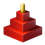 Helpin'Red-ptTutoriais e exemplos para a  linguagem de programação Red  por Ungaretti. Ainda evoluindo...Versão 0.75  Built: 11/18/2018 3:50 PM (MM/DD/YYYY)Você pode fazer o download do conteúdo deste site em PDF e MS-Word. Veja a  página de download.Sugestões, colaborações e correções são bem-vindas! Use https://gitter.im/red/docs  @ungaretti, ou mande uma mensagem privada lá para @ungaretti. Você pode copiar e distribuir este trabalho, mas não pode fazer uso comercial ou lucrar com ele ou com qualquer trabalho derivativo. Qualquer trabalho derivativo tem que ter a mesma licença e dar crédito ao trabalho original.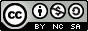 
Created with the Standard Edition of HelpNDoc: iPhone web sites made easyDownloads** Rededitor é um zip com executáveis (Notepad++ and Red), então  pode dar problemas com firewalls e anti-virus. O hash e tamanho são para o arquivo zip.Eu certamente não coloco malware nos meus arquivos, mas quem sabe o que um hacker pode fazer, então eu adiciono o tamanho e o hash MD5 do help app e do Notepad++ zip. Eu sei que o MD5 não é o mais seguro, mas é pequeno, e com o tamanho do arquivo deve deixar você seguro que o arquivo que você está baixando é o mesmo que eu criei. Os arquivos pdf e word não precisam de hash para segurança, e não é possível colocar o hash no o arquivo do projeto Helpndoc, pois ele mudaria assim que eu o colocasse nesta página!Para saber o hash MD5 e o tamanho do arquivo, use o script abaixo. Ele abre um seletor de arquivos gráfico, então é bem fácil de usar.Red []a: request-fileprin "Hash= " print checksum a 'MD5prin "Tamanho= " print size? aVocê pode até digitar no console:>> b: request-file					; o seletor de arquivos gráfico abre aqui== %/C/Users/André/Documents/mytestfile.txt   
>> print checksum b 'MD5#{E054964EFB5ECAA5BF89164B988A62F7}
>> print size? b2574
Created with the Standard Edition of HelpNDoc: Produce Kindle eBooks easilyIntroduçãoSobre RedRed é uma linguagem de programação que cabe em um único executável com cerca de 1MB. Sem instalação, sem setupRed é gratuito e open-source.Red é interpretado, mas você pode compilar seu código para gerar executáveis standalone. Red executa alguma compilação antes da interpretação, então é bem rápido.Red é simples, sem "bloat".Red está em desenvolvimento, mas o objetivo é:ser multi-plataforma;ter ferramentas gráficas para todos os sistemas operacionais;ser uma linguagem de programação full-stack ou seja, do mais baixo ao mais alto nível.Red é a evolução open-source do Rebol. Se você quer conhecer algumas das características do Red que ainda não estão disponíveis, você deve baixar e testar o Rebol, mas Red é o futuro.Red está sendo desenvolvido por um grupo liderado por Nenad Rakocevic. Recentemente, Red levantou fundos substanciais com uma ICO e foi criada a Red Foundation em Paris, França, então, o Red está aqui para ficar.Uma amostra de Red:Red [needs: view]view [    f1: field "First name"    f2: field "Last name"    button "Greet Me!" [        t1/text: rejoin ["Have a very nice day " f1/text " " f2/text "!"]    ]    return    t1: text "" 200]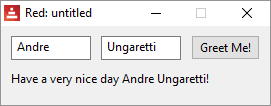 Se você achou interessante, dê uma olhada em  Short Red Examples, por Nick Antonaccio.Sobre este trabalho:É uma evolução do Red Language Notebook. 
Eu usei HelpNDoc para desenvolver uma interface mais útil e completa. Notas:Eu uso Windows, então todo esse trabalho é feito em cima deste sistema.Eu não sou um programador experiente em Red, aliás, eu nem sou um programador.Esta não é uma referência completa de Red (ainda?). Muitas vezes eu não uso a melhor formatação para os scripts, dê uma olhada em Red's coding style guide.Eu tento fazer meu trabalho original, mas parte foi copiada da documentação oficial do Red ou baseada em exemplos que encontrei em:red-by-example.org  por Arie van Wingerden e Mike Parrmycode4fun.com.uk  por Alan Brackredprogramming.com por Nick AntonaccioAinda, muita coisa foi obtida da comunidade, em gitter.im/red/home.Obrigado a todos!!!Se você não encontrar alguma coisa na documentação do Red, você sempre pode pesquisar em www.rebol.com.
Created with the Standard Edition of HelpNDoc: Easily create EPub booksConvenções e notações1- Sintaxe colorida Eu acho que a sintaxe colorida ajuda muito os principiantes, pois existem tantas palavras pré-definidas em Red e o seu código é muito conciso. Sempre que possível, eu copio e colo a sintexe colorida do Notepad++[1].Red []a: "Hello"b: 123c: [33 "fox"]print c[1] - Para compiar e colar a sintaxe colorida do Notepad++ Eu uso um plugin chamado NppExport.O console é representado por um fundo cinza:>> s: [ "cat" "dog" "fox" "cow" "fly" "ant" "bee" ] 
== ["cat" "dog" "fox" "cow" "fly" "ant" "bee"]Quando os exemplos são dados como commandos digitados no console, eu destaco em negrito aquilo que é digitado pelo usuário. Isso evita confusão, pois algumas vezes você pode copiar e colar o texto dos exemplos e isso pode não funcionar direito.Eu também adiciono uma linha em branco entre os comandos, para deixar mais legível, e às vezes coloco um fundo colorido para descacar coisas importantes. Isso tudo é adicionado durante a edição, portanto, cuidado ao copiar e colar.>> a: make hash! [a 33 b 44 c 52] 
== make hash! [a 33 b 44 c 52] 
				;esta linha vazia não existe no console
>> select a [c] 
== 52 
				;nem esta
>> select a 'c 
== 52			;comentários e fundos coloridos são adicionados na edição
Created with the Standard Edition of HelpNDoc: Free Web Help generatorComeçandoA primeira coisa, é claro, é baixar o executável do Red. Você pode achar o download aqui.Quando você dá um duplo clique no executável, ele simplesmente abre o console (também chamado REPL) no seu desktop. Na primeira vez que você roda o executável, ele também faz algumas compilações, veja nota adiante.Instruções para rodar scripts estão no capítulo "Hello world" - compilar e executar mas, primeiro, acho que você deve escolher um editor de texto.Escolhendo um editorVocê pode simplesmente escrever seus scripts em um editor que salve o arquivo como um texto puro (p. ex. o Notepad), e então usar o Red para executá-lo através da linha de comando, mas isso não é muito amigável. Existem várias opções que podem deixar sua vida muito mais fácil.O website do Red sugere: Visual Studio Code com Red extension . Cloud9 editor, que roda no browser (setup instructions for Red).Eu acrescento o Notepad++ a estas sugestões, pois é um editor leve e muito popular. O Red se orgulha de ser um único arquivo sem instalação ou setup. Bem, se você aprecia estas qualidades do Red, você vai gostar de usar o Notepad++, especialmente se configurado como Rededitor.Em todo este trabalho eu uso o Notepad++.Eu também fiz um um capítulo sobre o setup do Visual Studio Code. É um editor mais sofisticado que tem muitas coisas que o Notepad++ não tem. 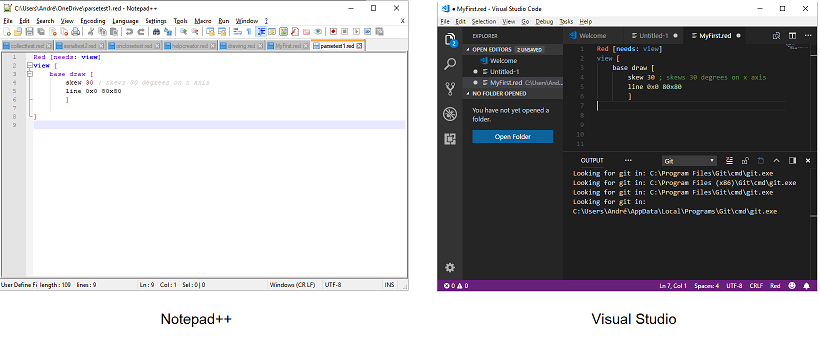 Informações que podem ser úteis:Na primeira vez que você roda o executável do Red, ele cria alguns arquivos em C:\ProgramData\Red\ . Se você instalar um novo release de Red, eu aconselho você a apagar todos os arquivos que estão dentro desta pasta. Se você não fizer isso, a não ser que você especifique o path para o novo release cada vez que rodar um script, o Windows vai continuar usando o release velho como default.Um script de Red é um arquivo de texto puro. Ele pode ter qualquer extensão, mas é uma boa ideia dar a eles a extensão .red, já que, quando você usar editores de texto, você vai querer que eles reconheçam a linguagem que você está usando. Você provavelmente vai querer também que o Windows associe a extensão .red ao arquivo executável Red. A maneira mais fácil de fazer isso é clicar com o botão direito em um arquivo com a extensão .red e escolher "Open with/Choose another app":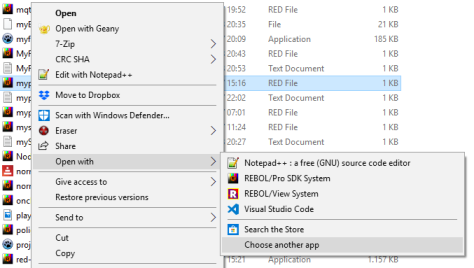 Então navege até "Look for another app on this PC", marque o checkbox "Always use this app to open .red files" clique em "Look for another app on this PC" e selecione o executável Red. Todo o arquivo com a extensão .red vai ficar assim associada ao executável Red.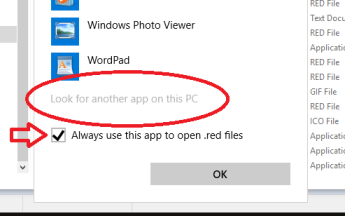 
Created with the Standard Edition of HelpNDoc: Easy to use tool to create HTML Help files and Help web sitesRededitorTudo o que você precisa para começar com o Red, incluindo o próprio Red!Basta pressionar o botão play para executar o seu script!  *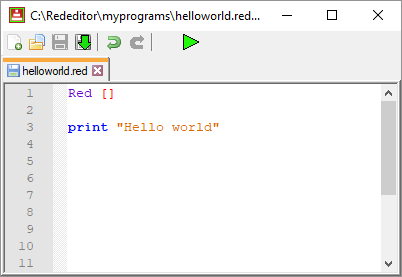 *A primeira execução pode demorar um pouco enquanto o executável Red compila o console da GUI.Depois de muita tentativa e erro com a configuração do Notepad ++, eu criei uma que é limpa, enxuta e permite que você salve e execute um script Red simplesmente pressionando o botão "play".Ela tem todos os recursos interessantes do Notepad ++, além de realce de sintaxe para o Red e o pacote de plugins necessários. Tudo em um arquivo zip que já contém uma cópia do executável Red. Este zip extrai para uma pasta que é portátil e auto-suficiente, o que significa que você pode cloná-la apenas copiando e colando.Eu chamei este pacote Rededitor. Você pode obtê-lo na página de downloads.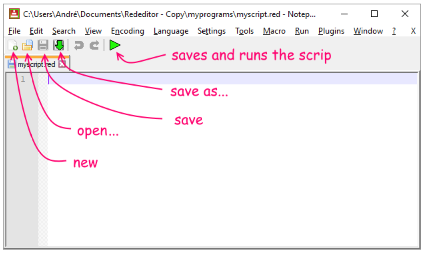 Eu até sugiro que você marque a caixa de seleção Settings/Preferences.../Hide menu bar para ficar ainda mais enxuta e limpa (veja a primeira tela no topo). Você pode trazer a barra de menu de volta pressionando a tecla  alt key or F10.Após o download do zip, extraia a pasta "Rededitor". Dentro dela você encontrará: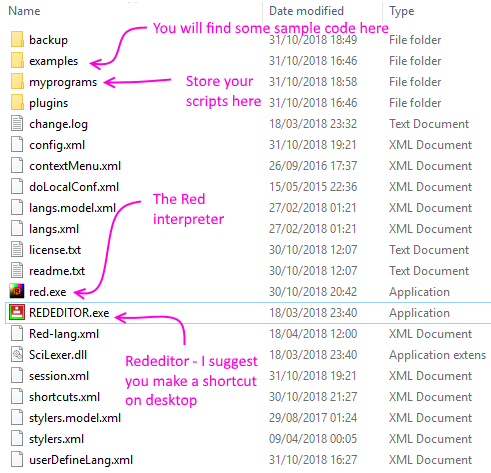 Notas:Lembre-se de atualizar regularmente o interpretador Red com a última versão, renomeada para "red.exe".Licença Rededitor:Rededitor é apenas um Notepad ++ pré-configurado com 3 plugins: "Customize Toolbar", "NppExec" e "NppExport. Por favor, consulte o" license.txt "do Notepad ++ na pasta do Rededitor.Você pode fazer o que quiser com o Rededitor, desde que você respeite a licença do Notepad ++.A única mudança real feita no próprio programa (Notepad ++) foi o ícone da janela.
Created with the Standard Edition of HelpNDoc: Free help authoring environmentSetup - Visual StudioInstalar o Visual Studio com a extensão Red é bem fácil.  Primeiro você tem que rodar o executável do Red pelo menos uma vez. Esta página diz que "For Windows user, need to run red.exe --cli first"), então, abra o command prompt e rode o Red com a opção --cli pelo menos uma vez antes de instalar o Visual Studio. Veja aqui como fazer isso.Então faça o download do Visual Studio  daqui e instale como qualquer outro software.Então abra  esta página (Red extension) e clique em Install. Você vai ver um prompt de "Open Visual Studio Code" . Clique nele também: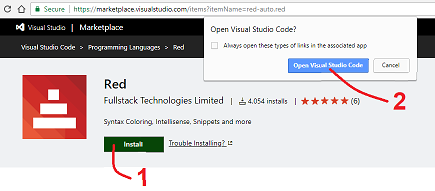 O Visual Studio vai abrir com um botão para instalar a "Red extension". Clique neste botão e... pronto! Eu tive que reiniciar o Visual Studio para que as mudanças tivessem efeito, talvez você tenha que fazer isso também.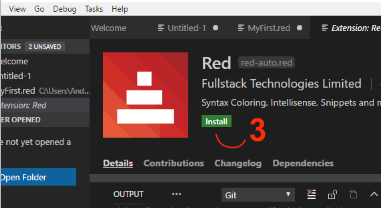 Algumas dicas sobre como usar o Visual Studio: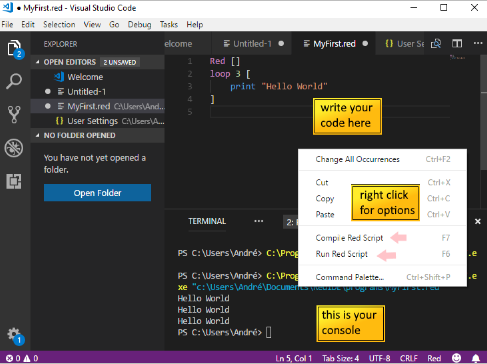 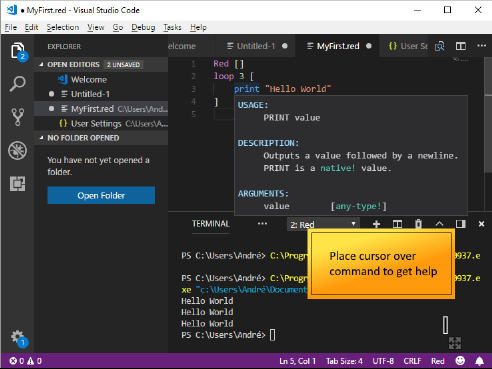 
Created with the Standard Edition of HelpNDoc: Generate EPub eBooks with ease"Hello world" - compilar e executar"Hello world" no console:Escreva o código abaixo no Notepad++, salve como "MyFirst.red" na pasta "programs" dentro da pasta da sua IDE e execute (run/red-run). Você vai ter: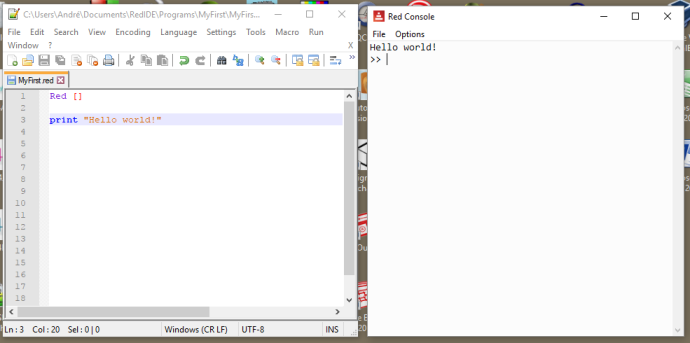 A janela a direita é o console, às vezes chamado de REPL. Clique neste console, digite print "I can use the console too!" e aperte enter: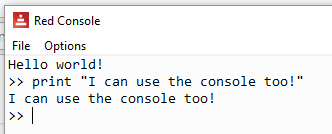 Now type 3 + 7 and press enter: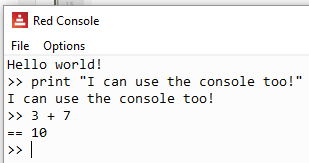 Note que é preciso ter um espaço entre as palavras. Espaços são delimitadores no Red e sem eles você tem erros:Hello world! 
>> print "I can use the console too!" 
I can use the console too! 

>> 3 + 7 
== 10 

>> 3+7		;sem espaços!!!!! 
*** Syntax Error: invalid integer! at "3+7" 
*** Where: do 
*** Stack: loadNote que depois de  3+7 eu escrevi ;sem espaços!!!!! . O Red ignora tudo que vem depois do ponto-e-vírgula, é assim que se faz comentários no corpo do programa.De volta ao programa (também chamado script):Linguagens interpretadas executam uma linha de código de cada vez. Programas para linguagens interpretadas são chamados "scripts". Red não é 100% interpretado, uma vez que realiza alguma compilação antes de executar, mas os programas para Red são chamados scripts de qualquer forma.Na primeira linha nós temos Red [ ]. Como eu disse antes, todo script para Red tem que começar com Red. Não RED nem red, mas Red. Depois de Red nós temos os colchetes. Em Red, qualquer coisa dentro de colchetes é chamada de um "bloco " ("block"). Este primeiro bloco é destinado a conter informações sobre o programa. A maior parte desta informação é opcional, com algumas exceções, a mais relevante sendo a declaração de bibliotecas (mais sobre isso daqui a pouco).Um primeiro bloco bem completo poderia ser:Red [	title: "Hello World"	author: "My name"	version: 1.1	purpose {		To print a greeting to the planet.		Notice that multi-line text goes 		inside curly brackets.		}	]print "Hello World!""Hello world" com interface gráfica - GUI:Uma das características mais relevantes do Red é a sua capacidade de gerar interfaces gráficas com um código muito simples. Ele faz um uso bem inteligente das  APIs do sistema operacional. Um "Hello world" com GUI seria: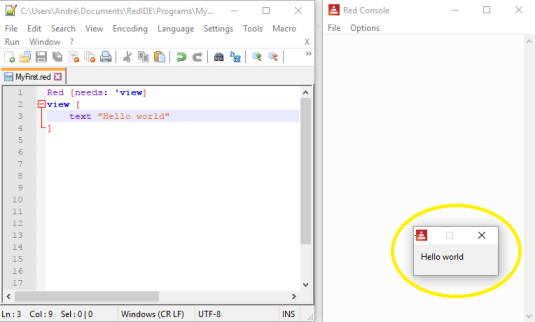 Note que eu escrevi  needs: 'view no bloco de cabeçalho (o apóstrofe é opcional). Isso diz ao Red para carregar a biblioteca gráfica "view" . Isto não é estritamente necessário se você está usando o console gráfico, já que a biblioteca "view" é carregada automaticamente, mas é uma boa idéia deixar isso explícito sempre.Compilando seu "Hello world" para um arquivo executável:Voce pode criar um executável (.exe) do seu "Hello World".Se você salvou o seu "Hello world" (com GUI) como "MyFirst.red" na pasta "programs" você deve ter algo assim no seu computador: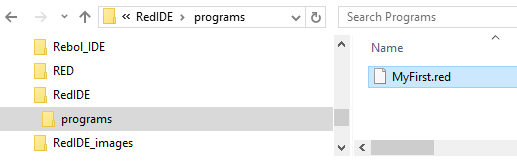 Para deixar a coisa mais clara, faça uma cópia do seu executável Red e cole na mesma pasta onde está o seu programa. De outra forma, o resultado da sua compilação vai ficar na mesma parta da IDE Red, perdidos no meio de todos aqueles arquivos.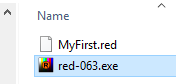 Abra o Command Prompt. Se você não sabe como, escreva "cmd" no campo de busca do Windows (lupa) e procure o ícone do Command Prompt: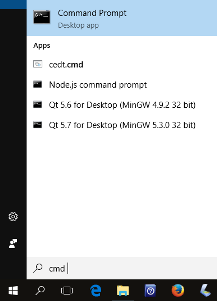 No Command prompt, digite o caminho do seu executável Red (o executável que você acabou de copiar na pasta "programs") seguido de  -r -t windows e o nome do seu programa:C:\Users\André\Documents\Rededitor\myprograms> red.exe -r -t windows Myfirst.redNote: If you compile to windows, i believe you must always load the GUI library (use needs: view). If you just want a program that runs on CLI alone, use MSDOS as target.O Red vai dar uma série de mensagens no Command Prompt e, depois de mais ou menos um minuto, você vai ter o executável na sua pasta "programs":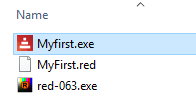 Dê um duplo clique nele e você deve ver o seu "Hello World" gráfico (GUI) na sua tela.Mais algumas observações sobre compilação:Eu notei que a versão compilada do programa pode não se comportar como a interpretada. Eu tive problemas com prints que eu deixei no código, assim, parece que chamar comandos do console no modo executável não é uma boa idéia. Eu também tive problemas com variáveis (palavras) de escopo global dentro de funções. O compilador parece não reconhecê-las como variáveis globais. Eu solucionei este último problema de duas maneiras::Eu "declarei" minhas variáveis, ou seja, eu dei um valor a elas no início do programa. Os valores não são importantes, já que vão mudar depois.Eu suei a opção de compilação  "-e" (que não é listada no github, parece que é experimental). -e significa "encap". Ela faz que você obtenha um executável simples, mas o código é internamente interpretado. compiler option (not listed in github, as it seems to be experimental). Você pode também compilar o MyFirst.red usando apenas a opção -c (compile) :C:\Users\André\Documents\Rededitor\myprograms> red.exe -c Myfirst.redNeste caso você vai obter os seguintes arquivos na sua pasta: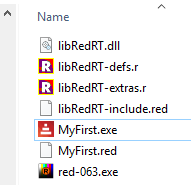 Os dois únicos arquivos que você precisa para rodar o programa são o libRedRT.dll e o MyFirst.exe.Entretanto, neste caso, você vai notar que o Red mantém um Command Prompt aberto enquando roda o programa. Se você quiser evitar isso (quem não quer?) use a opção -t . Esta opção compila para uma plataforma específica:C:\Users\André\Documents\Rededitor\myprograms> red.exe -c -t windows Myfirst.redO resultado vai ser aquele mesmo conjunto de arquivos, incluindo a dll, mas o Command Prompt não fica mais aberto durante a execução. Você deveria poder compilar para todas as plataformas listadas abaixo, mas como o Red ainda está evoluindo, algumas ainda apresentam problemas. Por exemplo, a plataforma Android ainda não é suportada.Do github do Red:Cross-compilation targets:MSDOS        : Windows, x86, console (+ GUI) applications
Windows      : Windows, x86, GUI applications
WindowsXP    : Windows, x86, GUI applications, no touch API
Linux        : GNU/Linux, x86
Linux-ARM    : GNU/Linux, ARMv5, armel (soft-float)
RPi          : GNU/Linux, ARMv5, armhf (hard-float)
Darwin       : macOS Intel, console-only applications
macOS        : macOS Intel, applications bundles
Syllable     : Syllable OS, x86
FreeBSD      : FreeBSD, x86
Android      : Android, ARMv5
Android-x86  : Android, x86Compiler options:-c, --compile                  : Generate an executable in the working
                                 folder, using libRedRT. (developement mode)
-d, --debug, --debug-stabs     : Compile source file in debug mode. STABS
                                 is supported for Linux targets.
-dlib, --dynamic-lib           : Generate a shared library from the source
                                 file.
-h, --help                     : Output this help text.
-o <file>, --output <file>     : Specify a non-default [path/][name] for
                                 the generated binary file.
-r, --release                  : Compile in release mode, linking everything
                                 together (default: development mode).
-s, --show-expanded            : Output result of Red source code expansion by
                                 the preprocessor.
-t <ID>, --target <ID>         : Cross-compile to a different platform
                                 target than the current one (see targets
                                 table below).
-u, --update-libRedRT          : Rebuild libRedRT and compile the input script
                                  (only for Red scripts with R/S code).
-v <level>, --verbose <level>  : Set compilation verbosity level, 1-3 for
                                 Red, 4-11 for Red/System.
-V, --version                  : Output Red's executable version in x.y.z
                                 format.
--config [...]                 : Provides compilation settings as a block
                                 of `name: value` pairs.
--cli                          : Run the command-line REPL instead of the
                                 graphical console.
--no-runtime                   : Do not include runtime during Red/System
                                 source compilation.
--red-only                     : Stop just after Red-level compilation.
                                 Use higher verbose level to see compiler
                                 output. (internal debugging purpose)Também tem a opção  -e . Veja a observação lá em cima.Rodando o Red no console do Windows (cmd):Para executar o Red no modo linha de comando, abra o cmd prompt, mude o diretório para a  pasta onde você tem o seu executável do Red e digite o nome deste executável seguido de --cli . Note que são dois traços. Eu tenho red-063.exe, então: C:\Users\André\Documents\RedIDE>red-063.exe --cli  --== Red 0.6.3 ==--                                 Type HELP for starting information.                 >> Passando argumentos para um script Red:Tudo que vem depois no nome do script na linha de comando é passado para o script como argumentos. Estes argumentos são guardados em system/options/args como um bloco.Este script foi salvo com o nome de "arguments.red":Red []probe system/options/argsExecutado da linha de comando (CLI):C:\Users\André\Documents\RedIDE\programs>red-063.exe arguments.red foo boo loo O output do script no console do Red é:["foo" "boo" "loo"]>> 
Created with the Standard Edition of HelpNDoc: Full-featured EPub generatorAjuda do sistemaRed tem um ótimo help embutido no próprio programa. Tem uma grande quantidade de informações que você pode opter sobre a linguagem e sobre o seu código simplesmente digitando alguns comandos no console. function! ? (ou help)Dá informação sobre as palavras pré-definidas do Red e também sobre o seu próprio programa. Você também pode digitar  help, mas  ? é, claro, mais curto. ? por sí só dá informações sobre como usar o help.>> ? nowUSAGE:     NOW DESCRIPTION:      Returns date and time.      NOW is a native! value.REFINEMENTS:     /year        => Returns year only.     /month       => Returns month only.     /day         => Returns day of the month only.     /time        => Returns time only.     /zone        => Returns time zone offset from UCT (GMT) only.     /date        => Returns date only.     /weekday     => Returns day of the week as integer (Monday is day 1).     /yearday     => Returns day of the year (Julian).     /precise     => High precision time.     /utc         => Universal time (no zone).RETURNS:     [date! time! integer!]>> a: [1 2 3] 
== [1 2 3] 

>> help a 
A is a block! value: [1 2 3]>> a: function [a b] [a + b] 
== func [a b][a + b] 

>> ? a 
USAGE: 
	A a b 
DESCRIPTION: 
	A is a function! value. 
ARGUMENTS: 
	a 
	bVocê pode obter informação sobre objetos complexos: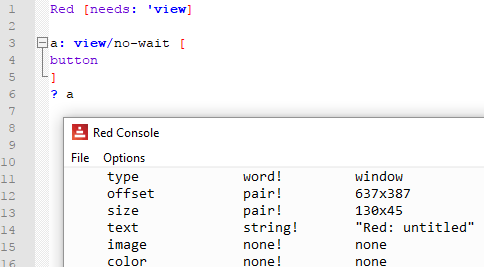 Se você não sabe exatamente o que está procurando, "?" faz uma busca para você:>> ? -to     hex-to-rgb      function!     Converts a color in hex format to a tuple value; returns NONE if it f...     link-sub-to-parent function!     [face [object!] type [word!] old new /local parent]     link-tabs-to-parent function!     [face [object!] /init /local faces visible?]Você pode achar todas as palavras pré-definidas de um determinado datatype! :>> ? tuple!    Red              255.0.0    white            255.255.255    transparent      0.0.0.255    black            0.0.0    gray             128.128.128    ; ... the list is too long!function! whatImprime uma lista de todas as palavras pré-definidas. Tente!function! sourceMostra o código fonte das funções mezzanine e das funções criadas pelo usuário.tente source replace . funções mezzanine O interpretador Red tem:as funções nativas que fazem parte do interpretador e são executadas em um nível baixo;as funções mezzanine que, apesar de fazerem parte do interpretador Red (vem junto com o executável_ foram criadas usando o Red, quer dizer, tem um código fonte que você pode ler usando source.function! aboutLista o número da versão e a data do build.
Created with the Standard Edition of HelpNDoc: Easy to use tool to create HTML Help files and Help web sitesNotas sobre sintaxeLetras maiúsculas ou minúsculas são indiferentes para o Red, mas existem algumas exceções, a mais relevante é que um programa precisa começar com Red (não REd nem red).Caracteres de nova linha new-line são ignorados pelo Red, uma exceção é um  new-line dentro de uma string.Nota da tradução: Não consegui encontrar em português uma palavra que traduzisse o exato sentido de "evaluate" no contexto do processamento de dados como é feito pelo Red: não só com números mas com palavras e rotinas. Assim vou usar a palavra "computação", que não me parece perfeita mas...Red é uma linguagem funcional, significando que ela avalia, ou computa (evaluates) resultados. A ordem desta computação (ordem de execução das funções)  não é usual e é bom você dar uma olhada no capítulo Ordem de computação.(os próximos tópicos podem não ser exatos, mas até agora explicam o funcionamento do Red satisfatoriamente)um script de Red é uma longa cadeia de "palavras" ("words"). Estas palavras podem estar associadas a dados ou ações."palavras" são separadas por um ou mais espaços em branco.o Red mantém um dicionário com as palavras pré-definidas e as palavras criadas pelo usuário."palavras" podem ser agrupadas em "blocos" delimitados por colchetes ("[" e "]"). Blocos não são necessariamente rotinas, são só grupos de "palavras" que podem ou não ser "avaliados" por uma ação.todos os dados do programa estão dentro do próprio programa. Se são acrescentados dados externos, estes são adicionados à lista de "palavras" do programa.toda palavra tem que ter um valor quando avaliada. Este valor pode vir:da computação, se a palavra for associada a uma ação;da própria palavra, quando esta for associada a um dado;de outra palavra ou bloco. Isto é feito com o símbolo de atribuição, que é dois-pontos (":"), seguido pela palavra ou bloco que se quer associar (por exemplo: meuQuarto: 33).Me parece que em Red, você pode dizer que a variável é atribuida aos dados, e não o contrário. Na verdade, não existem "variáveis" em Red, só palavras que são associadas a dados.Copiar palavras (variáveis) em Red requer muito cuidado. Quando você quiser fazer uma cópia realmente independente de uma palavra (variável), você deve usar a palavra pré-definida (comando) copy  . Veja o capítulo Copiando. Assim como "copiar", "limpar" uma série (note que todas as strings são séries) também requer cuidado. Simplesmente atribuir "" (string vazio) o zero à série pode não produzir os resultados esperados. A lógica interna do Red faz com que ele pareça "lembrar" de coisas de uma forma inesperada. Então, para limpar uma série, você deve usar a palavra pré-definida  clear.Toda palavra tem um datatype. Red tem um número notavelmente grande de datatypes. Eles estão listados no capítulo Datatypes . O nome de um datatype é sempre seguido por um ponto de exclamação.Quando uma palavra é criada pela primeira vez, ela tem o datatype word! que é usado assim:Uma visão um tanto simplificada do fluxo do Red: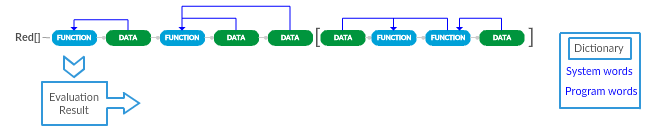 Nota: A função que obtém dados anteriores a ela (a terceira da direita para a esquerda) represnta um operador infixo, como "+", "-" , "*" , "/" etc.RefinamentosMuitas ações em Red admitem "refinamentos". Um refinamento é declarado adicionando "/<refinamento>" ao comando (palavra pré-definida) e modifica seu funcionamento.Comentando o código:Todo o texto depois de um ponto-e-vírgula (;) em uma linha é ignorado pelo interpretador.  Também existe a função interna comment . Um grupo de words após comment também será ignorado pelo interpretador. Esse grupo de palavras deve estar dentro de  " ", { } ou [ ] .Eu também notei que qualquer texto escrito no código-fonte antes do "prólogo" do Red ( Red [ ... ] ), no início, também é ignorado pelo interpretador, mas não tenho certeza se essa é uma maneira segura de adicionar informação ao código. Exemplos de comentários:Me parece que qualquer coisa escrita aqui, antes do código,é ignorada.Red [ 					; Aqui começa o prólogo  Author: "Ungaretti"			; você pode adicionar comentários depois de ";"  Date: "september 2018"		; mas apenas na mesma linha.  Purpose: "to show how to comment the code" ]; Um prólogo deve ser informativocomment [ Este é um comentário multi-linhasusando o colchetes.]print "End of first comment."comment " This is a comment." 	; se você usa aspas o comentário						; é limitado a uma linhaprint "End of second comment."comment { Essa me parece a melhor maneira de fazer comentários multi-linhas: usando comment e chaves}print "End of third comment."{estranhamente, o interpretador parece ignorar textodentro de chaves, mesmo sem o uso do comando "comment".Me parece bem elegante, mas cuidado, não vi nada na documentação sobre isso}print "End of the fourth, strange, comment."End of first comment.End of second comment.End of third comment.End of the fourth, strange, comment.
Created with the Standard Edition of HelpNDoc: Create cross-platform Qt Help filesUsando wordsJá que um programa Red é uma série de palavras (words), é uma boa ideia dar uma olhada nelas.wordUma palavra por si só (não um dado) não significa muito para o Red. Cada palavra deve ter um valor associado a ela enquanto computada. Esse valor pode vir da computação de uma expressão ou do "dicionário". Neste último caso, pode ser dados ou ação.>> myBirthday
*** Script Error: myBirthday has no valueword:Os dois pontos depois de uma palavra a associa a algo no dicionário. É a "atribuição" clássica de outras linguagens de programação. A propósito, esta é um set-word! datatype.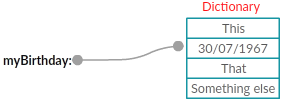 >> myBirthday: 30/07/1963
== 30-Jul-1963
>> print myBirthday
30-Jul-1963As palavras podem estar associadas ao código (ação) também:>> a: [print "hello"]
== [print "hello"]
>> do a
hello:wordOs dois pontos antes de uma palavra faz com que esta retorne o que estiver associado a ela no dicionário sem qualquer avaliação. Valores e ações são retornados "como estão". Esse é um  get-word! datatype.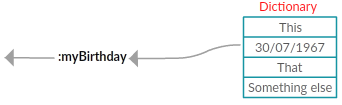 >> myBirthday: 30/07/1963
== 30-Jul-1963
>> partyDay: :myBirthday
== 30-Jul-1963
>> print partyDay
30-Jul-1963Se uma palavra estiver associada a uma ação, dois pontos antes dela retornam o código inteiro dessa ação. Isso cria uma situação interessante se você usá-la com as funções internas do Red:>> imprimire: :print
== make native! [[
    "Outputs a value followed by a newline" 
    ...
>> imprimire "hello"
helloO que aconteceu acima é que "imprimire" agora tem a mesma funcionalidade de print . Algo mais ou menos assim: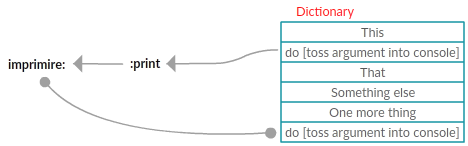 Important notes: a sintaxe :word também é usada para acessar dados em uma série, conforme descrito em Blocos & Series;se você redefinir funções internas do Red, poderá causar uma falha, não por causa da alteração em si, mas porque todas as outras funções internas que dependem do significado original dessa palavra podem não funcionar corretamente.'wordRetorna a própria palavra, isto é: apenas um grupo de letras (mas não uma string! Apenas um símbolo). É um lit-word! datatype.>> print something
*** Script Error: something has no value
*** Where: print
*** Stack:  

>> print 'something
something>> type? :print
== native!
>> type? 'print
== word!/wordA barra antes de uma palavra a transforma em um refinamento. Obviamente, esse é um refinement! datatype.native! setAtribui um valor a uma palavra. Parece-me como sendo o mesmo que os dois pontos depois da palavra ...>> set 'test 33
== 33... exceto que você pode definir muitas palavras de uma só vez:>> set [a b c] 10
== 10
>> b
== 10native! unsetA definição prévia de uma palavre pode ser desfeita a qualquer momento usando unset:>> set 'test "hello"
== "hello"
>> print test
hello
>> unset 'test
>> print test
*** Script Error: test has no value
Created with the Standard Edition of HelpNDoc: Easily create EBooksAvaliação (computação)Há uma boa descrição da avaliação do Rebol aqui . É praticamente a mesma coisa para o Red. Não vou repetir essa explicação, em vez disso, vou descrever como vejo a avaliação de Red do meu ponto de vista pessoal. Novamente, isso pode ser impreciso, mas até agora explica muito bem o comportamento do Red.Red, o avaliador furioso!Uma vez acionado, o Red começará a ler um texto da esquerda para a direita ( → ) executando todas as operações que puder encontrar. Se ele encontrar uma operação que requer argumentos, ele selecionará os argumentos desse texto principal conforme necessário para chegar a um valor final. Dê uma olhada no conceito de grupos avaliáveis e escolha de argumentos . Red considera texto (strings) como um bloco de caracteres, então este texto principal do código é apenas um grande bloco para o Red, mesmo sem colchetes ou aspas.O que dispara a fúria do Red?Red é acionado pelo "commando" do. Você nem sempre tem que realmente digitá-lo, quando você executa um script ou pressiona enter no console, o que está acontecendo é que você está aplicando do implícito no texto à frente. No caso de um script, a avaliação só começa depois que o interpretador encontra os caracteres "Red [" Uma consequência interessante de tudo isso é que, embora geralmente não seja considerada boa prática, você pode realmente executar o texto:>> do "3 + 5"== 8>> 3 + 5 ;same thing. The "do" is implicit and input is text (but not a string! datatype).== 8Se é uma computação, qual é o resultado?O resultado de uma computação em Red é o valor resultante do último grupo avaliável. É claro que você pode fazer todo tipo de coisas interessantes ao longo do caminho, como escrever arquivos, ler páginas da web e criar belos desenhos na tela, mas o valor retornado pelo Red (se houver um) é esse último resultado.>> do "3 + 5 7 * 8 print 69"69O que detém a fúria de Red? O final do texto (código) e os comentários, é claro.Mas a avaliação do Red também pula blocos (blocks) dentro do texto principal, deixando-os como estão. Só os avalia se são o argumento de uma operação, observando que esta operação pode ser outro do:>> do {print "hello"  7 + 9  [8 + 2]} ; the last result is the unevaluated blockhello== [8 + 2]>> do {print "hello"  7 + 9  print [8 + 2]} hello10>> do {print "hello"  7 + 9  do[8 + 2]}hello== 10Você descobrirá que, para desenvolver scripts Red, às vezes precisará dos valores resultantes de todos os grupos avaliados em um bloco, não apenas do último. Você pode conseguir isso com reduce. Ele retorna um bloco com todos os resultados. No entanto, não é como se você aplicasse um do para cada grupo avaliável dentro do bloco, como você pode ver aqui:>> reduce [3 + 5 7 * 8 print 69]69== [8 56 unset]>> reduce [3 + 5 7 * 8 "print 69"] ; do "print 69" should print 69!== [8 56 "print 69"]Ordem de avaliação matemática:Eu ainda estou procurando uma regra simples para explicar o processo de computação do Red. No momento, eu tenho duas candidatas favoritas. A primeira é bem direta e fácil de usar. A segunda não é muito prática, mas dá uma boa visão de como (eu acho) que o interpretador "pensa", e eu acho que é uma boa ideia dar uma olhada nela para captar alguns conceitos que podem ser úteis1) Minha regra favorita no momento:1- Todas as operações com operadores infixos que têm apenas valores (não funções) como operandos, são executadas primeiro. Se estes operadores infixos tem mais de dois operandos, eles são avaliados (resolvidos) da esquerda para a direita, sem precedência, ou seja, por exemplo,a multiplicação não é automaticamente feita antes da soma.2- Então toda a expressão é calculada da direita para a esquerda ( ).>> square-root 2 + 2 + square-root 3 * 3 * square-root 1 + 4 * 5 
== 3.272339214155429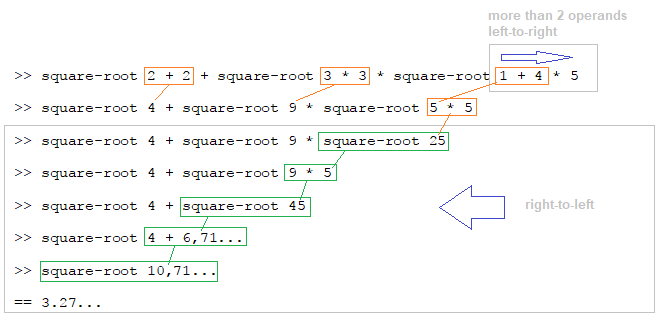 2) Minha segunda favorita, a explicação dos 3 conceitos:Parece funcionar, e eu acho que, de alguma forma, é parecida com o que o iterpretador realmente faz.Não é uma simples regra pode não ser formalmente correta, uma vez que não tenho certeza que todo operador infixo tem uma função correspondente.Conceito 1: Esquerda para a direita sempre Em Red, as coisas são avaliadas (resolvidas) da esquerda para a direita. Não existe ordem de precedência, ou seja, por exemplo, a multiplicação não é necessáriamente feita antes da soma. Se você quiser forçar uma precedência, tem que usar parênteses.>> 2 + 3 * 5 
== 25 ; não 17!Não apenas as expressões, mas todo o código do programa é avaliado da esquerda para a direita.Operadores infixos"+", "-", "*", "/" são chamados operadores infixos. Eles correspondem às funções add , multiply, divide e subtract, que precisam de dois argumentos. Então:3 + 2 é o mesmo que  add 3 25 * 8  é o mesmo que  multiply 5 8 ......e assim por diante.2 + 3 * 5  é só uma forma mais legível de multiply add 2 3 5 . O interpretador Red faz a conversão para você.Conceito 2: Grupos avaliáveis (computáveis). (N.T. Tradução horrível de "evaluable groups")Quando você tem um pedaço de código, existem grupos de palavras que são "avaliáveis" (resolvíveis,l computáveis), isto é, podem ser reduzidos a um datatype básico. Por exemplo [square-root 16 8 + 2 8 / 2 77] é, na verdade, composto de 4 grupos avaliáveis: square-root 16 ; 8 + 2 ; 8 / 2 and 77. Você pode user reduce para "ver" os valores dos quatro grupos:>> a: [ square-root 16 8 + 2 8 / 2 77]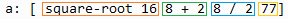 >> reduce a 
== [4.0 10 4 77]Conceito 3: Funções pegam seus argumento dos grupos avaliáveisUma função pega seus argumentos dos grupos avaliáveis à sua frente, da esquerda para a direita (pense nos operadores infixos como suas funções correspondentes). Uma função que precisa de 1 argumento, pega o próximo grupo avaliável; uma função que precisa de 2 argumentos, pega os dois próximos grupos avaliáveis, e assim por diante. Note que uma função pode usar um grupo avaliável que tem outra função. Neste caso, a primeira função suspende o seu processamento até que a segunda função seja avaliada, e aí usa o resultado.Mais uma vez, sem regras de precedência, simplesmente esquerda para direita.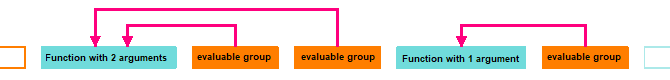  A consequência disso é que uma expressão como...square-root 16 + square-root 16... não é 8, como muitos poderiam esperar, mas 4.47213595499958, porque o que o Red vê é: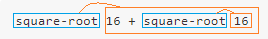  ( ou mesmo: square-root add 16 square-root 16)Isto é: Uma função que tem um argumento e um grupo avaliável (que por acaso tem uma função dentro).Para obter aquele 8 intuitivo, é preciso usar parêntesis:>> (square-root 16) + square-root 16 
== 8.0Outro exemplo, misturando operadores infixos e funções correspondentes:>> reduce [add 8 + 2 * 3 8 / 2 divide 16 / 2 2 * 2] 
== [34 2]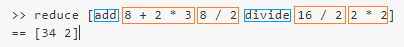 Outras explicações:Estas são outras regras que eu ví em discussões na internet:#1"Esquerda para a direita e operadores tem precedência sobre funções e se um operador infixo vê uma função como seu operando, a resolve primeiro"#2"Em geral, as expressões são avaliadas da esquerda para a direita; entretanto, dentro de cada expressão, a computação ocorre da direita para a esquerda"#3"Cada expressão pega tantos argumentos quanto precisa. Por sua vez, cada argumento pode ter uma outra expressão e o Red vai fazer o parse da expressão até ter o conjunto completo de argumentos."
Created with the Standard Edition of HelpNDoc: Easily create Web Help sitesDificuldades no aprendizado de Red:Red é muito produtivo. É a linguagem de programação mais produtiva que conheço. Você pode fazer tanto usando tão pouco código! Também é muito fácil de usar depois de aprender, mas gostaria de comentar aqui alguns dos problemas que encontrei no processo. Você não pode realmente evitar essas armadilhas, mas sua jornada pode ser mais fácil se você estiver ciente delas.# 1 - Nova maneira de pensar. Demora mais tempo a aprender do que o esperado:A produtividade do Red tem um preço. Embora os exemplos básicos sejam fáceis, parece-me que é muito difícil fazer programação real em Red sem entender seus principais conceitos. O Red não é feito de alguns blocos básicos que você monta como quiser, em Red tudo está interconectado. Avaliações, tipos de dados e dialetos permeiam toda a codificação.Trabalhar com o conceito de "código é dados e dados são código" requer prática para se acostumar. É como aprender uma língua estrangeira, você absorve pela repetição.# 2 - Tipos de dados incorretos em argumentos:Uma palavra em Red pode ter qualquer um dos muitos datatypes disponíveis, mas as funções esperam um conjunto muito definido de datatypes em seus argumentos. Logo logo você encontrará um bug em que uma "variável" aparentemente inocente está bloqueando seu script ou gerando resultados inesperados sem motivo aparente. Uma boa ideia é iniciar sua depuração, verificando o tipo de dados de seus argumentos. Uma abordagem básica seria inserir alguns " print type? <Variável> " em seu código quando as coisas dão errado. Você pode descobrir quais tipos de dados sua função espera digitando " ? <Function> " no console.# 3 - os dialetos usam apenas os comandos do dialeto:Em breve você usará os dialetos internos do Red, como VID (para GUI), parse ou draw, e tentará inserir estruturas do Red dentro do bloco dialeto. Não vai funcionar. Os dialetos podem (ou não) ter seus próprios comandos para permitir que você use o Red normal dentro de seu bloco, mas você não pode simplesmente inserir um loop ou uma estrutura de controle sem a codificação adequada. Por exemplo, no VID, você pode usar do [<Red code>], mas outros dialetos exigem que você use funções externas e, em seguida, compute os resultados usando compose .  Esse é um assunto para mais adiante mas, por enquanto, apenas tome cuidado.Assim:Red [needs: view]parse [xxx] [só código parse aqui]view  [	só comandos view aqui	draw[só comandos draw aqui]]
Created with the Standard Edition of HelpNDoc: Easily create Help documentsEntrada e saída no consoleNota: utilizar os comandos de entrada e saída do console pode causar problemas se você compilar os seus programas. Faz sentido, se você compilar, o console simplesmente não está lá!native! printprint envia dados para o console. Após os dados, envia um newline character (nova linha) para o console. Ele avalia o argumento antes de colocá-lo no console.Red []print "hello"print 33print 3 + 5hello338native! prinprin também manda dados para o console, mas não envia o  newline character . Ele avalia o argumento antes de colocá-lo no console.Red []prin "Hello"prin "World"prin 42HelloWorld42function! probeprobe manda o console o seu argumento sem avaliá-lo, mas também retorna o argumento.  Lembre que  print avalia o argumento. probe manda para o argumento para o console "como ele é" por assim dizer.
Pode ser usado para debugging como uma maneira de mostrar o código sem alterá-lo.>> print [3 + 2] 
5 

>> probe [3 + 2] [3 + 2] 
== [3 + 2]

>> print probe [3 + 2]
[3 + 2]
5Descrito também aqui, após mold.function! inputLê uma string a partir do console. Note que qualquer número digitado no console será convertido para uma string. newline character são removidos.Red []prin "Enter a name: "name: inputprint [name "is" length? name "characters long"]JohnJohn is 4 characters longroutine! askA mesma coisa que input, mas exibe uma string fornecida por você.Red []name: ask "What is your name: "prin "Your name is "print nameWhat is your name: JohnYour name is John
Created with the Standard Edition of HelpNDoc: Free PDF documentation generatorExecutando códigoClaro que você pode salvar o seu script como um arquivo e executar do command prompt, como um argumento do Red, assim:C:\Users\you\whatever> red-063.exe myprogram.red  Isto abre o interpretador Red, abre o console (REPL) e executa o seu script.Mas quando o Red já está sendo executado, você pode usar a palavra pré-definida  do .native! doAvalia o código no seu argumento. Em outras palavras: executa o código. Este argumento pode ser um block, um  arquivo, uma função ou qualquer outro valor.>> do [loop 3 [print "hello"]]
hello
hello
helloDê uma olhada no capítulo Arquivos antes de continuar.Por exemplo, se você salvou um script Red como myprogram.txt você pode executá-lo do console digitando isto: >> do %myprogram.txtNote que neste exemplo o interpretador Red e o arquivo texto estão na mesma pasta, se não for assim, você tem de fornecer o caminho (path) correto.Ainda, se você digitar:>> a: load %myprogram.txtE depois:>> do a...o seu programa é executado normalmente.do, load e save são melhor entendidos se você pensar no console do Red como a tela de algum computador dos anos 80 rodando alguma versão de BASIC. Você pode carregar um programa ( load ), salvá-lo ( save ) ou executá-lo ( do ).Você pode ainda carregar e executar funções salvas como texto:>> do load %myfunction.txt Note que você pode fazer isto tudo dentro de um script Red,! Então, é um comando poderoso.
Created with the Standard Edition of HelpNDoc: Single source CHM, PDF, DOC and HTML Help creation
Parando a execuçãoParando a execuçãofunction!  quitPára a execução e sai do programa.Se você digitar isso no console GUI (REPL), ele fecha. Se você digitar no Command Line Interface, você só sai do interpretador Red./return      => Para a execução e sai do programa retornando um status para o sistema operacional. Não consegui achar um exemplo que consiga usar isso.quit/return 3   ;passa 3 para o sistema operacional.function!  haltAcho que simplesmente pára a execução do script. A documentação diz que retorna o valor 1.routine!   quit-returnPára a execução com um dado status. Me parece ser a mesma coisa que  quit/return, mas é um tipo routine! , não um function! . Vá entender!VID DLS  on-closeÉ um evento da VID. Executa um pedaço de código quando você fecha uma janela GUI. Mencionado também em GUI - Tópicos avançados.Execute o programa abaixo e, quando você fechar a janela, ele vai imprimir "bye!" no console.Red [needs: view]view [ 	on-close [print "bye!"]		button [print "click"]]Control-CDigitar control-C pára a execução do e sai do interpretador no Command Line Interface, mas não no console GUI.
Created with the Standard Edition of HelpNDoc: Full-featured multi-format Help generatorDatatypes - tipos de dadosPode ser uma boa idéia você dar uma olhada antes no capítulo sobre séries, uma vez que alguns exemplos usam palavras pré-definidas que estão listadas lá.Datatypes básicos: none!O equivalente a "null" em outras linguagens de programação. Um dado não-existente.>> a: [1 2 3 4 5] 
== [1 2 3 4 5] 
>> pick a 7 
== none♦ logic!Além dos clássicos  true e false, Red reconhece também  on , off, yes e no como tipos de dado logic! .>> a: 2 b: 3 
== 3 
>> a > b 
== false>> a: on 
== true 
>> a 
== true>> a: off 
== false 
>> a 
== false>> a: yes 
== true 
>> a 
== true>> a: no 
== false 
>> a 
== false♦ string!Uma série de caracteres dentro de aspas ou colchetes {}. Se uma string se estende por mais de uma linha, os colchetes são obrigatórios.Strings são séries, e podem ser manipulados usando os comandos descritos no capítulo sobre séries.>> a: "my string" 
== "my string" >> a: {my string} 
== "my string" >> a: {my 
{ string} 	;o primeiro "{" não é um erro, é como o console mostra. Tente! 
== "my^/string" 
>> print a 
my 
string >> a: "my new                          ;tentando usar aspas para fazer uma string com mais de uma linha.
*** Syntax Error: invalid value at {"my new}♦ char!Precedidos por # e dentro de aspas, valors  char! representam um ponto de Unicode. São integers (inteiros) que se estendem de hexadecimal 00 a hexadecimal 10FFFF. (0 a 1,114,111 em decimal.)#"A" é um char!"A" é um string!Podem se submeter a operações matemáticas:.>> a: "my string" 
== "my string" 
>> pick a 2 
== #"y" 
>> poke a 3 #"X" 
== #"X" 
>> a 
== "myXstring">> a: #"b" 
== #"b" 
>> a: a + 1 
== #"c"♦ integer!signed numbers de 32 bits. vão de −2,147,483,648 a 2,147,483,647. Se um número cai fora destes limites, o Red designa um float! datatype.Nota: Dividir dois inteiros (integer!) dá um resultado truncado:>> 7 / 2 
== 3♦ float!Números floating point de 64 bits. Representados por números com um ponto ou usando a notação exponencial.>> 7.0 / 2 
== 3.5 >> 3e2 
== 300.0 >> 6.0 / 7 
== 0.8571428571428571♦ file!Tipo que representa arquivos é é precedido por %. Se você não está usando o path corrente, você tem que adicionar o path usando aspas. Barras e barras invertidas ("/" "\" ) são convertidos automaticamente pelo Red conforme o sistema operacional.>> write %myfirstfile.txt "This is my first file">> write %"C:\Users\André\Documents\RED\mysecondfile.txt" "This is my second file"♦ path!Usado para acessar dados dentro de estruturas usando "/". Pode ser usado em diferentes situações, por exemplo:>> a: [23 45 89] 
== [23 45 89] 
>> print a/2 
45Barras "/" também são usadas para acessar objetos e refinamentos. Eu desconheço o funcionamento interno do Red, mas me parece que se trata de casos do datatype path! .♦ time!Tempo expresso em horas:minutos:segundos.subsegundos. Note que segundos e subsegundos são separados por um ponto e não por dois pontos. Você pode acessar cada um deles usando refinamentos. Veja o capítulo sobre Tempo e temporização.>> mymoment: 8:59:33.4 
== 8:59:33.4 
>> mymoment/minute: mymoment/minute + 1 
== 60 
>> mymoment == 9:00:33.4>> a: now/time/precise	; o datatype de "a" é time!
== 22:05:46.805		
>> type? a
== time!
>> a/hour
== 22
>> a/minute
== 5
>> a/second
== 46.805			;second é um float!♦ date!O Red aceita datas em uma grande variedade de formatos:>> print 31-10-2017 
31-Oct-2017 
>> print 31/10/2017 
31-Oct-2017 
>> print 2017-10-31 
31-Oct-2017 
>> print 31/Oct/2017 
31-Oct-2017 
>> print 31-october-2017 
31-Oct-2017 
>> print 31/oct/2017 
31-Oct-2017 
>> print 31/oct/17		;só funciona se o ano é o último campo, mas cuidado: 1917 or 2017?. 
31-Oct-2017O Red também checa se as datas são válidas, e até leva em consideração anos bisextos.
Você pode acessar dia, mês e ano usando refinamentos:>> a: 31-oct-2017 
== 31-Oct-2017 
>> print a/day 
31 
>> print a/month 
10 
>> print a/year 
2017♦ point! e ♦ pair!Point! e pair! me parecem ser a mesma coisa. Provavelmente pair! existe para manter a compatibilidade com Rebol.
Representam pontos em um sistema cartesiano de coordenadas (eixos "x" e "y"). São compostos de dois inteiros separados por "x", por exemplo 23x45.>> a: 12x23 
== 12x23 
>> a: 2 * a 
== 24x46 
>> print a/x 
24 
>> print a/y 
46♦ percent!Representado adicionando "%" após o número.>> a: 100 * 11.2% 
== 11.2 
>> a: 1000 * 11.3% 
== 113.0♦ tuple!Um  tuple! é uma lista de 3 até 12 bytes (inteiros de 0 a 255) separados por pontos. Note que 2 números separados por ponto fazem um float! não um tuple!
Tuples são úteis para representar coisas como número de versões, número de IP e cores (exemplo: 0.225.0)
Um tuple! não é uma série, assim, a maior parte das operações de séries dão um erro se aplicadas a tuples!. Algumas operações que podem ser aplicadas a tuples! são: random, add, divide, multiply, remainder, subtract, and, or, xor, length?, pick (não poke), reverse.>> a: 1.2.3.4 
== 1.2.3.4 
>> a: 2 * a 
== 2.4.6.8 
>> print pick a 3 
6 
>> a/3: random 255 
== 41 
>> a 
== 2.4.41.8Classes de Datatypes  ♦ number! e ♦ scalar!Alguns datatypes são classes de datatypes. integer!, float!, percent!  pertencem ao datatype number!.E qualquer um dos datatypes seguintes é também um  scalar! datatype: char!, integer!, float!, pair!, percent!, tuple!, time!, date!
Created with the Standard Edition of HelpNDoc: Create HTML Help, DOC, PDF and print manuals from 1 single sourceHash! vector! e map!Eu acho que estes datatypes são especiais e merecem um capítulo só para eles. Eles melhoram consideravelmente a qualidade e a velocidade do seu trabalho.Hash! e vector! são séries de alta performance, ou seja, são mais rápidos no tratamento de séries grandes.Eu sugiro que você dê uma olhada no capítulo Blocks & Series antes de estudar este.♦ hash!hash! é uma série que é  "hashed" (indexada?) para fazer as buscas mais rápidas. Uma vez que o processo de "hashing" consome recursos, não vale a pena usar  hash!  para séries que vão sofrer buscas apenas poucas vezes. Entretanto, se as buscas forem constantes, há vantagem em fazer da sua série um  hash! . O website do Rebol website diz que as buscas chegam a ser 650 vezes mais rápidas do que usando séries normais.>> a: make hash! [a 33 b 44 c 52] 
== make hash! [a 33 b 44 c 52] 

>> select a [c] 
== 52 

>> select a 'c 
== 52

>> a/b
== 44Nada realmente novo, é só uma série.♦ vector!Vectors são séries de alta performance para  integer! ,float!, char! ou percent!Para criar um vector! você deve usar make vector!Enquanto hash! permite buscas mais rápidas na série,   vector! permite que operações matemáticas com a série sejam mais rápidas, pois são executadas na série toda de uma vez só.>> a: make vector! [33 44 52] 
== make vector! [33 44 52] 

>> print a 
33 44 52 

>> print a * 8 
264 352 416Note que você não poderia fazer isso numa série normal: >> a: [2 3 4 5]== [2 3 4 5]
>> print a * 2*** Script Error: * does not allow block! for its value1 argument*** Where: **** Stack:  ♦ map!Maps são dicionários de alta performance que associam chaves com valores (chave1: val1  chave2: val2  chave3: val3...).Maps não são séries. Você não pode usar a maioria da palavras pré-definidas (comandos) de séries .Para pôr e recuperar valores do dicionário, se deve usar  select (series) e o comando especial: put.>> a: make map! ["mini" 33 "winny" 44 "mo" 55] 
== #( 
	"mini" 33 
	"winny" 44 
	"mo" 55 
... 

>> print a 
"mini" 33 
"winny" 44 
"mo" 55 

>> print select a "winny" 
44 

>> put a "winny" 99 
== 99 

>> print a 
"mini" 33 
"winny" 99 
"mo" 55
Created with the Standard Edition of HelpNDoc: Easily create Help documentsOutros datatypes: ♦ issue!Série de caracteres usados para sequenciar símbolos ou identificadore para coisas como números de telefone, números de modelos, números de série, números de cartões de crédito etc. Um issue! tem que começar pelo caracter "#". A maior parte dos caracteres pode ser usada dentro de um issue!, sendo a barra "/" uma exceção..>> a: #333-444-555-999 
== #333-444-555-999 

>> a: #34-Ab.77-14 
== #34-Ab.77-14♦ url!Representada por <protocolo>://<path>>> a: read http://www.red-lang.org/p/about.html 
== {<!DOCTYPE html>^/<html class='v2' dir='ltr' x ♦ email!Usado para identificar endereços de e-mail. A sintaxe não é checada, apenas deve possuir o caracter "@".>> a: myname@mysite.org 
== myname@mysite.org 

>> type? a 
== email!♦ image!Para criar uma image! você deve usar make image!
Os formatos de imagem suportados são: GIF, JPEG, PNG e BMP.
Quando você carrega (load) um arquivo de imagem, os dados são tipificados como image!. É pouco provável que você vá criar uma imagem com texto, mas se você quiser, o formato seria:>> a: make image! [30x40 #{ ; here goes the data... 
;You can change or get information from your image using the actions that apply to series: 
>> a: load %heart.bmp 
== make image! [30x20 #{ 
	00A2E800A2E800A2E800A 

>> print a/size 
30x20 

>> print pick a 1 		; getting the RGBA data of pixel 1 
0.162.232.0 

>> poke a 1 255.255.255.0 	; changing the RGBA data of pixel 1 
== 255.255.255.0 ♦ block!Qualquer série dentro de colchetes.♦ paren!Uma série dentro de parêntesis.♦ set-word! ♦ lit-word! ♦ get-word!w: - atribui à palavra um valor. O seu tipo é  set-word!:w - resgata o valor associado à palavra sem computação. Seu tipo é  get-word!'w - trata a palavra como um símbolo, sem computação. Seu tipo é lit-word (literal word)♦ refinement!Precedido por um "/" - indica uma variação no uso ou uma extensão do significado de uma function!, object!, file! ou path!.♦ action!É o datatype de todas as "ações" do Red, p. exemplo: add , take , append, negate etc.>> action? :take ; Colon is mandatory. 
== trueTPara obter uma lista de todas as palavras pré-definidas do tipo  action! digite:>> ? action!♦ op!É o datatype dos operadores infixos, como  +  ou  **.♦ routine!Usado para "linkar" com código externo.♦ binary!É uma série de bytes. Pode codificar dados como imagens, sons, strngs (no formato UTF ou outros), videos, dados comprimidos, dados encriptados ou outros.O formato de origem pode estar na base 2, 16 ou 64. Não sei qual é o default em Red.O formato da fonte é : #{...} #{3A1F5A}  ; base 162#{01000101101010}  ; base 264#{0aGvXmgUkVCu} ; base 64♦ word!A mãe de todos os datatypes. Quando uma palavra é criada, este é o datatype dela. ♦ datatype!É o datatype de todos os datatype! .♦ event!Este datatype é explicado em is explained in the Event! posição do mouse e uso de teclas.♦ function!♦ object!♦ handle!♦ unset!♦ tag!♦ lit-path!♦ set-path!♦ get-path!♦ bitset!♦ typeset!♦ error!♦ native!
Created with the Standard Edition of HelpNDoc: News and information about help authoring tools and softwareConversão de datatypes: action! toConverte de um datatype! para outro. Por exemplo, um integer! para uma string! , um float! para um integer! e mesmo uma string! para um number!.>> to integer! 3.4 
== 3>> to float! 23 
== 23.0 >> to string! 23.2 
== "23.2" >> to integer! "34" 
== 34function! to-timeConverte valores para o datatype time!.>> to-time [22 55 48]
== 22:55:48>> to-time [22 65 70]
== 23:06:10>> to-time "11:15"
== 11:15:00native! as-pairConverte dois  integer! ou float! em um pair!>> as-pair 11 53
== 11x53>> as-pair 3.2 5.67
== 3x5>> as-pair 88 12.7
== 88x12function! to-binaryConverete para um tipo binary! . Me parece que não é um conversor de bases, apenas um conversor de datatype. >> to-binary 8
== #{00000008}>> to-binary 33
== #{00000021}
Created with the Standard Edition of HelpNDoc: Easy to use tool to create HTML Help files and Help web sitesAcessando e formatando dadosnative! getToda palavra em Red, as nativas e as que você cria, vão para um dicionário. Se a palavra é associada com uma expressão, o dicionário mantém toda a expressão que pode ou não ser avaliada, dependendo do tipo do comando que busca a palavra.Se você quer saber qual a descrição da palavra que está no dicionário, você usa  get . Note que quando você se refere a uma palavra em Red (a própria palavra, não o valor) você a precede com um apóstrofe ( ' ).  get te devolve até o "significado das palavras pré-definidad do Red, mas retorna um erro se usada com um valor, por exemplo  integer!  pair! tuple! :>> get 'print 
== make native! [[ 
	"Output... 

>> get 'get 
== make native! [[ 
	"Return... 

>> a: 7 
== 7 

>> get 'a 
== 7 

>> a: [7 + 2] 
== [7 + 2] 

>> get 'a 
== [7 + 2] 

>> get 8 
*** Script Error: get does not allow integer! for its word argumentaction! moldmold tranforma um  datatype! (por exemplo um block!, um integer! uma series! etc.) em uma string e a retorna:>> type? 8 
== integer! 

>> type? mold 8 
== string! 

>> print [4 + 2] 
6 

>> print mold [4 + 2] 
[4 + 2]Refinamentos
/only - Exclui os colchetes externos se o valor for um block!
/all - Retorna o valor em um formato carregável (loadable).
/flat - Exclui toda a indentação.
/part - Limita o comprimento do resultado (argumento é um integer!)action! formform também tranforma um datatype! em uma string mas, dependendo to tipo, o resultado pode não conter informações extras, tais como [] {} e "", que seriam incluidas por  mold. Útil para Manipulação de strings e texto.Red [] print "---------MOLD----------"print mold {My house	is a very	funny house}print "---------FORM----------"	print form {My house	is a very	funny house}print "---------MOLD----------"	print mold [3 5 7]print "---------FORM----------"	print form [3 5 7]---------MOLD----------"My house^/^-is a very^/^-funny house"---------FORM----------My house    is a very    funny house---------MOLD----------[3 5 7]---------FORM----------3 5 7O refinamento /part limita o número de caracteres retornado. Principais usos para mold e form:mold é basicamente usado para transformar uma série em código que pode ser salvo (save) e interpretado depois.form é basicamente usado para gerar texto normal a partir de uma série.>> a: [b: drop-down data[ "one" "two" "three"][print a/text]] 
== [b: drop-down data ["one" "two" "three"] [print a/text]]
 
>> mold a 
== {[b: drop-down data ["one" "two" "three"] [print a/text]]} 

>> form a 
== "b drop-down data one two three print a/text"function! probeprobe imprime o argumento sem fazer avaliações, mas também o retorna. Lembre que print faz a avalição do seu argumento. probe imprime o argumento "como ele é", por assim dizer.
Pode ser usado para depurar o programa (debugging) como uma forma de mostrar o código sem alterá-lo.>> print [3 + 2] 
5 

>> probe [3 + 2] [3 + 2] 
== [3 + 2]

>> print probe [3 + 2]
[3 + 2]
5native! reduceFaz a avalição de uma expressão dentro de um bloco e retorna um novo bloco com os valores avaliádos. Dê uma olhada no  capítulo sobre computação.>> a: [3 + 5 2 - 8 9 > 3] 
== [3 + 5 2 - 8 9 > 3] 

>> reduce a 
== [8 -6 true] 

>> b:[3 + 5 2 + 9 7 > 2 [6 + 6 3 > 9]] 
== [3 + 5 2 + 9 7 > 2 [6 + 6 3 > 9]] 

>> reduce b 
== [8 11 true [6 + 6 3 > 9]] 		;it does not evaluate expressions of blocks inside blocks 

>> b 
== [3 + 5 2 + 9 7 > 2 [6 + 6 3 > 9]] 	;the original block remains unchanged./into        => Põe o resultado em um bloco existente ao invés de criar um novo bloco.function! collect e keepCollect coleta em um novo bloco todos os valores passados pela função  keep . Em outras palavras: cria um novo bloco mantendo os valores determinados por  keep, normalmente valores que atendem a uma determinada condição.Red []a: [11 "house" 34.2 "dog" 22]b: collect [	foreach element a [if string? element [keep element]] ;keeps string elements	]print bhouse dog/into        =>  Coloca em um buffer ao invés de um criar um bloco (retorna a posição após a inserção).syntax: collect/into [........] <bloco de saída existente>Red []c: ["one" "two"] 				; creating the output block with some elements a: [11 "house" 34.2 "dog" 22]   ; a generic seriescollect/into [	foreach element a [if scalar? element [keep element]] ;keeps numbers of a	] c							;appends them into cprint cone two 11 34.2 22native! composeRetorna a cópia de um bloco, avaliando apenas os  paren! (coisas dentro de parêntesis).Compose é muito importante para o dialeto DRAW;Red []a: [add 3 5 (add 3 5) 9 + 8 (9 + 8)]print compose a			;print evaluates everything!!probe compose a			;probe prints "as is"8 8 17 17
[add 3 5 8 9 + 8 17]     /deep        => faz o compose dentro de blocos aninhados (blocos dentro de blocos).Red []a: [add 3 5 (add 3 5) [9 + 8 (9 + 8)]]probe compose a		probe compose/deep a	[add 3 5 8 [9 + 8 (9 + 8)]]
[add 3 5 8 [9 + 8 17]]     /only        => faz o compose de blocos aninhados como blocos contendo seus valores.      /into        => põe o resultado dentro de um bloco existente, ao invés de criar um novo bloco.sintaxe: compose/into [........] <bloco de saída existente>Red []a: [add 3 5 (add 3 5) 9 + 8 (9 + 8)]b: []compose/into a bprobe b[add 3 5 8 9 + 8 17]
Created with the Standard Edition of HelpNDoc: Free help authoring toolMatemática e lógicaNotas interessantes:Você pode usar um ponto ou uma vírgula como separador de decimal em um  float!:>> 5,5 + 9.2    ; vírgula no primeiro e ponto no segundo
== 14.7		; A saída é sempre com pontoSe você usar apóstrofos para melhorar a leitura, o Red os ignora:>> 5'420'120,00 * 2
== 10840240.0Você pode usar strings como input de fórmulas usando do:>> do "2 + 5"
== 7A maior parte da matemática e da lógica do Red é usual, exceto talvez a ordem de computação. Abaixo segue uma lista de operadores (palavras) usados para cálculos, acrescidos de algumas notas que achei úteis. A maior parte não precisa de uma descrição detalhada.MatemáticaO básico:O grupo a seguir possui um operador funcional (por exemplo, add) e um infixo (por exemplo, "+"). Eles aceitam number! char! pair! tuple! ou vector! como argumentos (exceto power?).Note que se você usar o operador funcional, ele vai antes dos operandos (por exemplo: 3 + 4 <=> add 3 4).action! add  ou   op! +>> add 3x4 2x3== 5x7>> now/time + 0:5:0   ; added five minutes to current time== 7:16:27action! subtract  ou  op!  ->> subtract 33 13== 20
>> 3.4.6 - 1.2.1== 2.2.5>> now/month - 3  ;is october now== 7action! multiply  ou  op! *>> multiply 3x2 2x5== 6x10>> 2.3.4 * 3.7.2== 6.21.8action! divide  ou op! />> divide 3x5 2== 1x2	;truncate result because pair! is made of integer!>> divide 8 3 ;truncate result because both are integer!== 2>> 8 / 3.0	;3.0 is a float! so result is float!== 2.666666666666667action! power  ou op! **>> 3 ** 3== 27action! absoluteAvalia uma expressão e retorna o valor absoluto, isto é, um número positivo.>> absolute 2 - 7== 5action! negateInverte o sinal de um valor, ou seja: positivo <=> negativo>> negate 3x2== -3x-2float! pi3,141592...action! randomRetorna um valor aleatório do mesmo tipo que seu argumento.Se o argumento for um inteiro, retorna um inteiro entre 1 (inclusive) e o argumento (inclusive).Se o argumento for float, retorna um float entre 0 (inclusive) e o argumento (inclusive).Se o argumento for uma série, ele embaralha os elementos.>> random 10 
== 2 

>> random 33x33 
== 13x23 

>> random 1 
== 1 

>> random 1.0 
== 0.07588539741741744 

>> random "abcde" 
== "cedab" 

>> random 10:20:05 
== 8:02:32.5867693Refinamentos:/ seed - Reinicia ou randomiza. Eu acho que o uso disso é se a sua função aleatória é chamada muitas vezes dentro de um programa.Nesse caso, ele pode não ser tão aleatório, a menos que você o reinicie com seed./ secure - TBD: Retorna um número aleatório criptograficamente seguro./ only - Escolha um valor aleatório de uma série.>> random/only ["fly" "bee" "ant" "owl" "dog"] 
== "fly" 

>> random/only "aeiou" 
== #"o"action! roundRetorna o valor inteiro mais próximo. Metades (por exemplo, 0,5) são arredondadas para zero por padrão.>> round 2.3 
== 2.0 

>> round 2.5 
== 3.0 

>> round -2.3 
== -2.0 

>> round -2.5 
== -3.0Refinamentos:/to - Você fornece a "precisão" do seu arredondamento:>> round/to 6.8343278 0.1 
== 6.8 

>> round/to 6.8343278 0.01 
== 6.83 

>> round/to 6.8343278 0.001 
== 6.834/even - Metades (por exemplo, 0,5) são arredondadas e não "para cima" como padrão, mas em direção ao número inteiro par.>> round/even 2.5 
== 2.0		;not 3/down - simplesmente trunca o número, mas mantém o número um float!.>> round/down 3.9876 
== 3.0
 
>> round/down -3.876 
== -3.0/half-down - Metades (0,5) são arredondados em direção ao zero, e não para longe do zero.>> round/half-down 2.5 
== 2.0 

>> round/half-down -2.5 
== -2.0/floor - Arredonda na direção negativa>> round/floor 3.8 
== 3.0 

>> round/floor -3.8 
== -4.0/ceiling - Arredonda na direção positiva>> round/ceiling 2.2 
== 3.0 

>> round/ceiling -2.8 
== -2.0/half-ceiling - Metades arredondadas na direção positiva>> round/half-ceiling 2.5 
== 3.0 

>> round/half-ceiling -2.5 
== -2.0native! square-rootRaiz quadrada. Usa qualquer número! como argumento.Restos etc.:action! remainder or  op! //Usa number! char! pair! tuple! e  vector! como argumentos. Retorna o resto da divisão do primeiro pelo segundo valor.>> remainder 15 6 
== 3 

>> remainder -15 6 
== -3 

>> remainder 4.67 2 
== 0.67
 
>> 17 // 5 
== 2 

>> 4.8 // 2.2 
== 0.3999999999999995op! %Retorna o resto quando um valor é dividido por outro.function! moduloDa documentação: "Wrapper para MOD que lida com erros como REMAINDER. Valores insignificantes (comparados com A e B) são arredondados para zero". Não consigo entender isso.>> modulo 9 4 
== 1 

>> modulo -15 6 
== 3 

>> modulo -15 -6 
== 3 

>> modulo -15 7		;????? 
== 6 

>> modulo -15 -7	;????? 
== 6Logarítimos etc.:function! expEleva e (o número natural) à potência do argumento.native! log-10Retorna o logaritmo base 10 do argumento.native! log-2Retorna o logaritmo base 2 do argumento.native! log-eRetorna o logaritmo base e do argumento.Trigonometria:Todas as funções trigonométricas com nomes longos (arccosine, cosine etc) usam graus como padrão, mas aceitam o refinamento /radians para usar esta unidade. As versões de nome abreviado (acos, cos etc.) tomam radianos como argumentos e exigem que seja um número!function! acos  ou  native! arccosinefunction! asin  ou native! arcsinefunction! atan  ou  native! arctangentRetorna o arco tangente trigonométrico.function! atan2  ou  native! arctangent2Retorna o ângulo do ponto y / x em radianos, quando medido no sentido anti-horário a partir do eixo x de um círculo (onde 0x0 representa o centro do círculo). O valor de retorno está entre -pi e + pi.function! cos  ou  native! cosinefunction! sin  ou  native! sinefunction! tan  ou  native! tangentExtras:native! maxRetorna o maior de dois argumentos. Argumentos podem ser escalares! ou série!Não tenho certeza de como ele seleciona a série maior, mas parece escolher a série com o primeiro maior valor da esquerda para a direita.>> max 8 12 
== 12 

>> max "abd" "abc" 
== "abd" 

>> max [1 2 3] [3 2 1] 
== [3 2 1] 

>> max [1 2 99] [3 2 1] 
== [3 2 1]Na comparação de dois pair! , retorna o maior para cada elemento:>> max 12x6 7x34 
== 12x34native! minRetorna o menor de dois argumentos. As notas de max aplicam-se aqui também.action! odd?Retorna true se o argumento (integer!) é ímpar, senão retorna false .action! even?Retorna true se o argumento (integer!) é par, senão retorna false .native! positive?true se for maior que zero. Nota: falso se zero.native! negative?true se menor que zero. Nota: falso se zero.native! zero?true somente se o argumento for zero.function! mathAvalia um bloco! usando as regras matemáticas normais de precedência, ou seja, as divisões e multiplicações são avaliadas antes de adições e subtrações e assim por diante.function! within?Tem 3 argumentos do par! tipo. A primeira é a coordenada de um ponto (origem no canto superior esquerdo). Os outros dois descrevem um retângulo, o primeiro é sua origem superior esquerda e o segundo é a largura e a altura. Se o ponto estiver dentro ou na borda, retorna true , caso contrário, retorna false .native! NaN?Retorna true se o argumento for "não um número", caso contrário, false.native! NaNRetorna TRUE se o número for Não-um-número.function! a-anRetorna a variante apropriada de "a" ou "an" (língua inglesa- simples, vs 100% gramaticalmente correto).Logicaction! and~   ou  op! and (infix)native! equal?   ou   op! =native! greater-or-equal?  ou  op! >=native! greater?  ou  op! >native! lesser-or-equal?   ou  op! <=native! lesser?  ou  op! <native! notnative! not-equal?   ou   op! <>action! or~  ou  op! or (infix)native! same?  ou  op! =?Retorna true os argumentos se referem aos mesmos dados (objeto, string etc.), ou seja, ambos se referem ao mesmo espaço na memória.>> a: [1 2 3] 
== [1 2 3] 

>> b: a		; b points to the same data as a 
== [1 2 3] 

>> a =? b 
== true		; they are the same >> c: [1 2 3] 
== [1 2 3] 

>> c =? a		; c is equal to a, but is not the same data in memory. 
== falsenative! strict-equal?  or  op! ==Retorna true se os argumentos forem exatamente iguais, com o mesmo tipo de dados, letras maiúsculas / minúsculas (strings) etc.>> a: "house" 
>> b: "House" 
>> a = b 
== true 
>> a == b 
== false
Created with the Standard Edition of HelpNDoc: Create help files for the Qt Help FrameworkOutras basesnative! to-hexConverte um integer! em um hexadecimal ( issue! datatype) com um # e 0's na frente).>> to-hex 10
== #0000000A

>> to-hex 16
== #00000010

>> to-hex 15
== #0000000F /size        => Especifica o número de dígitos no resultado hexadecimal.>> to-hex/size 15 4
== #000F

>> to-hex/size 10 2
== #0Anative!  enbase e native! debase,  Estes são usados para codificar e decodificar strings codificadas em binário (binary -coded strings). Não é exatamente conversão de bases e, honestamente, eu não sei o uso disso, mas funciona assim:>> enbase "my house"
== "bXkgaG91c2U="

>> probe to-string debase "bXkgaG91c2U="
"my house"
== "my house"/base        => base binária utilizada. Pode ser 64 (default), 16 ou 2.>> enbase/base "Hi" 2
== "0100100001101001"

>> probe to-string debase/base "0100100001101001" 2
"Hi"
== "Hi"native! dehexConverte URLs que usam caracteres codificados em hexadecimal (%xx).>> dehex "www.mysite.com/this%20is%20my%20page"
== "www.mysite.com/this is my page" ; Hex 20 (%20) é espaço "  ">> dehex "%33%44%55"
== "3DU"
; %33 é hex para "3", %44 é hex para "D" e %55 é hex para "U".Funções de manipulação de bits (bitwise):op! >>   Red-specs  Red-by-exampleright shift - documentação diz: "os bits mais baixos são jogados fora e os mais altos duplicados".>> 144 >> 2== 36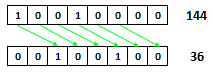  Não consegui entender como duplicar o bit mais alto se for 1. Tentei usar palavras de 32 bits, mas o Red as converte para floats.op! <<   Red-specs  Red-by-exampleleft shift - bits mais altos são jogados fora, bit zero e adicionado à direita.>> 17 << 1== 34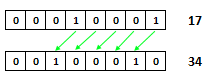 op! >>>  Red-specs  Red-by-examplelogical shift -  bits mais baixos são jogados fora, zeros são adicionados à esquerda. Não entendo porque é diferente de  >>. op! and  &  and~   Red-specs  Red-by-example>> 27 and 50== 18A versão funcional (não infixa) de and é and~op! or  &  or~   Red-specs  Red-by-example>> 27 or 50== 59A versão funcional (não infixa) de or é or~op! xor  &  xor~   Red-specs  Red-by-example>> 27 xor 50== 41A versão funcional (não infixa) de xor é xor~action! complement   Red-specs  Red-by-examplea fazer - a fazer
Created with the Standard Edition of HelpNDoc: News and information about help authoring tools and softwareCryptographynative! checksumCalcula a checksum usando algorítimos CRC, hash, ou HMAC. Os argumento podem ser  string! binary! ou file!Red []print "-----------  MD5  --------------"print checksum "my house in the middle of our street" 'MD5print "----------  SHA1  --------------"print checksum "my house in the middle of our street" 'SHA1print "---------  SHA256 --------------"print checksum "my house in the middle of our street" 'SHA256print "---------  SHA384  -------------"print checksum "my house in the middle of our street" 'SHA384print "---------  SHA512  -------------"print checksum "my house in the middle of our street" 'SHA512print "---------  CRC32  --------------"print checksum "my house in the middle of our street" 'CRC32print "----------  TCP  --------------"print checksum "my house in the middle of our street" 'TCP-----------  MD5  --------------
#{41F2FF19E5D7DF3B0E79FA9687C08397}----------  SHA1  --------------
#{E97AE5E15E8EC1B87B0113E6A4758AAAE6E26901}---------  SHA256 --------------
#{
98E2A2BFF328D893161CA6B6F50BA64D544026BD8C24C2022BE7007832714BA4
}---------  SHA384  -------------
#{
2EAEA11D12F4CE8BE3CDE33DDED08765BFDCE1F277CF8E2126F7B1B6D4D17E31
96D05D2427576C348A0FECF63537B7D3
}---------  SHA512  -------------
#{
0FAA749EAAEC728A6D821B85AC49CBE96DCE59E3FDC8E1005A3256A4CCE6797A
11603E9DB6B870C166057CF5EFBABB2365A87F37CDF2C8C1BF86DC8CE6D948C9
}---------  CRC32  --------------
-1630692232----------  TCP  --------------
13706/with        => Me parece que ainda não está implementado no Red, mas a descrição é: "Extra value for HMAC key or hash table size; not compatible with TCP/CRC32 methods."
Created with the Standard Edition of HelpNDoc: Single source CHM, PDF, DOC and HTML Help creationBlocks & SériesBlocksRed é construído com "blocks". Em essência, qualquer coisa delimitada por colchetes é um bloco:[um block], [outro block [block dentro de um block]]SériesSéries são um tópico essencial em Red. Na verdade, os dados e até mesmo o próprio programa em Red são séries. Os elementos de uma série podem ser qualquer coisa dentro do léxico do Red: dados, palavras, funções, objetos e outras séries.Strings etc.Note que strings são tratadas pelo Red como séries de caracteres, então as técnicas de manipular séries também podem ser usadas para operações com strngs. Entretanto, como as manipulações com strings são tão importantes, tem um capítulo especial para Manipulação de strings e textos.Na verdade, vários outros datatypes também são séries e podem ser manipulados com as palavras pré-definidas (comandos) descritos nos próximos capítulos.Matrizes (Arrays)Outras linguagens de programação tem um datatype chamado matriz (array). Não é difícil perceber que uma matriz de uma dimensão é simplesmente uma série, e matrizes multi-dimensionais são séries dentro de séries. Aqui está um exemplo de uma matriz 3 x 2:>> a: [[1 2][3 4][5 6]]
== [[1 2] [3 4] [5 6]]Para acessar seus elementos, você pode usar "/":>> a/1
== [1 2]

>> a/1/1
== 1

>> a/3/2
== 6
Created with the Standard Edition of HelpNDoc: Free EPub producerNavegação nas sériesO primeiro elemento de uma série é chamado  "head". Como veremos, ele pode não ser o "first" (primeiro) dependendo de como manipulamos a série;DEPOIS último elemento da série tem uma coisa chamada "tail" (cauda). Ele não tem um valor.Toda a série tem um "entry index". A melhor definição disto é "onde a parte utilizável da série começa. Muitas operações com séries tem esse "entry index" como ponto de partida. Você pode mover o entry index para frente e para trás para mudar o resultado de suas operações.Todo elemento da séria tem um número "índex" começando com 1 (não zero!) na primeira posição.Começando na posição do entry index, os elementos da série tem apelidos: "first" para o primeiro, "second" para o segundo "third"para o terceiro, "fourth" para o quarto e  "fifth" para o quinto.Nota: eu inventei o nome "entry index". Não está na documentação. Eu já ví o "entry index" sendo chamando apenas de "index", mas eu não gosto disso, pois pode causer confusão com o número index dos elementos da série.action! head? action! tail? action! index?Essas palavras pre-definidas retornam informações sobre a posição do entry index. Se o entry index está na head, head? returna true, senão false. A mesma lógica se aplica para tail?. index? retorna o número index da posição do entry index.Os exemplos a seguir devem deixar o seu uso claro:.Primeiro criamos a série s com os strings "cat" "dog" "fox" "cow" "fly" "ant" "bee" :>> s: [ "cat" "dog" "fox" "cow" "fly" "ant" "bee" ] 
== ["cat" "dog" "fox" "cow" "fly" "ant" "bee"]Teremos algo assim: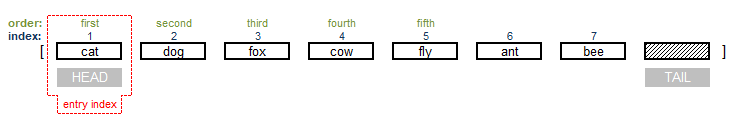 >> head? s 
== true>> index? s 
== 1>> print first s 
cataction! head  action! tailhead move o entry index para o primeiro elemento da série, o "head".tail move o entry index para a posição APÓS o último elemento da série, o "tail".head e tail por si só não alteram a série, head apenas retorna toda a série, e  tail não retorna nada. Para alterar uma série é preciso fazer uma atribuição de valor, por exemplo: list: head listaction! nextnext move o entry index um elemento em direção ao tail. Note que  next apenas retorna a série, não a modifica. Assim, simplesmente repetir next na mesma série não vai fazer o entry index ir além da segunda posição, pois você estará aplicando o comando na série original, onde o entry index ainda esta no primeiro elemento. Assim, para a maior parte dos usos, é preciso fazer uma atribuição, por exemplo: s: next s.>> s: next s 
== ["dog" "fox" "cow" "fly" "ant" "bee"]Agora temos: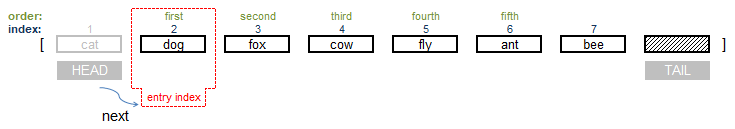 >> print s 
dog fox cow fly ant bee 

>> head? s 
== false 

>> print first s 
dog 

>> index? s 
== 2Note que, apesar do primeiro elemento agora ser "dog", seu índice ainda continua sendo 2!action! backback é o oposto de next: move o entry index um elemento em direção ao "head". Se você usar back na nossa série s, "cat" é trazido de volta! Ele nunca foi "apagado"!Isto significa que o Red nunca descartou nada da antiga série s. Essa é uma das peculiaridades do Red, os dados estão sempre lá, no próprio código.Depois de mover o índice da nossa série s, mesmo que você atribua esta série a outra palavra (variável), como b(b: s) você ainda pode executar movimentações e recuperar valores "escondidos na série b, pois b e s apontam para os mesmos dados.Se você quer evitar isso , você deve criar a sua nova variável usando copyComo já foi mencionado antes, em Red, diferentemente das outras linguagens, a variável (palavra) é associada aos dados, e não o contrário.action! skipMove o entry index um determinado número de elementos em direção ao tail.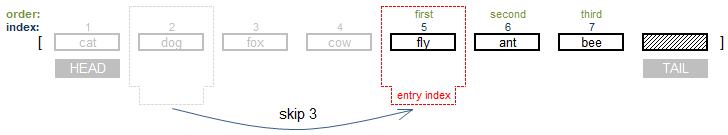 >> s: skip s 3 
== ["fly" "ant" "bee"] 

>> print s 
fly ant bee 

>> print first s 
fly 

>> print index? s 
5Se o número de skips for maior que o número de elementos da série, o entry index permanece na tail.>> s: skip s 100 
== []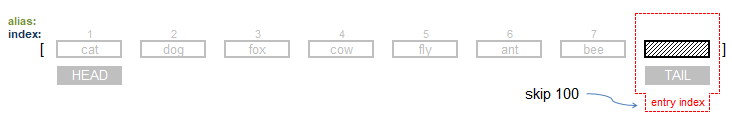 >> tail? s 
== true 

>> index? s 
== 8Você também pode executar um número negativo de skips, o que faz o entry index ir em direção ao head:>> s: skip s -4 
== ["cow" "fly" "ant" "bee"]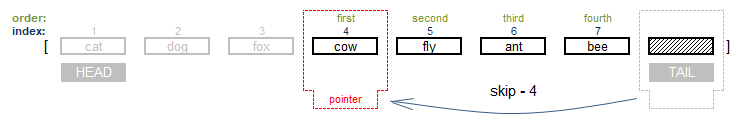 >> print first s 
cow 

>> print index? s 
4
Created with the Standard Edition of HelpNDoc: Create help files for the Qt Help FrameworkSéries- comandos de consultaExistem tantos comandos para manipular séries que eu os dividi em dois capítulos: um para os comandos de consulta, que apenas obtém informações sobre a série, sem alterá-la e outro para os comandos de alteração, que efetivamente alteram a série.Os comandos de consulta apenas retornam valores, mas note que você pode criar uma nova série atribuindo a esta o valor retornado.action! length?Retorna o tamanho da série, do índice corrente até o fim.>> a: [1 3 5 7 9 11 13 15 17] 
== [1 3 5 7 9 11 13 15 17] 

>> length? a 
== 9 

>> length? find a 13		;veja o comando "find"
== 3 				;do "13" ao tail existem 3 elementosfunction! empty?Retorna true se a série for vazia, do contrário retorna  false.>> a: [3 4 5] 
== [3 4 5] 

>> empty? a 
== false 

>> b:[] 
== [] 

>> empty? b 
== trueaction! pickRetorna o valor do elemento da posição dada pelo segundo argumento.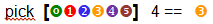 >> pick ["cat" "dog" "mouse" "fly"] 2
== "dog">> pick "delicious" 4
== #"i"action! atReturns a série a partir de um elemento cuja posição é dada pelo segundo argumento.>> at ["cat" "dog" "fox" "cow" "fly" "ant" "bee" ] 4 
== ["cow" "fly" "ant" "bee"]action! select e action! findAmbos fazem uma busca na série por um determinado valor. A busca é da esquerda para a direita, exceto se forem utilizados os refinamentos  /reverse ou /last .Quando eles encontram o valor procurado:select retorna o próximo valor da série após a correspondência:>> select ["cat" "dog" "fox" "cow" "fly" "ant" "bee" ] ["cow"] 
== "fly"find retorna a série a partir da correspondência até o fim:>> find ["cat" "dog" "fox" "cow" "fly" "ant" "bee" ] ["cow"] 
== ["cow" "fly" "ant" "bee"]/partLimita a busca pela correspondência a um determinado número de elementos:>> select/part ["cat" "dog" "fox" "cow" "fly" "ant" "bee" ] ["cow"]  3 
== none 

>> select/part ["cat" "dog" "fox" "cow" "fly" "ant" "bee" ] ["fox"]  3 
== "cow" >> find/part ["cat" "dog" "fox" "cow" "fly" "ant" "bee" ] ["cow"]  3 
== none 

>> find/part ["cat" "dog" "fox" "cow" "fly" "ant" "bee" ] ["cow"]  4 
== ["cow" "fly" "ant" "bee"]/onlyTrata o valor de busca como um bloco:>> find/only ["cat" "dog" "fox" "cow" "fly" "ant" "bee" ] ["cow" "fly"]	;finds nothing 
== none 

>> find/only ["cat" "dog" "fox" ["cow" "fly"] "ant" "bee" ] ["cow" "fly"]	;finds the block 
== [["cow" "fly"] "ant" "bee"]/caseLeva em conta letras maiúsculas e minúsculas/skipTrata a série como um conjunto de grupos, onde cada grupo tem um valor fixo. A correspondência é buscada apenas com o primeiro item de cada grupo. Abaixo eu ressaltem os "grupos" em amarelo e a correspondência em rosa:>> find/skip ["cat" "dog"  "fox" "dog"  "dog" "dog" "cow" "dog"  "fly" "dog"  "ant" "dog"  "bee" "dog"] ["dog"]  2 
== ["dog" "dog" "cow" "dog" "fly" "dog" "ant" "dog" "bee" "dog"]/lastEncontra a correspondência a partir do fim da série (tail).>> find/last [33 11 22 44 11 12] 11 
== [11 12]/reverseO mesmo que  /last , mas a partir do índice corrente que pode ser atribuído, por exemplo, pelo comando  at .find/tailNormalmente find retorna o resultado incluíndo a correspondência. Com  /tail o valor é retornado é a parte APÓS a correspondência, de forma similar a  select>> find ["cat" "dog" "fox" "cow" "fly" "ant" "bee" ] "fly" 
== ["fly" "ant" "bee"] 

>> find/tail ["cat" "dog" "fox" "cow" "fly" "ant" "bee" ] "fly" 
== ["ant" "bee"]find/matchQuando se usa /match, a comparação é feita com o começo da série. Além disso, o valor retornado se inicia após a correspondência.>> find/match ["cat" "dog" "fox" "cow" "fly" "ant" "bee"] "fly" 
== none		;no match 

>> find/match ["cat" "dog" "fox" "cow" "fly" "ant" "bee"] "cat" 
== ["dog" "fox" "cow" "fly" "ant" "bee"]			;matchfunction! lastRetorna o último valor da série.>> last ["cat" "dog" "fox" "cow" "fly" "ant" "bee"] 
== "bee"function! extractExtrai valores da série em intervalos regulares, retornando uma nova série.>> extract [1 2 3 4 5 6 7 8 9] 3 
== [1 4 7] 

>> extract "abcdefghij" 2 
== "acegi"/indexExtrai valores a partir de um índice./intoFaz um "append" dos valores extraídos para uma dada série.>> newseries: [] ;cria uma série vazia - necessário pois extract/into não inicializa uma nova série. 
== [] 

>> extract/into "abcdefghij" 2 newseries 
== [#"a" #"c" #"e" #"g" #"i"] 

>> extract/into ["cat" "dog" "fox" "cow" "fly" "ant" "bee" "owl"] 2 newseries 
== [#"a" #"c" #"e" #"g" #"i" "cat" "fox" "fly" "bee"]action! copyVeja o capítulo Copiando.Conjuntos:native! unionRetorna o resultado da união de duas séries. Valores duplicados só são incluídos uma vez:>> union [3 4 5 6] [5 6 7 8] 
== [3 4 5 6 7 8]/caseLeva em consideração maiúsculas e minúsculas./skipTrata a série como grupos de tamanho fixo.>> union/case [A a b c] [b c C] 
== [A a b c C]Com o refinamento /skip, apenas o primeiro elemento de cada grupo (tamanho dado pelo argumento) é comparado. Se houverem valores duplicados, os valores da primeira série são mantidos:>> union/skip [a b c c d e e f f] [a j k c y m e z z] 3
== [a b c c d e e f f]

>> union/skip [k b c c d e e f f] [a j k c y m e z z] 3
== [k b c c d e e f f a j k]native! differenceRetorna apenas os elementos que não estão presentes em ambas as séries.>> difference [3 4 5 6] [5 6 7 8] 
== [3 4 7 8]/caseLeva em consideração maiúsculas e minúsculas./skipTrata a série como grupos de tamanho fixo.native! intersectRetorna apenas os elementos que estão presentes em ambas as séries:>> intersect [3 4 5 6] [5 6 7 8] 
== [5 6]/caseLeva em consideração maiúsculas e minúsculas./skipTrata a série como grupos de tamanho fixo.native! uniqueRetorna a série removendo todos os elementos duplicados:>> unique [1 2 2 3 4 4 1 7 7] 
== [1 2 3 4 7]Allows the refinements:/skipTrata a série como grupos de tamanho fixo.native! excludeRetorna uma série onde os elementos do segundo argumento são removidos do primeiro:>> a: [1 2 3 4 5 6 7 8] 
== [1 2 3 4 5 6 7 8] 

>> exclude a [2 5 8] 
== [1 3 4 6 7] 

>> a 
== [1 2 3 4 5 6 7 8]Não encontrei na documentação, mas eu acho que a série retornada é composta por elementos não-repetidos:>> exclude "my house is a very funny house" "aeiou" 
== "my hsvrfn"

>> exclude [1 1 2 2 3 3 4 4 5 5 6 6] [2 4] 
== [1 3 5 6]/caseLeva em consideração maiúsculas e minúsculas./skipTrata a série como grupos de tamanho fixo.
Created with the Standard Edition of HelpNDoc: Create help files for the Qt Help FrameworkSéries- comandos de alteraçãoEstes comandos alteram a série original:action! clearApaga os elementos da série.Simplesmente atribuir " " (string vazia) ou zero para uma série não vai produzir os resultados esperados. A lógica do Red parece fazer com que ele "lembre" de coisas de forma inesperada. Para realmente limpar uma série, você precisa usar o clear.>> a: [11 22 33 "cat"] 
== [11 22 33 "cat"] 

>> clear a 
== [] 

>> a 
== []action! pokeAltera o valor de um elemento da série na posição dada pelo segundo argumento. O novo valor da posição é dado pelo terceiro argumento.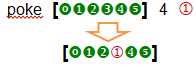 >> x: ["cat" "dog" "mouse" "fly"] 
== ["cat" "dog" "mouse" "fly"] 

>> poke x 3 "BULL" 
== "BULL" 

>> x 
== ["cat" "dog" "BULL" "fly"]>> s: "abcdefghijklmn" 
== "abcdefghijklmn" 

>> poke s 4 #"W" 
== #"W" 

>> s 
== "abcWefghijklmn"action! appendInsere os valores do segundo argumento no final da série. Altera apenas a primeira série original.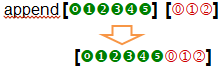 >> x: ["cat" "dog" "mouse" "fly"] 
== ["cat" "dog" "mouse" "fly"] 

>> append x "HOUSE" 
== ["cat" "dog" "mouse" "fly" "HOUSE"] 

>> x 
== ["cat" "dog" "mouse" "fly" "HOUSE"]>> x: ["cat" "dog" "mouse" "fly"] 
== ["cat" "dog" "mouse" "fly"] 

>> y: ["Sky" "Bull"] 
== ["Sky" "Bull"] 

>> append x y 
== ["cat" "dog" "mouse" "fly" "Sky" "Bull"] 

>> x 
== ["cat" "dog" "mouse" "fly" "Sky" "Bull"] >> append "abcd" "EFGH" 
== "abcdEFGH"/partLimita o numero de elementos do append.>> append/part ["a" "b" "c"] ["A" "B" "C" "D" "E"]  2 
== ["a" "b" "c" "A" "B"]/onlyFaz o append da série B na série A, mas B vai como um bloco:>> append/only ["a" "b" "c"] ["A" "B"] 
== ["a" "b" "c" ["A" "B"]]/dupFaz o append da série B na série A  um determinado número de vezes. Acho que não devia se chamar dup de "duplicado", pois pode triplicar, quadruplicar...>> append/dup ["a" "b" "c"] ["A" "B"] 3 
== ["a" "b" "c" "A" "B" "A" "B" "A" "B"]action! insertÉ como o append, mas as adição é feita no entry index corrente (normalmente o começo). Enquanto o append retorna a série a partir do head, o  insert returna a partir da inserção. Isto permite que sejam feitos muitas operações de insert em cadeia e ajuda a calcular o tamanho da parte inserida, mas note que  a: insert a xxx não altera  "a"!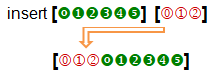 >> a: "abcdefgh" 
== "abcdefgh" 

>> insert a "OOO" 
== "abcdefgh" 

>> a 
== "OOOabcdefgh"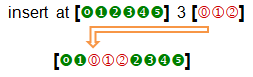 >> a: "abcdefgh" 
== "abcdefgh" 

>> insert at a 3 "OOO" 
== "cdefgh" 

>> a 
== "abOOOcdefgh"/partInsere apenas um dado número de elementos do segundo argumento./onlyPermite a inserção como bloco./dupPermite a inserção um dado número de vezes:>> a: "abcdefg" 
== "abcdefg" 

>> insert/dup a "XYZ" 3 
== "abcdefg" 

>> a 
== "XYZXYZXYZabcdefg"function! replaceSubstitui os elementos de uma série.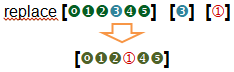 >> replace ["cat" "dog" "mouse" "fly" "Sky" "Bull"] "mouse" "HORSE" 
== ["cat" "dog" "HORSE" "fly" "Sky" "Bull"]/allSusbstitui todas as ocorrências:>> a: "my nono house nono is nono nice" 
== "my nono house nono is nono nice" 

>> replace/all a "nono " "" 
== "my house is nice"action! sortOrdena a série.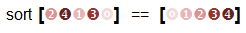 >> sort [8 4 3 9 0 1 5 2 7 6] 
== [0 1 2 3 4 5 6 7 8 9]>> sort "sorting strings is useless" 
== " eeggiiilnnorrsssssssttu"/case        Leva em consideração letras maiúsculas e minúsculas./skip Trata a série como grupos de elementos de tamanho definido./compare  Para comparar offset, block ou function. (?)/part Ordena só parte da série./allCompara todos os campos. (?)/reverse Reverte a ordem da ordenação./stableOrdenação estável. (?)action! removeRemove o primeiro elemento da série.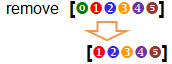 >> s: ["cat" "dog" "fox" "cow" "fly" "ant" "bee"] 
== ["cat" "dog" "fox" "cow" "fly" "ant" "bee"] 

>> remove s 
== ["dog" "fox" "cow" "fly" "ant" "bee"] /partRemove um determinado número de elementos.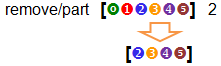 >> s: "abcdefghij" 
== "abcdefghij" 

>> remove/part s 4 
== "efghij"Note que você pode fazer a mesma coisa com remove at [0 1 2 3 4 5] 2 .native! remove-eachAssim como  foreach, este comando executa um bloco para cada elemento da série. Se o bloco retornar true, o comando remove o elemento correspondente da série:Red []a: ["dog" 23 3.5 "house" 45]remove-each i a [string? i] ;removes all stringsprint a23 3.5 45Red []a: "   my house in the middle of our street"remove-each i a [i = #" "] ;removes all spacesprint amyhouseinthemiddleofourstreetaction! takeRemove o PRIMEIRO elemento da série e retorna este primeiro elemento.>> s: ["cat" "dog" "fox" "cow" "fly" "ant" "bee"] 
== ["cat" "dog" "fox" "cow" "fly" "ant" "bee"] 

>> take s 
== "cat"
 
>> s 
== ["dog" "fox" "cow" "fly" "ant" "bee"]/lastRemove o último elemento da série e retorna este elemento.>> s: ["cat" "dog" "fox" "cow" "fly" "ant" "bee"] 
== ["cat" "dog" "fox" "cow" "fly" "ant" "bee"] 

>> take/last s 
== "bee" 

>> s 
== ["cat" "dog" "fox" "cow" "fly" "ant"] take/last e append podem ser usados para fazer operações tipo "pilha" (stack)./partRemove um determinado número de elementos do começo de uma série e os dá como retorno.>> s: ["cat" "dog" "fox" "cow" "fly" "ant" "bee"] 
== ["cat" "dog" "fox" "cow" "fly" "ant" "bee"] 

>> take/part s 3 
== ["cat" "dog" "fox"] 

>> s 
== ["cow" "fly" "ant" "bee"] /deep A documentação diz que "Copy nested values". Não entendi.action! moveMove um ou mais elementos do segundo argumento para o primeiro. Altera as duas séries.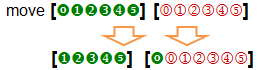 /partPara mover mais de um elemento.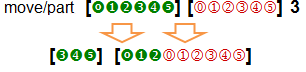 >> a: [a b c d] 
== [a b c d] 

>> b: [1 2 3 4] 
== [1 2 3 4] 

>> move a b 
== [b c d]
 
>> a 
== [b c d] 

>> b 
== [a 1 2 3 4] 

>> move/part a b 2 
== [d] 

>> a 
== [d] 

>> b 
== [b c a 1 2 3 4] move pode ser usado em combinação com outros comandos para mover elementos dentro de uma mesma série:>> a: [1 2 3 4 5] 
== [1 2 3 4 5] 

>> move a tail a 
== [2 3 4 5 1] 

>> move/part a tail a 3 
== [5 1 2 3 4]action! changeAltera os primeiros elementos de uma série e retorna a série após a mudança. Modifica a primeira série original, não a segunda.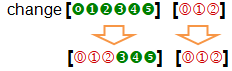 >> a: [1 2 3 4 5] 
== [1 2 3 4 5] 

>> change a [a b] 
== [3 4 5]
 
>> a 
== [a b 3 4 5]/partLimita a quantidade de mudanças a um dado número de elementos.
/onlyMuda uma série como série.
/dup
Faz a mudança um determinado número de vezes.function! alterPode remover ou fazzer um append na série. Se  alter NÃO encontrar o elemento na série, ele faz o append desse elemento e retorna  true. Se ele encontra o elemento, remove-o , e retorna  false.>> a: ["cat" "dog" "fly" "bat" "owl"] 
== ["cat" "dog" "fly" "bat" "owl"] 

>> alter a "dog" 
== false
 
>> a 
== ["cat" "fly" "bat" "owl"] 

>> alter a "HOUSE" 
== true 

>> a 
== ["cat" "fly" "bat" "owl" "HOUSE"]action! swapTroca os primeiros elementos de duas séries. Retorna a primeira série, mas modifica as duas: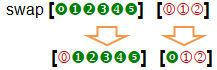 >> a: [1 2 3 4]   b: [a b c d] 

>> swap a b 
== [a 2 3 4] 

>> a 
== [a 2 3 4] 

>> b 
== [1 b c d]Com find , por exemplo, pode ser usado para trocar quaisquer elementos de duas séries ou mesmo elementos dentro de uma mesma série:>> a: [1 2 3 4 5] b: ["dog" "bat" "owl" "rat"] 
== ["dog" "bat" "owl" "rat"] 

>> swap find a 3 find b "owl" 
== ["owl" 4 5] 

>> a 
== [1 2 "owl" 4 5] 

>> b 
== ["dog" "bat" 3 "rat"]action! reverseReverte a ordem dos elementos de uma série:>> reverse [1 2 3] 
== [3 2 1] 

>> reverse "abcde" 
== "edcba" /part   limita o número de elementos a serem revertidos:>> reverse/part "abcdefghi" 4 
== "dcbaefghi"
Created with the Standard Edition of HelpNDoc: Full-featured Kindle eBooks generatorCopying AVISO AOS INICIANTES: Se você está atribuindo o valor de uma palavra (variável) a outra palavra (variável) em Red, use COPY! >> var1: var2		;só se você tiver certeza do que está fazendo

>> var1: copy var2	;pode te poupar horas tentando debugar.action! copyAtribui uma cópia do dado a uma nova palavra. Pode ser usado para copiar séries e objetos.Não é usado em itens simples como: integer! float! char! etc. Para estes, podemos usar apenas os dois pontos (:).Primeiro vejamos uma atribuição simples: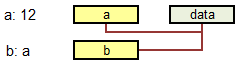 >> s: [ "cat" "dog" "fox" "cow" "fly" "ant" "bee" ] 
== ["cat" "dog" "fox" "cow" "fly" "ant" "bee"] 

>> b: s 
== ["cat" "dog" "fox" "cow" "fly" "ant" "bee"]
 
>> take/part s 4 
== ["cat" "dog" "fox" "cow"] 

>> b 
== ["fly" "ant" "bee"]		;b changes!!Agora com copy: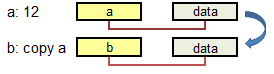 >> s: [ "cat" "dog" "fox" "cow" "fly" "ant" "bee" ] 
== ["cat" "dog" "fox" "cow" "fly" "ant" "bee"] 

>> b: copy s 
== ["cat" "dog" "fox" "cow" "fly" "ant" "bee"] 

>> take/part s 4 
== ["cat" "dog" "fox" "cow"] 

>> b 
== ["cat" "dog" "fox" "cow" "fly" "ant" "bee"]Se você tiver uma série aninhada, por exemplo, um bloco dentro de uma série, copy não altera a referência para esta série aninhada. Se você quiser criar uma cópia independente, você precisa usar o refinamento /deep para criar uma cópia "profunda"./partLimita o tamanho do resultado, onde o tamanho é dado por um  number! ou series!>> a: "my house is a very funny house" 
>> b: copy/part a 8 
== "my house"/typesCopia apenas tipos específicos de valores não-escalares./deepCopia valores aninhados, conforme mencionado acima.
Created with the Standard Edition of HelpNDoc: Write eBooks for the KindleRepetiçõesnative! loopExecuta um bloco um dado número de vezes:Red[]loop 3 [print "hello!"]hello!
hello!
hello!
>> native! repeatrepeat é o mesmo que loop, mas possui um índice que é incrementado a cada repetição:Red[]repeat i 3 [print i]1
2 
3 
>>native! forallExecuta um bloco enquanto avança em uma série:Red[]a: ["china" "japan" "korea" "usa"]forall a [print a]china japan korea usa
japan korea usa
korea usa
usa
>>native! foreachExecuta um bloco para cada elemento da série:Red[]a: ["china" "japan" "korea" "usa"]foreach i a [print i]china
japan
korea
usa
>>native! whileExecuta um bloco enquanto uma condição é verdadeira:Red[]i: 1while [i < 5] [print i	i: i + 1]1
2 
3 
4 
>>native! untilExecuta um bloco até que este bloco retorne  true .Red[]i: 4until [	print i	i: i - 1	i < 0	;  <= condition]4
3 
2 
1 
0 
>>native! breakForça uma saída da repetição./returnForça a saída e retorna um dado valor, como um código ou uma mensagem.native! foreverCria um loop infinito.
Created with the Standard Edition of HelpNDoc: Easily create Help documentsEstruturas de controlenative! ifExecuta um bloco se o teste for  true.if <test> [ block ]>> if 10 > 4 [print "large"] 
largenative! unlessA mesma coisa que  if not. Executa um bloco só se o teste for  false.unless <test> [ block (se teste false) ]>> unless 10 > 4 [print "large"] 
== none 

>> unless 4 > 10 [print "large"] 
largenative! eitherUm novo nome para o clássico if-else. Executa o primeiro bloco se o teste for true ou executa o segundo bloco se o teste for false.either <test> [true block] [false block]>> either 10 > 4 [print "bigger"] [print "smaller"] 
bigger 

>> either 4 > 10 [print "bigger"] [print "smaller"] 
smallernative! switchExecuta o bloco correspondente a um determinado valor:Red[]switch 20 [	10 [print "ten"]	20 [print "twenty"]	30 [print "thirty"]]twenty /defaultSe o programa não encontrar uma correspondência, executa um bloco default.Red[]switch/default 15 [	10 [print "ten"]	20 [print "twenty"]	30 [print "thirty"]][ print "none of them"]	;default blocknone of them native! caseFaz uma série de testes, executando o bloco correspondente ao primeiro teste que retorna  true .Red[]case [	10 > 20 [print "not ok!"]	20 > 10 [print "this is it!"]	30 > 10 [print "also ok!"]]this is it! /allExecuta todos os testes que retornam true .Red[]case/all [	10 > 20 [print "not ok!"]	20 > 10 [print "this is it!"]	30 > 10 [print "also ok!"]]this is it! 
also ok! native! catch & throwCatch e throw podem ser usados para criar estruturas de controle complexas. Na sua forma mais simples catch recebe o return de um entre vários throws:Red[]a: 10print catch [	if a < 10 [throw "too small"]	if a = 10 [throw "just right"]	if a > 10 [throw "too big"]]just right catch/namefaz o catch de um throw com nome.throw/namefaz throws de um catch com nome.Controle Booleano (lógica)native! allAvalia todas as expressões em um bloco. Se alguma retorna false, o retorno do all é  none, senão retorna o resultado da última computação.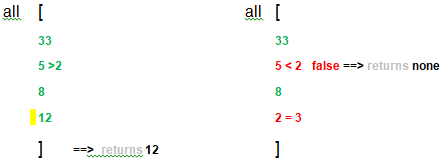 >> john: "boy" 
== "boy" 

>> alice: "girl" 
== "girl" 

>> all [john = "boy" alice = "girl" 10 + 3]	;todas verdadeiras, a última computação é retornada. 
== 13 

>> all [john = "boy" alice = "boy" 10 + 3]	; alice = "boy" é false! 
== nonenative! anyAvalia cada expressão em um bloco e retorna o primeiro valor que não é  false. Se todos os valores forem  false retorna none.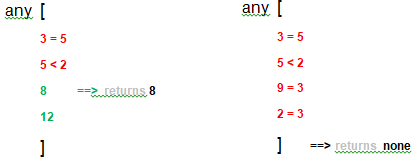 >> john: "boy" 
== "boy" 

>> alice: "girl" 
== "girl" 

>> any [john = "girl"  alice = "girl"  10 + 3]	;alice = "girl" não é falso: retorna ! 
== true 

>> any [john = "girl"  10 + 3  5 > 2]			; 10 + 3 não é falso: retorna! 
== 13
Created with the Standard Edition of HelpNDoc: Free PDF documentation generatorManipulação de strings e textoNota: nos exemplos, algumas linhas de saída do console foram retiradas para clareza.function! splitCria um bloco (uma série) contendo as partes de uma string separadas por um delimitador. Este delimitador é dado como um argumento.  split é particularmente útil para analisar e manipular arquivos de texto e no dialeto de parse.>> s: "My house is a very funny house"
>> split s " " 							;every space is a delimiter. 
== ["My" "house" "is" "a" "very" "funny" "" "" "" "" "house"] ;result is a series with 11 elements. 

>> s: "My house ; is a very ; funny house" 
>> split s ";"							;split happens at the semi-colons. 
== ["My house " " is a very " " funny house"] 	;result is a series with 3 elements.removing characters: action! trimA palavra trim sem refinamentos, remove os espaços em branco e os tabs do começo e do fim de uma string. Também remove none de um bloco ou um objeto. O valor do argumento é alterado. Possui refinamentos para retirar caracteres específicos..Refinements:/head - Remove só da head (início).
/tail - Remove só da tail (final).
/auto - Auto-indenta linhas relativas à primeirla linha.
/lines - Remove todos os line-breaks e espaços extras.
/all - Remove todos os espaços, mas não os line-breaks.
/with - A mesma coisa que /all, mas remove caracteres em um argumento "with" fornecido por você. Deve ser char! string! ou integer!>> e: " spaces before and after "  
>> trim e 
== "spaces before and after"trim espaços antes:>> e: " spaces before and after " 
>> trim/head e 
== "spaces before and after "trim espaços depois:>> e: " spaces before and after " 
>> trim/tail e 
== " spaces before and after"trim caracteres específicos:>> d: "our house in the middle of our street" 
>> trim/with d " " 
== "ourhouseinthemiddleofourstreet">> a: "house"
>> trim/with a "u" 
== "hose"o oposto de trim: function! padpad expande uma string para um determinado tamanho usando espaços. O default é adicionar espaços à direita, mas com o refinamento /left, os espaços são adicionados à esquerda, ou seja, no início. Cuidado, pois a string original é modificada.>> a: "House" 
>> pad a 10 
== "House " 

>> pad/left a 20 
== " House "contatenação de texto: function! rejoin>> a: "house" b: " " c: "entrance" 
>> rejoin [a b c] 
== "house entrance"ou, usando append - modifica a série original.>> append a c 
== "house entrance">> a: "house" b: " " c: "entrance" 

>> append a c 
== "houseentrance" 

>> append a append b c 
== "houseentrance entrance"		; "a" foi alterada para "houseentrance" na última manipulaçãotransformando séries em texto: action! formform transforma uma série em uma string, removendo os colchetes e adicionando espaços entre os elementos.  form foi visto também no capítulo Acessando e formatando dados.>> a: ["my" "house" 23 47 4 + 8 ["a" "bee" "cee"]] 
>> form a 
== "my house 23 47 4 + 8 a bee cee"/partO refinamento /part limita o número de caracteres da string criada.>> a: ["my" "house" 23 47 4 + 8 ["a" "bee" "cee"]] 
>> form/part a 8 
== "my house"comprimento da string: action! length?>> f: "my house"
>> length? f	
== 8parte esquerda da string:usando copy/part :>> s: "nasty thing"
>> b: copy/part s 5 
== "nasty"parte direita da string:usando at :>> s: "nasty thing"
>> at tail s -5 
== "thing"usando remove/part - isto muda a série original, cuidado!>> s: "nasty thing"
>> remove/part s 6 
== "thing"parte do meio da string:usando copy/part e at:>> a: "abcdefghijkl"
>> copy/part at a 4 3 
== "def"inserindo strings:no começo, usando insert:>> s: "house"
>> insert s "beautiful " 

>> s 
== "beautiful house"no fim, usando append:>> s: "beautiful"
>> append s " day" 
== "beautiful day"no meio, usando insert at:>> s: "nasty thing"
>> insert at s 7 "little " 

>> s 
== "nasty little thing"native! lowercase - letras minúsculasMuda a string original, cuidado.>> a: "mY HoUse"
>> lowercase a 
== "my house"/part>> a: "mY HoUse" 
>> lowercase/part a 2 
== "my HoUse"native! uppercase - letras maiúsculas>> a: "mY HoUse"
>> uppercase a 
== "MY HOUSE"/part>> a: "mY HoUse"
>> uppercase/part a 2 
== "MY HoUse"
Created with the Standard Edition of HelpNDoc: Generate EPub eBooks with easeImprimindo caracteres especiaisEssa informação foi obtida na documentação do Rebol, mas eu testei a maior parte deles em Red e parecem funcionar:Caracteres de controle:Caracteres especiais para usar dentro de strings:
Created with the Standard Edition of HelpNDoc: Free help authoring environmentTempo e temporizaçãonative! waitPára a execução pelo número de segundos do argumento.Nota: pelo menos até novembro 2017, o console GUI não trabalhava bem com wait.native! nowRetorna a data e a hora:>> now 
== 12-Dec-2017/19:24:41-02:00Refinamentos:/time - Retona apenas a hora. time!>> now/time
== 21:42:41/precise - data e hora de alta precisão. date!>> now/precise
== 2-Apr-2018/21:49:04.647-03:00>> a: now/time/precise
== 22:05:46.805		;a é um time!

>> a/hour
== 22			;hora é integer!

>> a/minute
== 5			;minuto é integer!

>> a/second
== 46.805			;segundo é float!Este script cria um dalay de 300 milisegundos (0,3 segundos):Red []thismoment: now/time/preciseprint thismomentwhile [now/time/precise < (thismoment + 00:00:00.300)][]print now/time/precise21:51:58.173
21:51:58.473/year - Retorna apenas o ano. integer!>> now/year
== 2018/month - Retorna apenas o mês. integer!>> now/month
== 4/day - Returns apenas o dia do mês. integer!>> now/day
== 2/zone - Retorna apenas o offset (diferença) do UCT (GMT) . time!>> now/zone
== -3:00:00/date - Retonra apenas a data. date!>> now/date
== 2-Apr-2018/weekday - Retorna o dia as semana como integer! (segunda-feira é 1).>> now/weekday
== 1/yearday - Returna o dia do ano (Juliano). integer!>> now/yearday
== 92/utc - Hora Universal UTC (sem zona). date!>> now/utc
== 3-Apr-2018/0:53:50VID DLS rateA temporização também pode ser obtida com a facet rate do dialeto VID 
Created with the Standard Edition of HelpNDoc: Free HTML Help documentation generatorTratamento de errosfunction!  attemptAvalia um bloco e retonra o resultado ou none se ocorrer um erro.>> attempt [a: 10 b: 9] 	;vamos tentar sem erros... 
== 9 

>> a 
== 10 				;... sem problemas! 

>> attempt [a: 10 nosyntax] 	;nosyntax não tem valor: ERROR! 
== nonenative! tryTenta computar um bloco. Retonra o valor do bloco, mas se ocorrer um error! , o bloco é abandonado e um valor de erro é retornado.
Para identificar um bloco que gera erro sem ter o erro impresso, usamos a função  error?.Você pode estar se perguntando porque não usar  attempt ao invés de  error? & try. Eu acho que a resposta é que a combinação  error? & try retorna true e false, ao invés de none ou um resultado de computação. Isto é útil quando usado dentro de outras estruturas.>> error? [nosyntax] 
== false 			;nosyntax não tem valor e gera um erro, 
				;mas apenas se avaliado. Por sí só, não é um datatype error!  

>> try [nosyntax] 
*** Script Error: nosyntax has no value 
*** Where: try 
*** Stack: 		; apenas "try" não funciona, dá erro!! 

>> error? try [nosyntax] 
== true 			;OK!native! catch e native! throwTambém são usados para tratar erros, mas eu não entendi como. Parece ser algo muito avançado para principiantes, como está discutido aqui.
Created with the Standard Edition of HelpNDoc: Easily create PDF Help documentsArquivosPath (caminho), diretórios e arquivosnomes de PathCaminhos para arquivos são escritos com um sinal de percentagem (%) seguido pela sequência de nomes de diretórios, separados por uma barra (/). No Windows, o Red faz a conversão de barras à esquerda ou à direita (/ ou \), você não precisa se preocupar com isso.Apenas lembrando:/ é a raiz (root) do drive corrente;./ é o diretório corrente;../ é o diretório superior do diretório corrente;caminhos de arquivo que não começam com barra (/) são caminhos relativos;para se referir ao drive "C" do Windows, você deve usar: %/C/docs/file.txtcaminhos absolutos devem ser evitados para garantir scripts que sejam independentes da máquina;Um seletor gráfico de arquivos:function! request-filerequest-file abre um seletor gráfico (GUI) de arquivos e retorna o caminho completo como um  file!>> request-file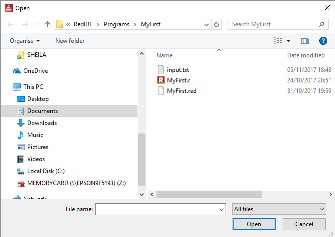 == %/C/Users/André/Documents/RED/myFirstFile.txtRefinamentos/title - título da janela. Exemplo: request-file/title "My file is:"
/file - nome de arquivo ou diretório usado como padrão (default). Exemplo: request-file/file %"MyFile.txt"
/filter -Fornece um bloco de filtros que consiste de pares compostos do nome dos filtros e os filtros propriamente ditos. Exemplo: request-file/filter ["executables" "*.exe" "text files" "*.txt"]
/save - Modo de salvar arquivo. Exemplo com filtros: request-file/save/filter ["executables" "*.exe" "text files" "*.txt"]
/multi - Permite seleções múltiplas, retornadas como um bloco.Um seletor gráfico de diretórios:function! request-dirrequest-dir abre um seletor gráfico de diretórios e retorna o caminho completo como um  file!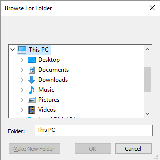 == %/C/Users/André/Documents/RED/Refinamentos:     /title       => título da janela.     /dir         => Determina o diretório inicial.     /filter      => TBD: Bloco de filtros (filter-name filter).     /keep        => Mantém o caminho de diretório anterior.     /multi       => TBD: Permite múltiplas seleções, retornadas como um bloco.Apagando um arquivo:action! deleteApaga um arquivo e retorna true em caso de sucesso ou, caso contrário,  false .>> delete %file.txt 
== trueObtendo o tamanho de um arquivo:native! size?Retorna o número de bytes de um arquivo ou, se o arquivo não existir, retorna none .>> size? %myFirstFile.txt 
== 37Outras funções de diretório e arquivo:cd or change-dir - Muda o diretório corrente.dir, ls or list-dir - Lista o conteúdo de um dado diretório. Se nenhum argumento for dado, lista o diretório corrente.dir? - Retorna true se o nome fornecido for um caminho ( path!) válido. Senão retorna false.dirize - Transforma o argumento em um diretório válido. O argumento pode ser um  file! string! url!.
Só coloca um  / no final se for necessário.exists? - Retorna true se o argumento for um path! existente, senão retorna false .file? - Retorna true se o argumento é um file!.get-current-dir - Retorna o diretório corrente.get-path? - Retorna true se o argumento é um get-path!path? - Retorna true se argumento é um path!split-path - Divide o caminho de um file! ou url! . Retorna um bloco contendo o caminho e o alvo.suffix? - Retorna o sufixo de um arquivo, por exemplo: exe, txt.what-dir - Retorna o diretório corrente como um valor file! .to-red-file - Converte um sistema de arquivos local em um sistema independente de máquina.to-local-file - Converte do sistema de arquivos independente de máquina para o sistema de arquivos do sistema operacional da máquina.clean-path - Limpa os '.' e '..' de um caminho e retorna o caminho limpo.red-complete-filered-complete-pathset-current-dir
Created with the Standard Edition of HelpNDoc: News and information about help authoring tools and softwareEscrevendo em arquivosEscrevendo para um arquivo texto:action! writeEscreve em um arquivo, criando-o se necessário.>> write %myFirstFile.txt "Once upon a time..." Acrescentando (Appending) à um arquivo texto:/appendSe você simplesmente usar write de novo no arquivo criado acima, ele vai ser sobrescrito (original apagado). Se você quer acrescentar texto a ele, use write/append:>> write/append %myFirstFile.txt "there was a house." Seu arquivo agora tem "Once upon a time...there was a house" .Escrevendo uma série para um arquivo fazendo de cada elemento da série uma linha do arquivo:Now lets add another file with 3 lines of text:>> write/lines %mySecondFile.txt ["First line;" "Second line;" "Third line."] Appending full lines:>> write/append/lines %mySecondFile.txt ["Fourth line;" "Fifth line;" "Sixth line."] Seu arquivo agora está assim:First line; 
Second line; 
Third line. 
Fourth line; 
Fifth line; 
Sixth line.Note que você poderia ter escrito write/lines/append. A ordem dos refinamentos não faz diferença.Substituindo caracteres em um arquivo:Para substituir caracteres em um arquivo texto, começando na posição n+1, use  write/seek %<file> <n> :>> write/seek %myFirstFile.txt "NEW TEXT" 5 Agora aquele arquivo criado no início do capítulo tem: "Once NEW TEXTime...there was a house."Refinamentos de Write :/binary      => Preserva o conteúdo exato (binário)./lines       => Escreve cada valor de um bloco em uma nova linha../info        => /append      => Escreve no fim do arquivo./part        => Escrita parcial, dado o número de unidades./seek        => Escreve a partir de uma posição específica./allow       => Especifica atributos de proteção./as          => Escreve em uma codificação específica, o default é 'UTF-8.function! saveSalva o valor, bloco ou outro tipo de dados para um arquivo, URL, binário ou string.Diferença entre write e save:>> write %myFourthFile.txt [11 22 "three" "four" "five"]Seu arquivo agora tem: [11 22 "three" "four" "five"]>> save %myFourthFile.txt [11 22 "three" "four" "five"]Seu arquivo agora tem:  11 22 "three" "four" "five"Um uso importante de  save é de simplificar o salvamento de scripts Red para que possam ser interpretados usando a ação  do :>> save %myProgram.r [Red[] print "hello"] 
>> do %myProgram.r 
hellodo, load e save são entendidos melhor se você pensar no console do Red como a tela de um daqueles computadores dos anos 80, rodando alguma variação da linguagem Basic. Você pode load o seu programa, salvá-lo com save , ou rodá-lo com do .
Created with the Standard Edition of HelpNDoc: Generate Kindle eBooks with easeLendo arquivosLendo arquivos como texto:action! read>> a: read %mySecondFile.txt 
== {First line;^/Second line;^/Third line.^/Fourth line;^/Fifth liAgora a palavra (variável) "a" tem todo o conteúdo do arquivo:>> print a 
First line; 
Second line; 
Third line. 
Fourth line; 
Fifth line; 
Sixth line. Lendo arquivos como séries onde cada linha é um elemento:Note que a palavra (variável) a acima é, por enquanto, só texto com newlines. Se você quiser ler o arquivo como uma série, tendo cada linha como um elemento, você deve usar read/lines:>> a: read/lines %mySecondFile.txt 
== ["First line;" "Second line;" "Third line." "Fourth line;"... 

>> print pick a 2 
Second line;Read refinements:         /part        => Leitura parcial de um dado número de elementos.     /seek        => Lê a partir de uma posição específica (source relative).     /binary      => Preserva o conteúdo (binário).     /lines       => Converte para bloco de strings.     /info        =>      /as          => Lê com a codificação especificada, o default é 'UTF-8.function! loadLendo arquivos como séries, onde cada palavra (separada por espaço) é um elemento:Neste caso, você deve usar load ao invés de read:>> a: load %mySecondFile.txt 
== [First line Second line Third line. 
		Fourth line Fifth... 

>> print pick a 2 
lineLendo e escrevendo arquivos binários:Para ler ou escrever um arquivo binário como uma imagem ou um som, você deve usar o refinamento /binary . O código abaixo carrega uma imagem bitmap para uma palavra (variável) e salva essa imagem com outro nome:>> a: read/binary %heart.bmp 
== #{ 
424D660700000000000036000000280000001E00000014000000010... 
>> write/binary %newheart.bmp aLoad refinements:         /header      => <em discussão>.     /all         => Carrega todos os valores e retorna um bloco..     /trap        => Carrebga todos os valores, retorna [[values] position error].     /next        => Carrega apenas o próximo valor.      /part        =>      /into        => Põe o resultado em um bloco dado ao invés de criar um novo bloco.     /as          => Especifica o tipo de dados. Use NONE para carregar como código.
Created with the Standard Edition of HelpNDoc: Write eBooks for the KindleFunçõesFunções devem ser declaradas antes de ser usadas, portanto devem ser escritas no topo do seu programa. Entretando isso não é necessário se uma função é chamada por outra função.native! funcVariáveis criadas dentro de uma função criada com func são globais. Elas são vistas por todo o programa.Uma função é criada com func da seguinte forma:<function name>: func [<argument1> <argument2> ... <argument n>] [ <actions performed on arguments>]Red []mysum: func [a b] [a + b]print mysum 3 47Demonstrando que as variáveis são globais:Red []mysum: func [a b] [	mynumber: a + b	print mynumber]mynumber: 20mysum 3 4print mynumber77native! functionfunction faz as suas variaveis locais, ou seja, "esconde" as variáveis dentro da função do resto do programa.Repetindo o programa assima, mas usando function ao invés de func:Red []mysum: function [a b] [	mynumber: a + b	print mynumber]mynumber: 20mysum 3 4print mynumberResultados diferentes:720Forçando as variáveis a serem globais, com o refinamento /extern:Red []myfunc: function [/extern a b] [	a: 22	b: 33]a: 7b: 9myfuncprint aprint b2233Definindo o tipo de argumento:Você pode forçar os argumentos a serem de um determinado tipo de datatype:Red []mysum: function [a [integer!] b[integer!]] [print a + b]print mysum 3.2 4	; oops! 3.2 is a float!*** Script Error: mysum does not allow float! for its a argument*** Where: mysum*** Stack: mysum Você pode permitir vários  datatypes:Red []mysum: function [a [integer! float!] b[integer!]] [print a + b]print mysum 3.2 47.2Ou usar uma classe superior de datatypes:Red []mysum: function [a [number!] b[number!]] [print a + b]print mysum 3.2 47.2Retornando valores de uma função:  native! return   O valor de retorno de uma função pode ser ou o último valor avaliado por ela ou um determnado explicitamente pela palavra  return:Exemplo com o último valor avaliado:Red []myfunc: function [] [	8 + 9	3 + 3	print "got here"	; isso é executado	10 + 5		; isso é retornado]print myfuncgot here15Exemplo com return :Red []myfunc: function [] [	8 + 9	return 3 + 3			; this is returned	print "never got here"	; NOT executed	10 + 5				]print myfunc6Criando seus próprios refinamentos:Você pode criar refinamentos para suas funções, como os refinamentos nativos do Red: <minhfunção>/<meurefinamento>. Os refinamentos são valores booleanos (true ou false) que são checados pela função:Red []myfunc: function [a /up   b /down   c] [	if up [print a + b]	if down [print a - c]]myfunc/up 10 3myfunc/down 10 3137Note que argumentos não são obrigatórios para refinamentos.Atribuindo funções para palavras (variáveis)Para atribuir uma função a uma palavra (variável) você deve preceder a função com dois pontos: <palavra>: :<função>>> mysum: func [a b] [a + b]== func [a b][a + b]
>> a: :mysum== func [a b][a + b]
>> a 3 9== 12native! doesSe a sua função não precisa de argumentos ou variáveis locais, use a palavra  does para criá-la:Red []greeting: does [	print "Hello"	print "Stranger"]greetingHelloStrangernative! hasSe a sua função não usa argumentos, mas tem variáveis locais, use a palavra has para criá-la.  has transforma o argumento em uma variável local. Compare os três programas abaixo. O primeiro usa has sem argumento, portanto "number" é uma variável global. O segundo dá a "number" um argumento, fazendo-o local. E o terceiro mostra que uma função com argumento precisa que o argumento seja enviado pelo evento de chamada: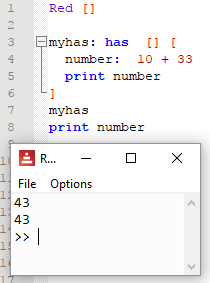 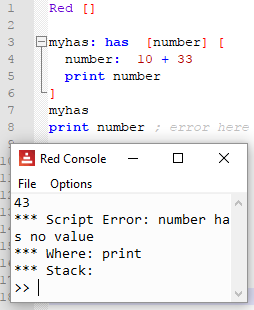 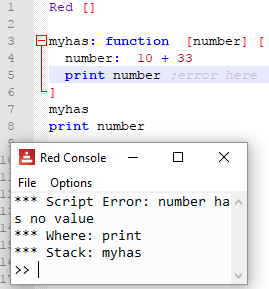 native! exitSai da função sem retornar nenhum número.
Created with the Standard Edition of HelpNDoc: Free EBook and documentation generatorObjetosUm objeto é um "pacote" que agrupa dados e/ou funções, usualmente (sempre?) atribuído a uma palavra (variável). Para acessar um atributo de um objeto em Red, nós usamos a barra (/) como separador. Isto é pouco usual, pois a maoria das linguagens usa um ponto mas, depois que você se acostuma, me parece mais intuitivo já similar a um path (caminho).Criando um objeto:action! make object! , function! context and  function! objectVocê pode usar make object! ,  object ou context para criar um objeto. Eles são o mesmo comando. object e context são só simplificações de make object!.Red []myobject: object [	x: 10	y: 20	f: function [a b] [a + b]	name: none	tel: none]myobject/name: "Dimitri"myobject/tel: #3333-3333print myobject/xprint myobject/yprint myobject/f 3 5print myobject/nameprint myobject/tel10208Dimitri3333-3333A computação é feita apenas quando você cria um  object! (é o constructor). Note que o comando print no código abaixo não é executado quando o objeto é acessado:>> myobject: object [print "hello" a: 1 b: 2] 
hello 
== make object! [ 
	a: 1 
	b: 2 
] 

>> myobject/a 
== 1Auto-referência:Quando um objeto precisa fazer uma referência a si próprio, usamos a palavra  self :Red []myobject: object [	x: 10	y: 20	f: function [a b] [a + b]	autoanalisys: does [print self]]myobject/autoanalisysx: 10y: 20f: func [a b][a + b]autoanalisys: func [][print self]Clonando um objeto e inheritance (herança):Simplesmente atribui um objeto a outro apenas cria um vinculo aos mesmos dados. Se o primeiro muda, o segundo muda também:>> a: object [x: 10]		;lines of the console deleted for the sake of clarity. 
>> b: a				;lines of the console deleted for the sake of clarity. 
>> a/x: 20 
== 20 

>> b/x 
== 20 				;changed too!Para fazer uma cópia verdadeira e independente, use copy:>> a: object [x: 10]		;lines of the console deleted for the sake of clarity. 
>> b: copy a			;lines of the console deleted for the sake of clarity. 
>> a/x: 20 
== 20 

>> b/x 
== 10 				;NO change! b is a true copy. Se quisermos criar um objeto que herde (inherits) o primeiro objeto, nós usamos  make <original object> <new specifications>:Red []a: object [x: 3]b: make a [y: 12]print bx: 3y: 12 find e select - para objetosfind simplemente checa se o campo existe, retornando  true ou none .select faz a mesma coisa, mas se o campo existe, retorna seu valor.Red []obj: object [a: 44]print find obj 'aprint select obj 'aprint find obj 'xprint select obj 'somethingtrue44nonenoneNote que ambos buscam a palavra (indicado pelo símbolo ' antes), não pela própria variável. Para acessar a variável, se usa um simples path como obj/a.
Created with the Standard Edition of HelpNDoc: Easily create Web Help sitesProgramação ReativaA Programação Reativa cria um mecanismo interno que atualiza coisas automaticamente quando um tipo especial de objeto é modificado. Não há necessidade de chamar funções ou subrotinas para fazê-lo. Você muda o objeto A e alguma coisa B é automaticamente mudada também.Reactor: é o objeto que, quando modificado, dispara as mudanças. É criado por make reactor! .Expressão Reativa: é alterada quando o reacto muda. É criada por is .action! make reactor! e op! isExemplo bem básico de Programação Reativa::Red[]a: make reactor! [x: ""]	;reactor object - dispara mudanças quando alteradob: is [a/x]				;expressão reativa - muda quando "a" mudaforever [	a/x: ask "?"		;aqui nós entramos um valor para o campo 'x' de 'a'	print b			;aqui nós imprimimos 'b' e... surpresa! ele mudou!]?househouse?flyfly?beebeeUm reactor pode atualizar a si mesmo:Red[]a:  make reactor! [x: 1 y: 2 total: is [x + y]]forever [	a/x: to integer! ask "?"	print a/total]?3335?4547Cuidado para não criar um loop infinito. Isto acontece quando uma mudança diaspara uma mudança em sí mesma. deep-reactor!Assim como copy tem o refinamento  /deep para alcançar valores aninhados (blocos dentro de blocos), também o reactor! tem esse refinamento.Este programa deveria repetir o que você digita no console, mas não funciona:Red[]a: make reactor! [z: [x: ""]]b: object [w: is [a/z/x]]b/w: "no change"forever [	a/z/x: ask "?"	print b/w]?house 
no change 
?blue 
no changeEntretanto, se você muda para deep-reactor!:Red[]a: make deep-reactor! [z: [x: ""]]b: object [w: is [a/z/x]]b/w: "no change"forever [	a/z/x: ask "?"	print b/w]?house 
house 
?blue 
bluefunction! reactEsta é a palavra pré-definida para criar GUIs reativas. Por favor, veja em  GUI/Tópicos avançados.Copiado e colado da documentação:function! clear-reactionsRemove todas as reações definidas, incondicionalmente.function! react?Checa se um campo de um objeto é uma fonte de reação. Se for, retorna a primeira reação encontrada onde o campo do objeto está presente como fonte, caso contrário, retorna none . O refinamento /target checa se o campo é um alvo, ao invés de uma fonte, e retorna a primeira reação cujo alvo é esta fonte ou  none se não for encontrada.     /target      => Checa se é um alvo ao invés de uma fonte.function! dump-reactionsMostra todas as reações registradas para debug.
Created with the Standard Edition of HelpNDoc: News and information about help authoring tools and softwareInterface com o Sistema Operacionalnative! callExecuta um comando em shell. Na maior parte dos casos, é a mesma coisa que escrever no commando prompt (CLI), mas tem algumas particularidades.O código abaixo abre o Windows Explorer:>> call "explorer.exe" 
== 11272			; este é o número do processo aberto.Isso também funciona:>> str: "explorer.exe" 
== "explorer.exe" 

>> call str 
== 11916Entretanto, o código abaixo cria o processo, mas não abre o Notepad na tela:>> call "notepad.exe" 
== 4180Se você busca um comportamento mais próximo a digitar o comando no shell, você deve usar o refinamento /shell:>> call/shell "notepad.exe"		;abre o notepad na tela
== 6524Outros refinamentos: /waitRoda o comando e espera até o comando terminar sua execução. Cuidado: se você usar /wait em um commando que você não pode terminar (como call "notepad.exe" acima), o Red vai esperar... e esperar... indefinidamente. /input - nós fornecemos uma string!, um file! ou um  binary!, que vai ser redirecionado para stdin.Não entendo este comando, me parece a mesma coisa que simplesmente call, uma vez que nós fornecemos a string ou o arquivo de qualquer forma. /outputNós fornecemos uma string! , file! ou um binary! que vai receber o stdout redirecionado do comando. Note que o output é appended.O código a seguir cria uma arquivo de texo ou o output do shell para o comando "dir" (uma lista de todos os arquivos e pastas do path corrente):>> call/output "dir" %mycall.txt 
== 0Este cria uma (longa) string com os resultados de "dir":>> a: "" 
== "" 

>> call/output "dir" a 
== 0 

>> a 
== { Volume in drive C has no label.^/ Volume Serial Number is BC5 ;... /showForça a exibição da janela de shell (Windows only). Seu script vai rodar com o command prompt do Windows aberto.>> call/shell/show "notepad.exe" 
== 12372 /consoleRoda o comando com o I/O redirecionado para o console. Por enquanto funciona apenas se você está rodando o Red do CLI, não funciona no console GUI normal do Red.native! write-clipboard &  read-clipboardEscreve e lê do clipboard do sistema operacional:>> write-clipboard "You could paste this somewhere you find useful" 
== true 

>> print read-clipboard 
You could paste this somewhere you find useful
Created with the Standard Edition of HelpNDoc: Easy EPub and documentation editorI/ONão está disponível ainda no Red 0.63. Planejado para o Red 0.7
Created with the Standard Edition of HelpNDoc: Full-featured Kindle eBooks generatorI/O - HTTPEu criei alguns arquivo no servidor do helpin.red  para fazer testes com HTTP I/O:http://helpin.red/samples/samplescript1.txt  - um loop simples sem o header (cabeçalho) do Red ( repeat i 3 [prin "hello " print i] );http://helpin.red/samples/samplescript2.txt - um loop simples com header ( Red[] repeat i 3 [prin "hello " print i] );http://helpin.red/samples/samplehtml1.html - uma página HTML de exemplo.>> print read http://helpin.red/samples/samplescript1.txtrepeat i 3 [prin "hello " print i]>> print read http://helpin.red/samples/samplescript2.txtRed[] repeat i 3 [prin "hello " print i]De dentro um script ou usando o console, você pode executar código de um servidor remoto:>>  do read http://helpin.red/samples/samplescript1.txt   ;without headerhello 1hello 2hello 3Se o código no servidor remoto tiver o header Red, você poderá executá-lo diretamente, sem a instrução read:>> do http://helpin.red/samples/samplescript2.txt    ;with Red [] headerhello 1hello 2hello 3Você pode carregar dados ou código, incluindo funções e objetos:>> a: load http://helpin.red/samples/samplescript1.txt== [repeat i 3 [prin "hello " print i]]>> do ahello 1hello 2hello 3Arquivos HTML também podem ser acessados ​​para processamento. Dê uma olhada no examplo usando dialeto parse.>> print read http://helpin.red/samples/samplehtml1.html<!DOCTYPE html PUBLIC "-//W3C//DTD HTML 4.01//EN" "http://www.w3.org/TR/html4/strict.dtd"><html><head>  <meta content="text/html; charset=ISO-8859-1" http-equiv="content-type">  <title>testHtmlPage</title></head><body>...</html>A ser terminado... um dia.
Created with the Standard Edition of HelpNDoc: Easy CHM and documentation editorGUI - Visão geralOs próximos capítulos vão descrever em detalhes cada um dos elementos do View Graphic Engine e do dialeto VID do Red  (faces, facets, definições do container, comandos de layout e refinamentos do view) mas eu acho que ter uma visão geral de como o Red cria GUIs ajuda a entender melhor como esses elementos se relacionam.Um começo simples:O Red cria GUIs descrevendo-as em um bloco de view. Essa descrição é simples e direta e, em sua forma mais simples, seria assim: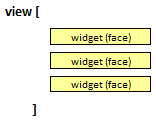 Se você vai compilar o seu script, você precisa adicionar "needs: view" no header do Red. Se você for rodar o script do console GUI, isto não é estritamente necessário, uma vez que o módulo View já está presente.An example code of that:Red [needs: view]  ; "needs: view" é necessário se o script for ser compilado.view[	base	button	field]A GUI resultante: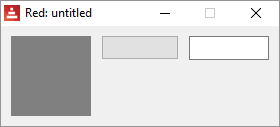 A documentoação do Red chama coisas como botões e campos de "faces" (chamados "widgets" em algumas linguagens). Essas faces são colocadas em um layout dentro de um container (window)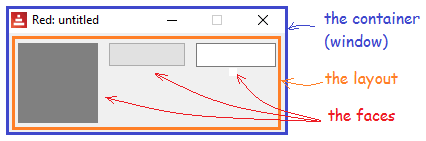 Existem palavras pré-definidas (comandos de layout) que definem como as faces serão exibidad neste layout. Estes comandos devem ser colocados antes das faces que eles alteram: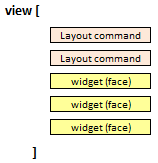 No exemplo a seguir, below (um comando de layout) diz ao Red para colocar as faces embaixo uma da outra, ao invés do default across do exemplo anterior:Red [needs: view]	; "needs: view" is needed if the script is going to be compiledview[	below	; layout command	base	; face (widget)	button	; face (widget)	field	; face (widget)]A GUI resultante: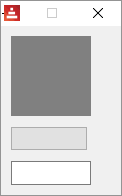 Existem ainda os as definições do container, que descrevem como a própria janela deve parecer. E ambos, definições de container e comandos de layout podem permitir maior detalhamento, como tamanho, cor etc. As faces não apenas permitem esse detalhamento (chamado facets no jargão do Red), como ainda permitem a inclusão de um bloco de comandos a ser executado pela face (chamado "action facet") em caso de um evento, como o clicar de um botão.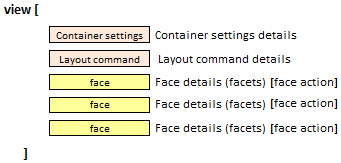 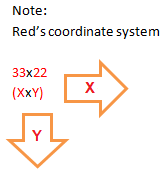 Código de exemplo:Red [needs: view]view[	backdrop blue 	;definição de container	below			; comando de layout 	base 20x20		; face e facet	button 50x20 "press me" [quit]	; face, facets  e action facet	field red "field"		; face e facets]E a GUI resultante: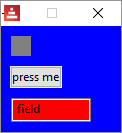 O Red entende o que fazer com uma facet simplesmente pelo seu  datatype!. Assim, se ele vê um pair! , ele sabe que é o tamanho da face, se ele vê um string! ele sabe que é o texto a ser exibido. Uma consequência interessante disso é que...button 50x20 "press me" [quit] 
button "press me" [quit] 50x20 
button [quit] 50x20 "press me"... são todos a mesma coisa, isto é, they result in the same GUI.A palavra pré-definida (comando)  view permite refinamentos que vão mudar a própria janela (não o layout dentro dela). Os refinamentos são descritos em blocos codificados após o bloco principal da view e devem ser codificados na mesma ordem que foram declarados naquele comando.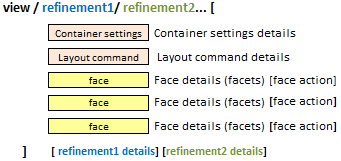 No script a seguir, flags diz ao Red que a janela é do tipo modal e redimensionável, enquanto o refinamento options faz a janela aparecer no topo esquerdo da tela, 50 pixels para baixo e 50 pixels para a esquerda:Red [needs: view]view/flags/options[	size 300x100 	;container setting	below			; layout command	base 20x20		; face and facet	button 50x20 "press me" [quit]	; face, facets  and actor	field red "field"		; face and facets]['modal 'resize] [offset: 50x50] ; flags and optionsA GUI resultante: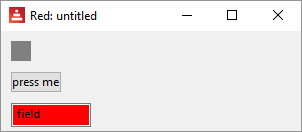 
Created with the Standard Edition of HelpNDoc: Free EPub and documentation generatorGUI - Definições do containerEstas definem as características da janela que vai conter os elementos da GUI.VID DLS sizeDetermina o tamanho da janela em pixels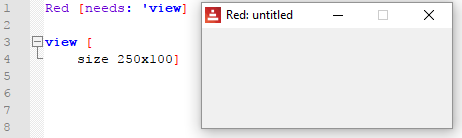 Se você não der um size, o Red o faz automaticamente.Uma observação interessante é que, a não ser que a janela seja grande o suficiente para mostrar parte do título, você não consegue movê-la (drag).VID DLS titleDetermina o título no topo da janela.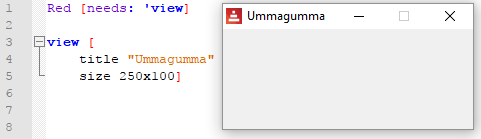 VID DLS backdropDetermina a cor de fundo da janela.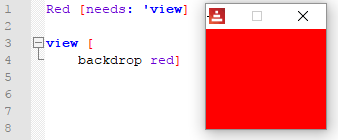  actorsVeja o capítulo específico.Definindo um iconIsto só funciona se você compilar o código. Não funciona no modo interpretado.Não é uma definição de container, mas eu acho que se encaixa aqui. Se você quer colocar o seu próprio ícone numa janela do Red, adicione icon: <path-to-icon> após o needs: 'view no bloco inicial do Red.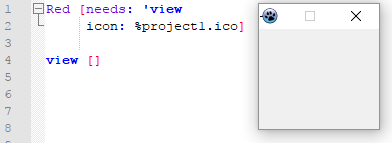 RefinamentosContainers (janelas) permitem os refinamentos options, flags e no-wait. Os refinamentos options e flags são definidos em blocos após o bloco principal do  view .OptionsNo refinamento options você pode determinar o offset e o tamanho (size). O tamanho parece poder ser definido de duas maneiras, como uma definição de container ou como uma option. Offset determina onde sua janela vai aparecer, medido to topo esquerdo da tela.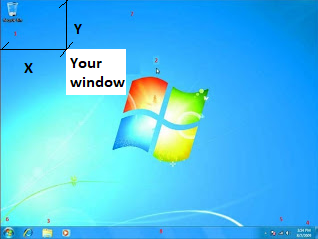 flags modal - uma janela modal. Demanda atenção, desabilita todas as outras janelas até você fechá-la.Nota: se você criar uma janela que é modal e no-title/no-border, é bem difícil se livrar dela. Acho que só com o Task Manager. resize - a janela pode ser redimensionada.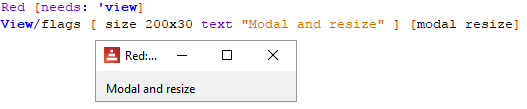  no-title - resulta em uma moldura retangular sem título e sem botões.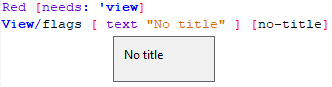  no-border - resulta em uma moldura retangular sem título, sem botões e sem borda.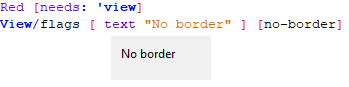  no-min - só o botão de fechar é mostrado no topo da janela.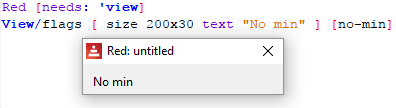  no-max - O botão de maximizar é mostrado como inativo.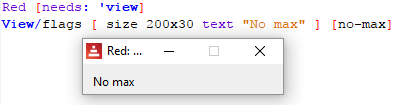  no-buttons - sem botões.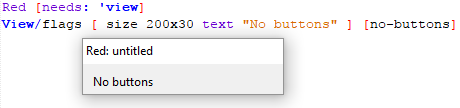  popup - só em Windows - faz que a janela seja um popup. Tem um estilo especial (apenas botão de fechar) e permite que outras janelas permaneçam ativas. Fecha se você mudar o foco para outra janela.no-waitDa  documentação: "View: Render on screen a window from a face tree or a block of VID code. Enters an event loop unless /no-wait refinement is used.
Created with the Standard Edition of HelpNDoc: Free Qt Help documentation generatorGUI - Layout commandsVID DLS acrossRed [needs: view] ; "needs: view" is needed if the script is going to be compiledview [	across	area 20x20 red	area 20x20 blue	area 20x20 green]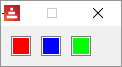 VID DLS belowRed [needs: view]view [	below	area 20x20 red	area 20x20 blue	area 20x20 green]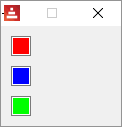 VID DLS returnreturn no modo across: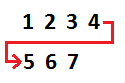 Red [needs: view]; "needs: view" is needed if the script is going to be compiledview [	across	area 20x20 red	area 20x20 blue	return	area 20x20 green	area 20x20 gray	area 20x20 yellow ]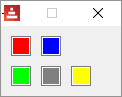 return no modo below: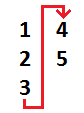 Red [needs: view]view [	below	area 20x20 red	area 20x20 blue	return	area 20x20 green	area 20x20 gray	area 20x20 yellow ]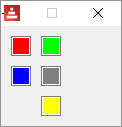 VID DLS spaceDetermina o novo offset de espaçamento que vai ser usado para posicionar as próximas faces.Red [needs: view]view [	across	space 50x10	area 20x20 red	area 20x20 blue	return	area 20x20 green	area 20x20 gray	area 20x20 yellow ]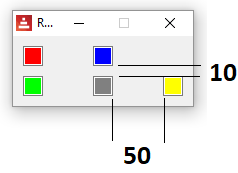 VID DLS originDetermina o offset da primeira face a aprtir do canto superior esquerdo do painel da janela.Red [needs: view]view [	across	origin 70x20	area 20x20 red	area 20x20 blue	return	area 20x20 green	area 20x20 gray	area 20x20 yellow ]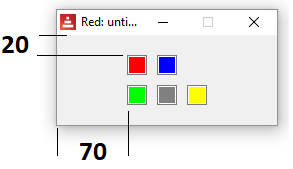 VID DLS atPosiciona a próxima face em uma posição absoluta. Este modo de posicionamento apenas afeta a próxima face. Assim, as faces seguintes, colocadas após a face objeto do at, vão ser colocadas obedecendo a continuidade do posicionamento.Red [needs: view]view [	across	area 20x20 red	area 20x20 blue	return	area 20x20 green	at 2x5	area 20x20 gray	area 20x20 yellow ]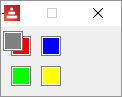 VID DLS padModifica a posição corrente do layout com um offset relativo. Todas as faces subsequentes são afetadas.Red [needs: view]view [	across	area 20x20 red	area 20x20 blue	return	area 20x20 green	pad 10x10	area 20x20 gray	area 20x20 yellow ]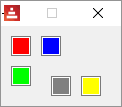 native! doEste é o mesmo do do capítulo Executando código. Neste caso, é usado para rodar códgio dentro de sua view.Você  pode fazer isso:Red [needs: 'view] 
a: 33 + 12
print a		;imprime no console 
view [ 
	text "hello" 
]Mas isso vai te dar um error:Red [needs: 'view] 
view [ 
	text "hello" 
	a: 33 + 12 		;ERROR!!! 
	print a 
]Dentro da view, seu código tem que ficar assim:Red [needs: 'view] 
view [ 
	text "hello" 
	do [a: 33 + 12 print a] 	;OK! 
]
Created with the Standard Edition of HelpNDoc: Free PDF documentation generatorGUI - FacesVID DLS baseFace mais básica. Pode ser  usada para criar outras faces. Por default, vai mostrar apenas um fundo cinza.Red [needs: view]	view [	base]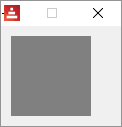       box e       imageA bem da verdade, estas não são faces, mas styles da face base .  box é uma base com uma cor transparente e image é uma base que espera uma opção image! , se nenhuma for forneceida, é mostrada uma imagem vazia com fundo branco. Nota: o tamanho default  para base e box é 80x80, mas para image, é 100x100.Red [needs: view]view [	base	box	image	image %smallballoon.jpeg]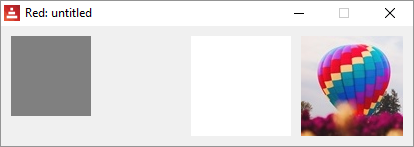  facets:Quando o Red interpreta o código e encontra uma face, ele procura um dos datatypes a seguir após essa face. Cada um tem um significado que vai mudar a aparência da face mostrada. Seu uso vai ficar claro nos exemplos de faces dados mais adiante.Da documentação:Uma lista de facets copiada da documentação é dada no final deste capítulo.Então, usando facets com a face  base :Red [needs: view]view [	base "HELLO!" 130x100 %balloon.jpeg		;balloon.jpeg é uma imagem salva no mesmo...]								;...diretório que o executável Red.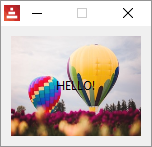  face text e facet textExiste uma face chamada text e uma facet também chamada text..Sobre a facet text: podem ser colocadas na maior parte das faces e podem ser formatadas tanto em estilo como em posição na face. O código a seguir...Red [needs: view]	view [	button "hello"	button "bold" bold	button "underline" underline	button "strike" strike	return	button "top" 70x70 top	button "middle" 70x70 middle ;vertical	button "bottom" 70x70 bottom 	return	button "left" 70x70 left	button "center" 70x70 center ;horizontal	button "right" 70x70 right 	return	button "mix1" 70x70 top left	button "mix2" 70x70 top center	button "mix3" 70x70 top right	return	button "No" 70x70 right bold ; does not work!]... resulta em: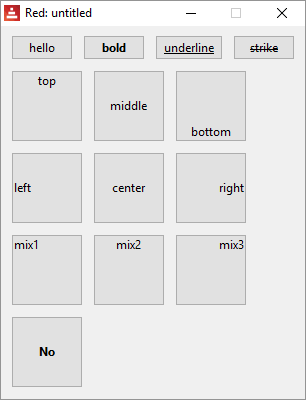 VID DLS textO evento que dispara a ação defautl é o click (veja action facets)Red [needs: view]view [	text "Hello"]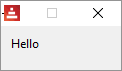 Apesar de h1, h2, h3, h4 e h5 não serem propriamente faces (são styles), Eu acho que devo descrevê-los aqui, já que são faces de texto com tamanhos e fontes diferentes e são bem úteis quando você está trabalhando com texto: Red [needs view]view [	below	h1 "Hello"	h2 "Hello"	h3 "Hello"	h4 "Hello"	h5 "Hello"]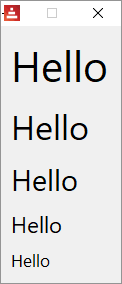  O objeto fontTalvez você já tenha tentado atribuir uma cor ao seu texto e notou que simplesmente adicionando, digamos,  blue após a face  text apenas faz o fundo ficar colorido, mas nãoa fonte. Para formatar a onte usada para exibir strings emfaces, existe uma coisa na documentação chamada "font object". Pense nela como simplesmente um conjunto de comandos para formatar a fonte. Você os escreve após declarar sua face, junto com as outras facets.font-name <Nome de fonte válido instalado no sistema operacional>font-size <Tamano da fonte em points>font-color <Cor da fonte, no formato R.G.B, R.G.B.A ou o nome da cor>Você também pode adicionar bold italic underline ou strike.Então:Red [needs: view]view [	text "hello" font-name "algerian" font-size 18 font-color red bold	text "hello" font-name "algerian" font-size 18 font-color blue	text "hello" font-name "broadway" font-size 15 font-color green strike	text "hello" font-name "arial" font-size 12 font-color cyan underline]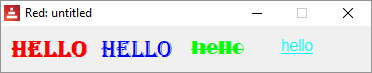 VID DLS buttonO evento que dispara a ação default é o click.Red [needs: view]view [	button]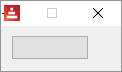  action facetsA maioria das faces permite uma action facet, isto é um bloco de comandos que é disparado por um evento. Este evento pode ser um click do mouse (chamado "down" pelo Red) ou outra coisa como pressionar a tecla enter ou fazer uma seleção.Para os buttons, o que dispara a action facet é o evento "down"  (mouse click) e no próximo exemplo, ele dispara o comando  quit que encerra o programa.[quit] é a action facet ( deveria ser chamada default actor?, você pode criar seus próprios actors conforme descrito aqui).Red [needs: view]view [	button 50x40 "click me" [quit]]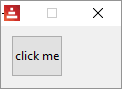  coresSe você rodar o programa abaixo...Red [needs: view]view [	base 30x30 aqua  text "aqua"       base 30x30 beige text "beige"   	base 30x30 black text "black"     base 30x30 blue   text "blue"                	return	base 30x30 brick text "brick"      base 30x30 brown text "brown"   	base 30x30 coal text "coal"       base 30x30 coffee   text "coffee"               	return 	base 30x30 crimson text "crimson"  base 30x30 cyan text "cyan"     	base 30x30 forest text "forest"   base 30x30 gold text "gold"                   	return	base 30x30 gray text "gray"        base 30x30 green text "green"   	base 30x30 ivory text "ivory"     base 30x30 khaki text "khaki"                  	return	base 30x30 leaf text "leaf"        base 30x30 linen text "linen"   	base 30x30 magenta text "magenta" base 30x30 maroon  text "maroon"              	return	base 30x30 mint text "mint"        base 30x30 navy text  "navy"    	base 30x30 oldrab text "oldrab"   base 30x30 olive text "olive"                  	return	base 30x30 orange text "orange"    base 30x30 papaya text "papaya" 	base 30x30 pewter text "pewter"   base 30x30 pink text "pink"                  	return	base 30x30 purple text "purple"    base 30x30 reblue text "reblue" 	base 30x30 rebolor text "rebolor"  base 30x30 red text "red"]...você obterá: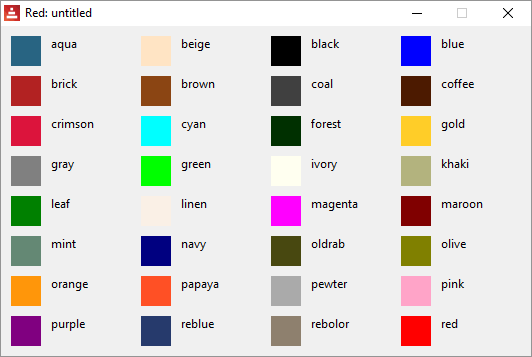  faces são objectsCada face é um clone do objeto padrão face! e você pode mudar seus atributos (as facets) durante a execução (runtime):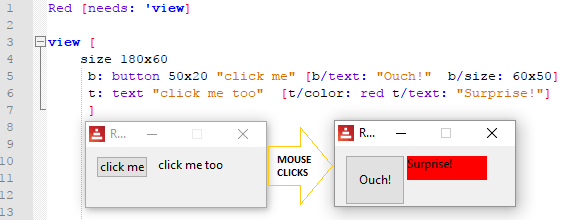 Dentro da action facet, você pode se referir aos atributos da face usando face/<atributo>: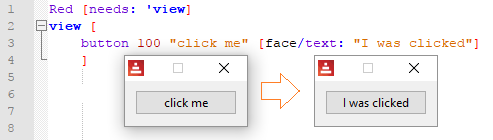  Rode o script abaixo e clique no botão para você ter uma idéia da complexidade de uma face como "button":Red [needs: view] view [b: button [print b]]VID DLS checkRed [needs: view]view [	check]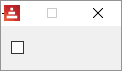 O evento que dispara a action facet é o change. O estado corrente do está no atributo  /data (true ou false)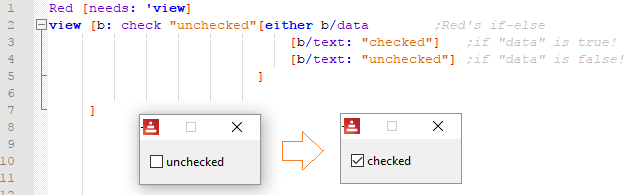 A propósito, o estilo do programa acima não é o correto, apenas me pareceu mais didático. Veja o Red's Coding Style Guide.VID DLS radioO evento que dispara a action facet é o change. O estado corrente está no atributo /dataCria um botão de rádio, com um texto opcional mostrado à esquerda ou a direita. Apenas um botão de rádio por painél pode estar ativado.Red [needs: view]view [	r1: radio "on" [t/text: "on"]	t: text "none"	return	below	r2: radio "off" [t/text: "off"]	r3: radio "uh?" [t/text: "uh?"]]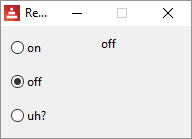 VID DLS fieldCampo para entrar com texto.O evento que dispara a action facet é o enter. The events that triggers the action facet is enter. O estado corrente (texto no campo) está no atributo /data. Isto funciona nos dois sentidos, você pode ler o atributo mas também pode mudá-lo durante a execução. Entretanto se você tentar mudar /data durante a execução com códgio dentro do bloco de view mas fora da action facet, será gerado um erro.Red [needs: view]view [	field]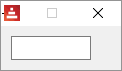 Este exemplo imprime seu input no console quando você aperta enter::Red [needs: view]view [	f: field [print f/text]]field permite uma facet no-border *:Red [needs: view]view [	f: field no-border]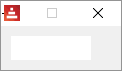 *Para sua informação, a documentação chama no-border de "flag", não de facet.VID DLS areaO evento que dispara a action facet é o change. O texto dentro da area fica no atributo /text. Você pode mudar o texto atribuindo strings para /text.Red [needs: view]view [	area]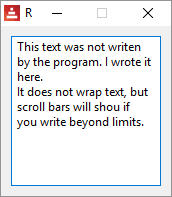 Uma vez que cada change (mudança) dispara um evento, cada tecla digitada dentro da  area executa a action facet: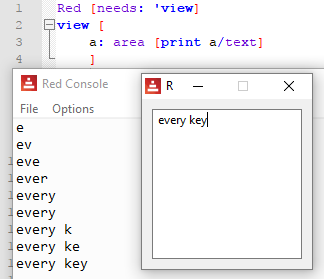 VID DLS text-listO evento que dispara a action facet é selection. As strings a serem listadas estão no atributo /data. O índice dos dados (string) selecionados estão no atributo  /selectedRed [needs: view]view [	tl: text-list 100x100 data[	"Nenad" "Gregg" "Qtxie"	"Rebolek" 	"Speedy G." "Myke" "Toomas" 	"Alan" "Nick" "Peter" "Carl"	]	[print tl/selected]]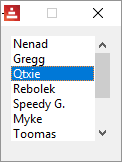 3Para usar a string selecionada, um possível snipped de código seria:pick face/data face/selectedIsto é a mesma coisa que: pick ["Nenad" "Greg" "Qtxie" "Rebolek" (...)] 3VID DLS progressAcho que não permite uma action facet, é só um display. O estado corrente está no atributo  /data, como um percent! ou um  float! entre 0 e 1.Red [needs: view]view [	below	text "Enter percentage"	text "0 - 1 (float):"	field [p/data: to percent! face/data]	p: progress]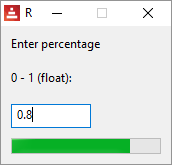 VID DLS sliderO evento que dispara a action facet é change.  A percentagem corrente está no atributo  /data , como um datatype  percent! .Red [needs: view]view [	title "slider"	t: text "Percentage"	slider 100x20 data 10% [t/text: to string! face/data]]Mova o cursor do slider para ver o valor percentual: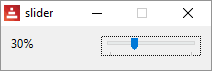 VID DLS panelCria uma nova área onde você pode exibir faces usando a sintaxe explicada até aqui. Acho que o exemplo abaixo é auto-explicativo. Me parece que não permite action facets.Red [needs: view]view [	panel red [size 100x120 below text red "Panel 1" check button "Quit 1" [quit]]	panel gray [size 100x120 below text gray "Panel 2" check button "Quit 2" [quit]]]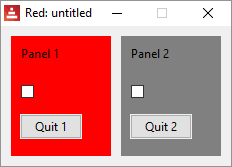 VID DLS tab-panelCria um conjunto de painéis dos quais só um pode ser exibido num dado momento, selecionado por uma aba. Me parece que não permite action facets. Os dados ficm em : <tab-panel>/data - Bloco de nomes de tabs (strings).
<tab-panel>/pane - Lista de painéis correspondentes a lista de tabs (block!).
<tab-panel>/selected - Índice do painel selecionado ou  none  (integer!) (read/write). Isto é, o painel que tem o foco, 1 para o primeiro, 2 para o segundo e assim por diante.Red [needs: view]view [	Title "Tab-panels"	tab-panel 200x100 [		"Tab 1 " [text "First panel"]		"Tab 2 " [text "Second panel"]		"Tab 3 " [text "Third panel"]	]]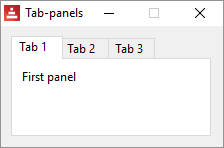 E cada painel permite um conjunto de faces:Red [needs: view]view [	Title "Tab-panels"	tab-panel 110x140 [		"Tab 1 " [		below		text font-color blue "First panel"		button "quit" [quit]		check "check to quit" [quit]		]		"Tab 2 " [text "Second panel"]	]]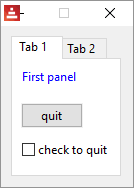 VID DLS group-boxDa documentação: Um group-box é um container de outras faces, com uma moldura visível ao ser redor. Este é um estilo temporário que vai ser removido quando o Red tiver a facet edge.Me parece ser só um painel com moldura. Red [needs: view]view [	group-box "box 1" [size 110x120 below text "box1" check button "Quit 1" [quit]]	group-box gray [size 110x120 below text "box2" check button "Quit 2" [quit]]	group-box "box 3" olive [size 110x120 below text "box2" check button "Quit 2" [quit]]]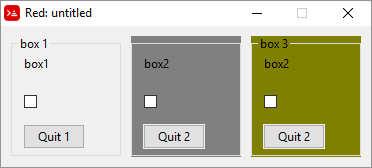 VID DLS drop-downO evento que dispara a action facet é enter.Da documentação: "Este tipo representa uma lista vertical de strings, mostradas em uma moldura colapsável. Uma scrollbar vertical aparece automaticamente se o conteúdo não cabe na moldura. A facet data aceita valores arbitrários, mas somente strings serão adicionados à lista a ser exibida. Valores extras (não strings) podem ser usados para criar arrays associativos, usando as strings como chaves. A facet selected é um índice de base 1 indicando a posição da string selecionada na lista, mas não na facet data."Você pode digitar na caixa de texto. O conteúdo da caixa de texto vai estar no atributo /text depois de você digitar "enter".Red [needs: view]view [	t: text "-->"	drop-down "Choose one" data [		"First"		"Second"		"Third"	] [ t/text: pick face/data face/selected ]]	;precisa apertar enter para mudar o texto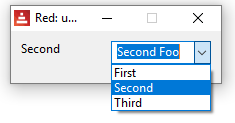 Exemplo usando events:Red [needs: view]view [	t: text "-->"	drop-down "Choose one" data ["First" "Second" "Third" "Fourth"]	on-change [ t/text: pick face/data face/selected ]]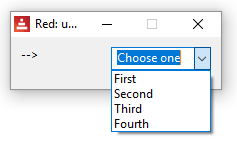 VID DLS drop-listO evento que dispara a action facet é change.Similar ao drop-down, mas você não pode escrever na caixa de texto e não mostra um texto default.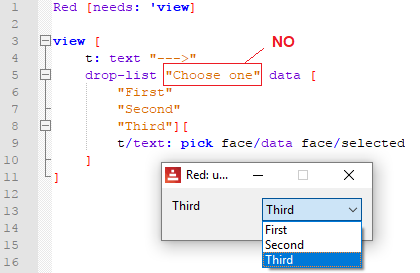 VID DLS menusmenu é uma facet, mas me parece que quem aprende Red quer saber "quais são as widgets disponíveis" e menu tem cara e jeito de widget. Assim eu acho que deve constar aqui, como face, mesmo que tecnicamente seja outra coisa. É pouco documentada. Toomas Voograid gentilmente forneceu alguns exemplos de menus. O primeiro é a reescrita de um exemplo tirado do site do Nick Antonaccio's Short Red Code Examples.  Red [needs: view]view/options [area 400x400] [    menu: [        "No Submenus" [            "Print" prnt            ---            "Quit" kwit        ]        "Sub-menus" [            "Sub-menus" [                "Submenu1" s1                "Submenu2" s2                "Submenu3" [                    "Submenu4" s4                ]            ]        ]    ]    actors: make object! [        on-menu: func [face [object!] event [event!]][            if event/picked = 'kwit [unview/all]            if event/picked = 'prnt [print "print menu selected"]            if event/picked = 's4 [print "submenu4 selected"]        ]    ]]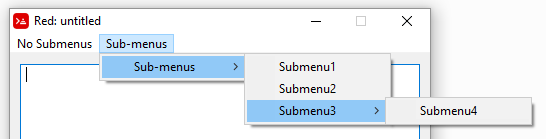  The second example is a simple framework of a text editor using menus:Red [title: "Menus" needs: 'view]view/options [editor: area 500x300][   menu: ["Main" ["Open..." open "Save as ..." save-as "Save" save]]    actors: object [on-menu: func [face event /local new-name][switch event/picked [      open [if new-name: request-file [editor/text: read editor/extra: new-name set-focus editor]]       save-as [if new-name: request-file/save [write editor/extra: new-name editor/text]]       save [write editor/extra editor/text]]]]]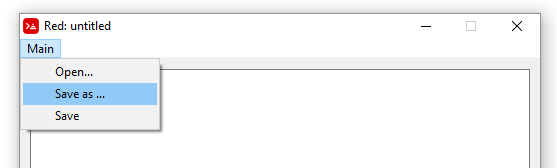  The third example makes a menu appear when you right-click on text:Red [needs: view]view [text "Try menu" with [    menu: ["Change text" change]     actors: object [on-menu: func [f e][        switch e/picked [change [            view/flags [text "Please enter new text:" field [                f/text: face/text unview            ]][modal]]]]]]]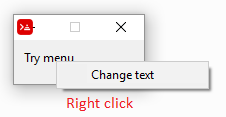 This last example can be rewritten using on-menu event: Red [needs: view]view [    text "Try menu"     with [menu: ["Change text" change]]     on-menu [        f: face         if event/picked = 'change [            view/flags [                text "Please enter new text:"                 field [f/text: face/text unview]            ][modal]        ]    ]]VID DLS cameraAcessa um stream de camera.Red []view [     cam: camera 130x100 select 1 ]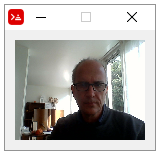 Este script salva uma foto do stream da câmera como uma imagem .jpeg:Red []count: 0snapshot: does [    load rejoin [mold '% 'picture count: count + 1 '.jpeg]]view [     cam: camera 120x100 select 1     button "Save picture" [save/as snapshot to-image cam 'jpeg]]Facets de acordo com a documentação do Red:
Created with the Standard Edition of HelpNDoc: Generate Kindle eBooks with easeGUI - Events e actorsEventos:Clicar no mouse, passar o cursor sobre alguma coisa, apertar teclas etc., são eventos que muitas vezes devem ser associados com código. No último capítulo nós vimos que existe algo chamado action facet que executa código quando disparado por algum evento. Você pode adicionar mais blocos associados a eventos usando o seguinte leiaute: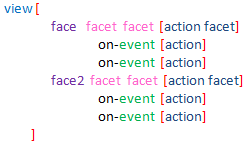 Existe uma extensa lista de eventos possíveis na documentação. Ela está copiada no fim deste capítulo para referência.Cada face aceita um conjunto de eventos, isto é, nem todos eventos se aplicam a todas as faces.Eu fiz uma lista curta de eventos. Eu não vejo razão para dar um exemplo de cada evento existente, uma vez que a lógica é a mesma:down - botão esquerdo do mouse foi pressionado; over - cursor so mouse passando sobre uma face;Red [needs: view]view [	t: area 40x40 blue	on-down [quit]	on-over [either t/color = red [t/color: blue][t/color: red]]]wheel - roda do mouse sendo acionada;Red [needs: view]list: ["first" "second" "third" "fourth"]view [	t: text "Place your cursor over here and roll the wheel"		on-wheel [			t/text: first list			list: next list			if tail? list [list: head list]		]		]key-down - uma tecla foi pressionada:Red [needs: view]list: ["key" "another key" "one more key"]view [	below	text "Click inside field and press a key"	t: text 100	a: field		on-key-down [			t/text: first list			list: next list			if tail? list [list: head list]		]]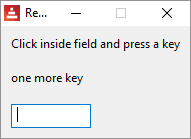 time - o tempo ajustado da facet  rate da face expirou.O próximo exemplo "pisca" um texto com um tempo de 1 segundo (veja rate no capítulo  GUI- Tópicos avançados):Red [needs: view]view [	t: text "Now you see..." rate 1		on-time [either t/text = "" [t/text: "Now you see..."][t/text: ""]]]close - este é um evento de janela (window) disparado quando a janela é fechada. É útil para incluir código que deve ser executado quando o usuário encerra o script.Red [needs: view]view [ 	on-close [print "bye!"]		button [print "click"]] ActorsActors como se chamam as funções de tratamento de eventos (event handling functions, ou event hadlers) no Red, isto é, o código dentro do bloco depois de  on-<event> . Então porque não chamá-los de event handlers como quase todas as outras linguagens? Eu acho que é porque eles são um objeto dentro da face, como você pode ver se rodar o código abaixo e clicar na face area: Red [Needs: view] view [ 	t: area 40x40 blue on-down [print t] ;click to quit 	on-over [either t/color = red [t/color: blue][t/color: red]] ]Você vai ver no console, perto do fim da impressão, um objeto com os actors descritos:(...)edge: nonepara: nonefont: noneactors: make object! [    on-down: func [face [object!] event [event! none!]][print t]    on-over: func [face [object!] event [event! none!]][either t/color = red [t/color: blue] [t/color: red]]]extra: nonedraw: none(...)Lista de nomes de eventos names:Notas:Eventos touch não estão disponíveis para Windows XP.+Um ou mais eventos  moving sempre precedem um do tipo  move .Um ou mais eventos  resizing sempre precedem um do tipo resize.
Created with the Standard Edition of HelpNDoc: Easily create EPub booksGUI - Event!, posição do mouse e uso de teclasToda a vez que um event! acontece em uma face, você pode obter informação sobre ele de  event/<see list below>. Mouse position:Então, no exemplo simples abaixo, nós imprimimos o tipo de evento e as coordenadas do mouse quando um  down (click) do mouse acontece:Red [needs: view]view [    base 100x100    on-down [		print event/type		print event/offset	]]down
39x57
down
86x43Key pressed:Curiosamente, no exemplo acima você só obtém none!  se você tentar imprimir event/key, mas no exemplo abaixo, usando on-key como evento, você obtém não apenas a tecla apertada, mas também as coordenadas do mouse! Na verdade, você obtém as coordenadas do mouse onde quer que ele esteja na tela, referidas ao canto superior esquerdo da face.Red [needs: view]view [    area 100x100    on-key [		print event/type		print event/offset		print event/key	]]key
-59x84
r
key
-36x59
s
key
-116x79
oAlgumas faces parecem não gerar eventos de key. Por exemplo, se você substituir area por base no exemplo acima, não obterá nenhum resultado no console.Segue uma lista de eventos da  Documentação oficial do Red:
Created with the Standard Edition of HelpNDoc: Create cross-platform Qt Help filesGUI - Tópicos avançadosVID DLS stylestyle é usado para criar faces personalizadas.Red [Needs: view] view [ 	style myface: base 70x40 cyan [quit]	myface "Click to quit"	myface "Here too"	panel red 90x110 [		below		myface "And here"		myface "Also here" blue	]]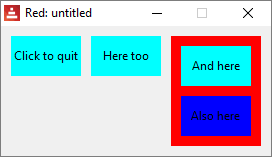  function! view e  function! unview Múltiplas janelas em uma telaview também pode ser usado para mostrar janelas com faces (a face tree) que foram criadas em outra parte do código.  unview fecha uma view. O código a seguir cria duas janelas idênticas mas independentes (com face trees diferentes) em partes diferentes da tela:Red [needs: view] my-view: [button {click to "unview"} [unview]]print "something"  ;do something elseprint "biding my time" ;do something elseview/options/no-wait my-view [offset: 30x100]view/options/no-wait my-view [offset: 400x100]unview permite o refinamento /only para atuar em apenas uma janela:Red [needs: view]v1: view/options/no-wait [    backdrop blue    button "unview blue"[unview/only v1]    button "unview yellow" [unview/only v2]][    ;options:    offset: 30x100 ] v2: view/options/no-wait [    backdrop yellow    button "unview blue"[unview/only v1]    button "unview yellow" [unview/only v2]][    ;options:    offset: 400x100  ]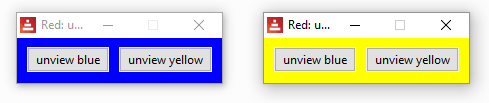 Refinamentos para  view:     /tight           => offset e origin iguais a zero.     /options     =>      /flags          =>      /no-wait     => Retorna imediatamente, não espera.Refinamentos para unview:     /all           => Fecha todas as views.     /only        => Fecha uma dada view.VID DLS looseloose é uma facet que permite que a face seja arrastada (drag) pelo mouse.Red [needs: view]view [	size 150x150	base blue 50x50 "Drag me" loose]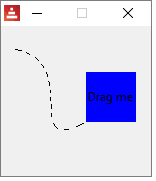 VID DLS all-overO evento on-over normalmente acontece quando o cursor "entra" ou "sai" da face. Quando usamos a facet all-over todo o evento que acontece enquanto o cursor está sobre a face, como movimentos e clicks, gera um evento on-over.No exemplo a seguir, o quadrado da esquerda só muda de cor quando o cursor entra ou sai, mas o quadrado da direita muda de cor com qualquer movimento sobre ele, bem como com clicks do botão::Red [needs: view]view [	a: base 40x40 blue		on-over [either a/color = red [a/color: blue][a/color: red]]	b: base 40x40 blue all-over		on-over [either b/color = red [b/color: blue][b/color: red]]]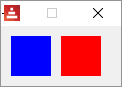 VID DLS hiddenFaz a face invisível por default. Um dos usos possíveis é criar uma face oculta com um rate, assim você pode ter rotinas temporizadas sem a necessidade de mostrar uma face.Red [needs: view]view [	button "I'm here"	button "I'm not" hidden	button "Here too"]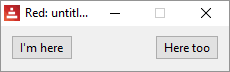 VID DLS disabledDesabilita uma face, ou seja, a face não vai processar nenhum evento até ser habilitada.Red [needs: view]view [	button "I should quit, but I don't" disabled [quit]	button "Quit" [quit]]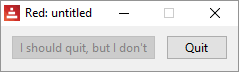 VID DLS selectDetermina a facet selecionada na face corrente. Usada geralmente para listas, para indicar qual item é pré-selecionado.Red [needs: view]view [	tl: text-list 100x100 data  [	"Nenad" "Gregg" "Qtxie"	"Rebolek" 	"Speedy G." "Myke" "Toomas" 	"Alan" "Nick" "Peter" "Carl"	] select 6	[print tl/selected]]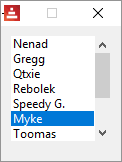 VID DLS focusDá o foco para a face corrente quando a janela é mostrada pela primeira vez. Somente uma face pode ter o foco. Se vários focus forem usados em diferentes faces, apenas a última pega o foco.Red [needs: view]view [field fieldfield focus field]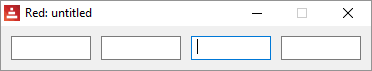 VID DLS hintFornece uma mensagem dentro das faces de field quando o campo está vazio. Tem a função de orientar o usuário. O texto desaparece quando um novo conteúdo é inserido por digitação do usuário ou mudando o atributo face/text faces.Red [needs: view]view [field field hint "hint here"]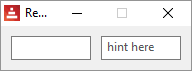 VID DLS defaultDefine um valor default para a facet data nas faces  text e field .Red [needs: view]view [	a: field 100 default "My default" 	b: field 100 "My text default"	do [		print a/text		print a/data	; "data" was defined by "default" facet		print b/text		print b/data	; this will give you an error, as "data" was not defined yet	]]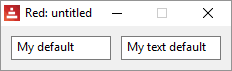 My default
My default
My text default
*** Script Error: My has no value
*** Where: print
*** Stack: view layout do-safe VID DLS withSuponha que você quer criar uma face cujas facets são avaliadas no momento da criação. Você não pode fazer computação nos "argumentos" de sua face, então você usa  with .Isto não funciona:Red [needs: view]a: 2b: 3view [	base a * 30x40 b * 8.20.33]Isto funciona:Red [needs: view]a: 2b: 3view [	base with [		size: a * 30x40  		color: b * 8.20.33	]]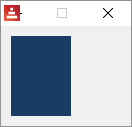 VID DLS raterate é uma facet que tem um timer. Quando termina o tempo do timer um evento on-time é gerado. Note que se o argumento de rate é um integer!, significa "vezes por segundo", então um rate de 20 é mais rápido que um rate de 5. Você pode dar um argumento tipo time! para ajustar o rate para um tempo.Este código faz o texto piscar:Red [needs: view]view [	t: text "" rate 2	on-time [either t/text = "" [t/text: "Blink"] [t/text: ""]]]Este código faz uma animação tosca onde uma base azul atravessa a janela:Red [Needs: 'View]view[    size 150x150    b: base 40x40 blue "I move" rate 20         on-time [b/offset: b/offset + 1x1]] Rates mais lentos:Para períodos superiores a 1 segundo, use um argumento tipo time! para o rate:Red [Needs: view]view[    t: text "" rate 0:0:3        on-time [either t/text = "" [t/text: "Blink" print now/time][t/text: "" print now/time]]]function! reactreact é uma facet que vincula o comportamento de uma face aos dados de outra face.O exemplo clássico:Red [Needs: view]view[    progress 100x20 20% react [face/data: s/data]	s: slider 100x20 20%]A face  progress bar reage ao ajuste da face slide :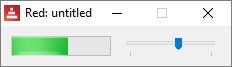      /link        => vincula objetos usando uma relação reativa.     /unlink      => remove uma relação existente.     /later       => roda a reação na próxima mudança, ao invés de agora.     /with        => <uso interno>function! layoutlayout é usado para criar views personalizadas sem mostrá-las. Você atribui o layout a uma palavra e, então, para mostrá-la, você usa view ou unview. Com layout voce pode deixar janelas GUI "prontas" para tarefas específicas.O código abaixo mostra uma janela, e só mostra a outra quando você fecha a primeira.Red [needs: view] my-view: layout [button {click to "unview"} [unview]]print "something"  ;do something elseprint "biding my time" ;do something elseview/options my-view [offset: 30x100]view/options my-view [offset: 400x100]Obter o tamanho da tela:>> print system/view/screens/1/size
1366x768Criar uma view de tela inteira:Red [needs: view]view [size system/view/screens/1/size]
Created with the Standard Edition of HelpNDoc: Produce Kindle eBooks easilyGUI - Rich textVID DLS rich-textrich-text é um face que pode exibir texto em itálico, negrito, colorido e com tamanhos de fonte diferentes. Eu acredito que existem duas maneiras de passar os parâmetros para um rich text:Primeiro método, usando with :Red[needs: view]view [    rich-text 150x50 "Little example of rich-text" with [        data: [1x6 italic 8x7 bold 16x2 168.168.168 18 19x9 255.0.0 8]    ]]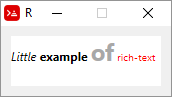 Explicando o primeiro método: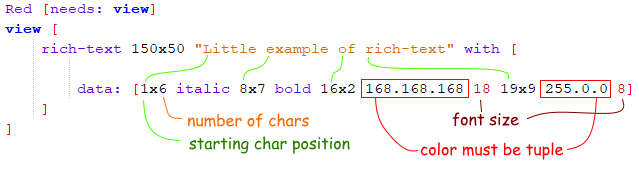 ;número de caracteres;posição do carater inicial;tamanho fonte;cor tem que ser um tupleSe você não quiser usar tuples para cores, pode alterar a linha de data para::data: reduce [1x6 'italic 8x7 'bold 16x2 gray 18 19x9 red 8]Segundo método, usando  function! rtd-layoutrtd-layout retorna uma face em rich text a partir de um código-fonte RTD. Eu acredito que é mais simples, e permite que você use rich-text a partir de fontes externas, mas você deve ler o capítulo de draw antes, e lembre-se de usar compose/deep no view.  compose avalia as coisas entre parênteses, e é usado para "trazer" código de Red para o bloco do dialeto view , e é preciso ter um refinamento /deep porque os parênteses são aninhados dentro de colchetes..Red[needs: view]myrtf: rtd-layout [i "This " /i b "uses " /b red font 14 "rtd-layout" /font]view compose/deep [    rich-text 200x50 draw [text 0x0 (myrtf)]    rich-text 200x50 draw [text 20x10 (myrtf)] ;the pair! locates the text]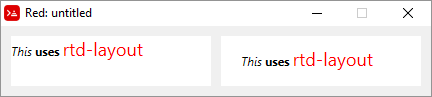 Por favor, veja a página de exemplos de rich-text de Toomas Vooglaid. Com a permissão dele, coloquei abaixo alguns. O Toomas também tem um excelente  gist com uma variedade de exemplos de Red em vários tópicos.Red [  Author: "Toomas Vooglaid"]view [rich-text 200x50 "Little example of rich-text" with [    data: [1x6 italic 8x10 bold 16x2 168.168.168 19x9 255.0.0 18]]]rb: rtd-layout [i "And " /i b "another " /b red font 14 "example" /font]view compose/deep [rich-text 200x50 draw [text 0x0 (rb)]]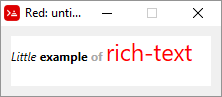 Red [	Purpose: {Relatively simple rich-text demo}	Help: {Enter text. Select some text, choose formatting from contextual menu (alt-click).		Press "View" to see formatting, "Text" to return to text editing, "Clear" to clear 			      formatting.}]count-nl: func [face /local text n x][	n: 0 x: face/selected/x	text: copy face/text	while [all [		text: find/tail text #"^/" 		x >= index? text	]][		n: n + 1	] n]view compose [	src: area wrap with [		menu: ["Italic" italic "Bold" bold "Underline" underline]	] 	on-menu [		nls: count-nl face		append rt/data reduce [			as-pair face/selected/x - nls face/selected/y - face/selected/x + 1 event/picked		]	] 	at 16x12 rt: rich-text hidden with [		data: copy [] 		size: src/size - 7x3		line-spacing: 15	] 	below 	button "View" [		if show-rt: face/text = "View" [rt/text: copy src/text] 		face/text: pick ["Text" "View"] rt/visible?: show-rt	] 	button "Clear" [clear rt/data]]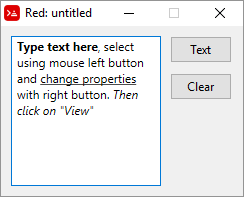 Red [	Purpose: {Relatively simple rich-text demo}	Help: {Select some text in first box, choose formatting from context-menu (alt-click).		"Clear" clears formatting.}]count-nl: func [face /local text n x][	n: 0 x: face/selected/x	text: copy face/text	while [all [		text: find/tail text #"^/" 		x >= index? text	]][		n: n + 1	] n]view compose [	below src: area wrap with [		menu: ["Italic" italic "Bold" bold "Underline" underline]	] 	on-menu [		nls: count-nl face		append rt/data reduce [			as-pair face/selected/x - nls face/selected/y - face/selected/x + 1 event/picked		]	] 	on-key [rt/text: face/text rt/data: rt/data] 	return 	pnl: panel white with [		size: src/size 		draw: compose [pen silver box 0x0 (size - 1)] 		pane: layout/only compose [			at 7x3 rt: rich-text with [				size: src/size - 10x6 data: copy []			]		]	] 	button "Clear" [clear rt/data]]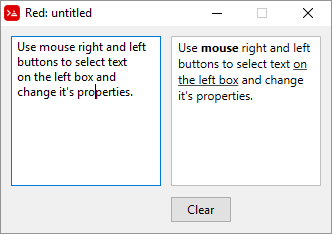 
Created with the Standard Edition of HelpNDoc: Qt Help documentation made easyGUI - Criando views por programaçãoVID é o dialeto gráfico do Red. Todos os comandos da GUI  (base, across, style etc) são código VID. FACE TREE - é o object! de uma view gráfica.  view e show. só conseguem mostrar este object!LAYOUT transforma qualquer bloco contendo código VID em uma face tree.VIEW transforma (se necessário) um bloco de código VID em uma face tree e exibe como uma GUI. SHOW mostra a face tree. Pode mostrar um layout (ou mesmo uma view), mas não pode exibir uma GUI fora de um bloco de código VID. Dentro de um bloco VID, ele atualiza um rosto, no entanto, em Red, ao contrário do Rebol, essa atualização é automática, a menos que você altere as configurações em   system/view/auto-sync?, como explicado aqui.Então, o argumento para view é apenas um bloco de código VID e você pode alterá-lo:Red[needs: view]board: []append board [below button "Quit" [quit] field ]view board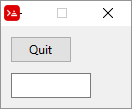 Usando variáveis externas como facets para viewA função interna compose computa o conteúdo entre parênteses e permite "passar" parâmetros para a view. Red [needs: view]txt: "My text"size: 150view compose [ button (txt) (size)]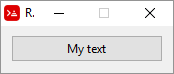 Alterando uma GUI a partir da própria GUISe a GUI for criada a partir de um bloco com compose e, em seguida, renderizada por view , qualquer alteração nos valores no bloco será refletida imediatamente na GUI :Red[needs: view]board: compose [	a: box blue 50x50	button "Move blue box" [a/offset: (a/offset: a/offset + 5x0)]]   ; every click increases position of blue boxview board  few clicks   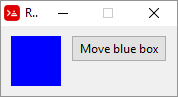 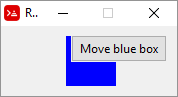 Mostrando e escondendo facesFaces tem o atributo visible? que pode ser alterado de true (default) para false para ocultar uma face. No script a seguir, clique no botão para ativar e desativar a visibilidade do field :Red [needs: view]view [     f: field    button "Hide field" [f/visible?: not f/visible?]  ] click  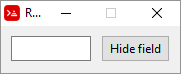 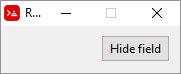 Um exemplo mais elegante (por Toomas Vooglaid):Red[needs: view]view [   f: field    button "Hide field" [      face/text: pick [         "Hide field" "Show field"      ] f/visible?: not f/visible?   ]]  click   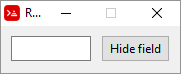 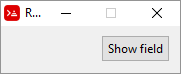 
Created with the Standard Edition of HelpNDoc: Generate Kindle eBooks with easeParseParse é um "dialeto" do Red (um DSL- domain specific language para ser preciso), isto é, uma mini linguagem embutitda dentro do Red. O interpretador Red que vem com o download já possui algumas destas linguagens: VID para criação de GUIs, DRAW para gráficos e PARSE.Parse deve ser estudado como uma pequena linguagem de programação.native! parseparse pega cada elemento de um input e o submete a uma regra correspondente em um bloco de regras. Retorna true se todas as regras forem atendidas ou false, se alguma falhar (fracassar) em atender à respectiva regra.O exemplo mais básico seria simplesmente checar se cada elemento do bloco de input é igual ao elemento correspondente no bloco de regras;Red[]a:  ["fox" "dog" "owl" "rat" "elk" "cat"]		; bloco de inputprint parse a ["fox" "dog" "owl" "rat" "elk" "cat"]truePara deixar mais clara a descrição do parse, vou reescrever o exemplo acima com outra formatação:Red[]a:  ["fox" "dog" "owl" "rat" "elk" "cat"]		; bloco de inputprint parse a [   ;aqui começam as regras:	"fox"  ; elemento 1 atende regra 1 => sucesso	"dog"  ; elemento 2 atende regra 2 => sucesso	"owl"  ; elemento 3 atende regra 3 => sucesso	"rat"  ; elemento 4 atende regra 4 => sucesso	"elk"  ; elemento 5 atende regra 5 => sucesso	"cat"  ; elemento 6 atende regra 6 => sucesso   ]; como todos os elementos atendem às suas regras, o resultado é "true"trueA correspondência pode ser com datatypes:Red[]a:  [33 18.2 #"c" "rat"]	; input blockprint parse a [  	integer!		float!	char!	string!]trueCódigo normal do Red pode ser inserido dentro do bloco de regras usando parêntesis:Red[]a:  ["fox" "dog" "owl" "rat" "elk"]		; input blockprint parse a [  	"fox" 	"dog" 	"owl" 	(loop 3 [print "just regular code here!"])	"rat" 	"elk"  ]just regular code here!just regular code here!just regular code here!trueAs regras aceitam o operador lógico "ou" representado por "|":Red[]a: ["fox" "rat" "elk"]	b: ["fox" "owl" "elk"]	print parse a [   	"fox" 	["rat" | "owl"]		;note os colchetes	"elk"  ]print parse b [   	"fox" 	["rat" | "owl"| "cat" | "whatever"]	"elk"  ]truetrueAs regras podem ser repetidas adicionando o número de repetições (ou intervalo) antes delas:Red[]a:  ["fox" "dog" "owl" "rat" "elk" "cat"]print parse a [      4 skip	; see command skip at Parse/Matching	"elk"  	"cat"    ]trueRed[]a:  ["rat" "rat" "rat" "rat" "elk" "cat"]print parse a [      4 "rat"	"elk"  	"cat"    ]trueOu intervalo:Red[]a:  ["rat" "rat" "elk" "cat"]print parse a [      0 4 "rat"	; will return success if there is from zero up to four "rat"	"elk"  	"cat"    ]trueRefinamentos do Parse:     /case        =>      /part        =>      /trace       => Esclarecimento importante:O comando parse retorna true ou false, mas o matching (tentativa de ver se a entrada atende à regra) envia ao parse sucesso ou fracasso  (success ou failure). É importante entender isso para não fazer confusão. 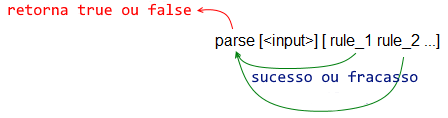 
Created with the Standard Edition of HelpNDoc: Easily create Help documentsDebugging ParseO dialeto Parse é poderoso, mas também é difícil de visualizar e notoriamente difícil de depurar. Antes de prosseguir para os recursos mais avançados da análise, sugiro que você aprenda como depurar seu código. Há duas maneiras que eu conheço: usar a função parse-trace e imprimir informações ao longo da computação. function! parse-traceFaz o parse da entrada, mas também imprime (rastreia) todas as etapas do processo.Red[]a:  ["fox" "owl" "rat"]print parse-trace a ["fox" "owl" "rat"] -->   match: ["fox" "owl" "rat"]    input: ["fox" "owl" "rat"]      ==> matched   match: ["owl" "rat"]    input: ["owl" "rat"]      ==> matched   match: ["rat"]    input: ["rat"]      ==> matchedreturn: truetrueRed[]a:  ["fox" "owl" "rat"]print parse-trace a [["fox" | "cow"] "owl" "rat"] -->   match: [["fox" | "cow"] "owl" "rat"]    input: ["fox" "owl" "rat"]      -->     match: ["fox" | "cow"]      input: ["fox" "owl" "rat"]          ==> matched     match: [| "cow"]      input: ["owl" "rat"]        <--   match: ["owl" "rat"]    input: ["owl" "rat"]      ==> matched   match: ["rat"]    input: ["rat"]      ==> matchedreturn: truetrueusar print:Coloque instruções print em locais estratégicos para informar o status da computação:Red[]a:  ["fox" "owl" "rat"]print parse a ["fox" (print "reached fox") 		   "owl" (print "reached owl")		   "rat" (print "reached the end")		  ]reached foxreached owlreached the endtrue
Created with the Standard Edition of HelpNDoc: Free Qt Help documentation generatorParse - Matching:PARSE skipPula um elemento:Red[]a:  ["fox" "dog" "owl" "rat" "elk" "cat"] ; input blockprint parse a [   ;here the rules begin:	"fox"  	skip   ; simplesmente pula este elemente	"owl"  	"rat"  	"elk"  	"cat"    ]trueOutro exemplo, notando que string são séries de caracteres, e são um tipo comum de input para o parse:Red []a: "XYZhello"print parse a [skip skip skip "hello"]trueOu, mais elegantemente (veja repetição): Red []a: "XYZhello"print parse a [3 skip "hello"]truePARSE  to PARSE  thruPula elementos até achar uma correspondência. thru posiciona o input após a correspondência, to posiciona antes desta.Red[]a: "big black cat"parse a [ to "black" insert "FAT "]print abig FAT black catRed[]a: "big black cat"parse a [ thru "black" insert " FAT"]print abig black FAT catAssim: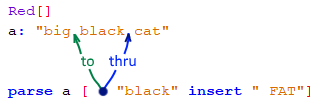 Exemplo de to:Red[]a:  ["fox" "dog" "owl" "rat" "elk" "cat" "bat"] ; input blockprint parse a [   ;here the rules begin:	"fox"		; rule 1 matches element 1 => true	to "elk"	; skips all elements until... 			; ...it finds a match, but..	"elk"		; ... it also checks if the match fits the rule	"cat"		; rules for the elements...	"bat"		; ... following the match]trueExemplo de thru:Red[]a:  ["fox" "dog" "owl" "rat" "elk" "cat" "bat"] ; input blockprint parse a [   ;here the rules begin:	"fox"		; rule 1 matches element 1 => true	thru "elk"	; skips all elements until... 			; ...it finds a match	"cat"		; rules for the elements...	"bat"		; ... following the match]truePARSE endRetorna true se todos os elementos do input foram checados pelo parse.Red[]a:  [33 18.2 #"c" "rat"] ; input blockprint parse a [  	integer!		float!	char!	string!	end]truePARSE aheadVerifica se o próximo elemento atende à regra:Red[]a:  ["fox" "dog" "owl" "rat"]	; input blockprint parse a [  	"fox"		"dog"	ahead "owl" ;verifica se o próximo item atende => ok	"owl"	"rat"]truePARSE noneSempre retorna sucesso. Red[]a:  ["fox" "dog" "owl" "rat"]  ; input blockprint parse a [  	"fox"		"dog"	none	; não faz nada, mas ações podem ser inseridas aqui	"owl"	"rat"]truePARSE optSe encontra uma correspondência, retorna sucesso e o parse segue para o próximo input. Se o input não atende à regra, simplesmente ignora o input atual e segue testando a correspondência para o próximo input.Red[]a:  ["fox" "dog" "owl" "rat"]  ; input blockprint parse a [  	"fox"  ; ok	"dog"  ; ok	opt "owl"  ; item 3 atende regra 3 =>ok	"rat"  ; item 4 atende regra 4 => ok]print parse a [   	"fox"  ; ok	"dog"  ; ok	opt "BAT"	; não tem "BAT" no input, então o parse pula esta regra...	"owl"  ; ... e testa o input nesta próxima regra =>ok	"rat"  ; ok  ]truetrueOutro exemplo: Red [] a:  ["Mrs" "Robinson"] print parse a [opt "Mrs" "Robinson"] ;TRUE a:  ["Robinson"] print parse a [opt "Mrs" "Robinson"] ;TRUE, the "Mrs" is OPTional a:  ["Miss" "Robinson"] print parse a [opt "Mrs" "Robinson"] ; FALSE, "Mrs" is optional, but "Miss" is wrong!Mais um exemplo:   a: [ "elk" "cat" "owl"]parse a [ opt [ "fig" ] "elk" "cat" "owl" ]  ; never or at least oncetrueparse a [ opt [ "elk" "cat" ] "owl" ]      ; never or at least once        trueparse a [ opt [ "elk" "owl" ]  "cat" ]     ; never or at least once        false *         * Se a entrada não corresponder à regra do opt , a análise ignorará essa regra e verificará a mesma entrada pela regra a seguir..Ainda mais um exemplo de opt :hd: "mountaintrack"       ; string  parse hd [ opt "mountain" "track"]   ; == true      parse hd [ opt "mountain" "rights"]   ; == falsePARSE  notA definição oficial da regra not é de que "inverte o resultado da sub-regra". Para mim, parece ser uma regra que exclui uma possível correspondência da próxima regra. Note que o input não é "consumido" (não "anda").Red[]a:  ["fox" "dog" "owl" "rat"]print parse a [   	"fox" 	"dog"  	not "owl" ;não consome input	skip ;qualquer coisa aqui menos "owl" - fails!	"rat"]print parse a [   	"fox" 	"dog"  	not "COW" ; não consome input	skip ;qualquer coisa aqui, menos "COW" - success!	"rat"]falsetruePARSE  quoteVerifica a correspondência do argumento exatamente como é (literalmente), exceto para paren! (coisas entre parêntesis).Isto dá um erro:>> parse [x] [x]*** Script Error: PARSE - invalid rule or usage of rule: x*** Where: parse*** Stack: Mas isso funciona:>> parse [x] [quote x]== true>> parse ['x] [quote 'x]== true>> parse [[x]] [quote [x]]== true
Created with the Standard Edition of HelpNDoc: Easy EPub and documentation editorParse - Ordered ChoicesRegras aceitam um operador "escolha ordenada", representado por "|"Se um bloco de regras separado por "|" é encontrado pelo parse, ele tentará cada regra, da esquerda para a direita até encontrar uma correspondência, retornando sucesso e indo para a próxima regra após este bloco. Se nenhum deles resultar em uma correspondência, é claro, ele falhará e a análise será interrompida retornando false.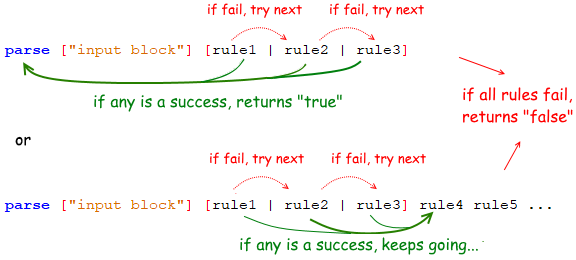 Isso é semelhante a um operador lógico "ou" , mas a ordem é importante. Exemplo1:Red[]a: ["fox" "rat" "elk"]	b: ["fox" "owl" "elk"]	print parse a [   	"fox" 	["rat" | "owl"]		;notice enclosing brackets	"elk"  ]print parse b [   	"fox" 	["rat" | "owl"| "cat" | "whatever"]	"elk"  ]truetrueExemplo 2:Red[]print parse ["this is a string"] [ integer! (print "integer") | string! (print "string") | char! (print "char")]stringtrue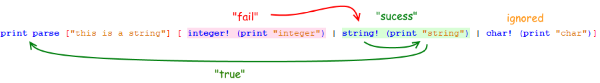 Exemplo3:
Red[] a: ["string" 3 #"A"] ; that is a string!, an integer! and a char!print parse a [integer! (print "I") | string! (print "S") | time! (print "T")]SfalseRepetindo o script com parse-trace em vez de print parse (destaques de cor, novas linhas, fonte em negrito e comentários adicionados por edição): -->   match: [integer! (print "I") | string! (print "S") | time    input: ["string" 3 #"A"]      ==> not matched   match: [string! (print "S") | time! (print "T")]    input: ["string" 3 #"A"]      ==> matched						;keeps going to execute commands in parenthesis   match: [(print "S") | time! (print "T")]    input: [3 #"A"]   S     match: [| time! (print "T")]    input: [3 #"A"]   return: false                 ;too much input and not enough rules -> falsePara obter true , podemos adicionar mais regras para a escolha ordenada bem sucedida ...Red[] a: ["string" 3 #"A"] ; that is a string!, an integer! and a char!print parse a [integer! (print "I") | string! (print "S") integer! char! | integer! (print "T")]Strue... ou colocar as escolhas ordenadas entre parênteses e adicionar regras ao bloco de regras principal:Red[] a: ["string" 3 #"A"] ; that is a string!, an integer! and a char!print parse a [[integer! (print "I") | string! (print "S") | time! (print "T")] integer! char!]Strue
Created with the Standard Edition of HelpNDoc: Full-featured Kindle eBooks generatorRepetição e matching loops:Palavras-chave:  some, any, opt, while.Número de Repetição Conhecido - Exemplos>> parse "fogfogfog" [3 "fog"]; determined exactly== true>> parse "fogfogfog" [0 5 "fog"]; determined by range== true                              Exemplos de script para número exato de repetições:Red[]a:  ["fox" "dog" "owl" "rat" "elk" "cat"]print parse a [      4 skip	; see command skip at Parse/Matching	"elk"  	"cat"    ]trueRed[]a:  ["rat" "rat" "rat" "rat" "elk" "cat"]print parse a [      4 "rat"	"elk"  	"cat"    ]trueOu um intervalo:Red[]a:  ["rat" "rat" "elk" "cat"]print parse a [      0 4 "rat"	; will return success if there is from zero up to four "rat"	"elk"  	"cat"    ]trueMatching Loops:PARSE some, PARSE anyNovamente:some - repita a (s) regra (s) enquanto (e se) obtiver um true (correspondência) da regra. Retorna false se não obtiver pelo menos uma correspondência (faz com que a análise seja false).any - repete a (s) regra (s) até obter um false (sem correspondência) da regra. Sempre retorna true para a expressão de análiseAmbos retornam sucesso enquanto encontrarem correspondências na entrada, a diferença é que some requer pelo menos uma ocorrência da entrada (correspondência), enquanto any retornará sucesso mesmo sem correspondência.Red[]a:  ["fox" "dog" "fox" "dog" "fox" "dog" "elk" "cat"]print parse a [	some ["fox" "dog"]	"elk"	"cat"]print parse a [	any ["fox" "dog"]	"elk"	"cat"]truetrueRed[]a:  ["elk" "cat"]print parse a [	some ["fox" "dog"]	"elk"	"cat"]print parse a [	any ["fox" "dog"]	"elk"	"cat"]falsetrueExemplo que mostra o comportamento "loop" mais claramente:Red []txt: {In a one-story blue house, there was a blue person, a blue cat – everything was blue! What color were the stairs?}print parse txt [some [thru "blue" (print "I found blue!")] to end]I found blue!I found blue!I found blue!I found blue!true>> Explicando o exemplo:[some 	[thru "blue" (print "I found blue!")] ; essa regra vai se repetir enquanto encontrar um match to end]primeiro loop:In a one-story blue house, there was a blue person, a blue cat – everything was blue! What color were the stairs?-> achou um match, então repete [thru "blue" (print "I found blue!")]segundo loop:In a one-story blue house, there was a blue person, a blue cat – everything was blue! What color were the stairs?-> achou um match, então repete [thru "blue" (print "I found blue!")]terceiro loop:In a one-story blue house, there was a blue person, a blue cat – everything was blue! What color were the stairs?->  achou um match, então repete [thru "blue" (print "I found blue!")]quarto loop:In a one-story blue house, there was a blue person, a blue cat – everything was blue! What color were the stairs?->  achou um match, então repete [thru "blue" (print "I found blue!")]-> SEM match, então sai do loop de some e vai para a próxima regra:  to end, que é um match, porque simplesmente vai para o fim.Uma vez que todas as regras acharam um match (some achou mais que um), o parse retorna  true.PARSE whileDefinitivamento não é para principiantes, como é explicado a seguir por  by @9214 do gitter.Como a explicação é complexa e minha tradução deficiente, acredito que a leitura do original em inglês seja necessária para um completo entendimento. Desculpe.">> parse x: [a 1 a 1][while [ahead ['a change quote 1 2] | 'a quote 2]]== true
>> x== [a 2 a 2]
>> parse x: [a 1 a 1][any [ahead ['a change quote 1 2] | 'a quote 2]]== false
>> x== [a 2 a 1]A principal diferença entre while e any é que o primeiro continua executando o parse mesmo se o index não avança após uma correspondência bem-sucedida, enquanto o segundo falha tão logo o index permaneça na mesma posição, mesmo que a correspondência tenha sido bem-sucedida.Foi por isso que eu usei o ahead - é uma regra que faz a correspondência "à frente", mas mantém o index onde está. No exemplo acima,  ahead ['a change quote 1 2] vai fazer a correspondência com sucesso, e 1 depois de "a" vai ser mudado para 2, mas a posição do input não vai avançar, porque o ahead olha para frente, enquando fica no mesmo lugar. Os resultados são:Com while, primeiro ahead ... muda 1 para 2 sem avançar o input, mas uma vez que while não se importa com isso, ele vai para a próxima iteração, na qual uma regra de alto nível vai falhar e dar um passo atrás (uma opção após  | ) para  'a quote 2, que vai dar uma corrêspondência bem-sucedida (porque nós acabamos de mudar a 1  para  a 2  e avançar o input, assim nos levanod ao marcador  end e fazendo o parsing bem sucedido de toda a série.Entretanto, com any, primeiro ahead ... muda  1  para  2 , não avança o input, e o  any, por ser exigente sobre o avanço do input, resulta em falha sem chegar à segunda iteração.O uso do while é complicado. Na minha experiência, eu o usei para parsing sensível a contexto (isto é, primeiro você olha para a frente e para trás, determinando o contexto de um token, e só então decide o que fazer; "olhar para frente e para trás requer a correspondência de várias regras enquando você não sai do lugar, na posição corrente*) e também em situações onde o input precisa ser modificado durante o parsing (exemplo acima), ou se o parsing depende de algum estado externo. Também se mostrou útil para  deep-first traversal of tree-like structures (n.t. não sei traduzi isso) .- a situação é a mesma, você está mexendo com node, fazendo correspondências com regras, mas a posição não deve avançar se você fizer uma correspondência, senão você perde a referência do node corrente.Portanto, while não é amigável para principiantes e você não precisa se preocupar com ele se você está começando. Ele é útil sem situações mais avançadas, onde você precisa de um controle seguro sobre o parsing."
Created with the Standard Edition of HelpNDoc: Easy EBook and documentation generatorParse - Guardando o input:PARSE set e PARSE copyAmbos pegam o input da próxima regra de parse, se for bem-sucedida.set atribui o input a uma variável e copy, atribui uma cópia deste a uma variável.Red[]a: ["fox" "rat" "elk"]	 parse a [  	"fox" 	set b		;pronto para atribuir se a próxima regra for bem-sucedida. Poderia ter usado copy.	"rat" 	;sucesso, então "rat" => b	"elk"  ]	print bratPARSE collect e PARSE keepSe você tem um bloco de "collect" dentro do seu bloco de regras, o parse não vai mais retornar um  true ou false, ao invés disso, vai retornar um bloco com todos os sucessos que foram precedidos da palavra (comando) keep .Red[]a:  ["fox" "dog" "owl" "rat" "elk" "cat"]		; input block print parse a [	collect[ 	keep "fox"	; sucesso, será mantida	"dog" 	"owl"	keep "rat"  ; sucesso, será mantida	keep "cow"	; FALHOU! NÃO será mantida	"cat" 		]]fox ratPARSE collect set parse vai retornar true ou false, e inserir todos os sucessos precedidos da palavra keep em um novo bloco.Red[]a:  ["fox" "dog" "owl" "rat" "elk" "cat"]		;  print parse a [	collect set b [ 					; cria b para guardar os keeps	keep "fox"	; sucesso, será mantida	"dog" 	"owl"	keep "rat"  ; sucesso, será mantida	keep "cow"	; FALHOU! NÃO será mantida	"cat" 		]]print bfalsefox ratPARSE collect intoparse vai retornar true ou false, e inserir todos os sucessos precedidos da palavra keep em um bloco existente. Parece que faz um append no bloco.Red[]a:  ["fox" "dog" "owl" "rat" "elk" "cat"]		; input blockb:""								; must create block first print parse a [	collect into b [ 	keep "fox"	; sucesso, será mantida	"dog" 	"owl"	keep "rat"  ; sucesso, será mantida	keep "cow"	; FALHOU! NÃO será mantida	"cat" 		]]print bfalsefoxratColetando o input usando a sintaxe de set-word (dois pontos)Durante o processamento do parse, você pode atribuir a parte restante de um input a uma palavra (variável):Red[]a:  ["fox" "dog" "owl" "rat" "elk" "cat"]print parse a [  	"fox" 	"dog"  	b:]probe bfalse["owl" "rat" "elk" "cat"]
Created with the Standard Edition of HelpNDoc: Full-featured EBook editorParse - Modifying input:PARSE  insertInsere um valor no bloco de input na posição corrente.Red[]a:  ["fox" "dog" "owl" "rat"] print parse a [	"fox"		"dog" 	insert 33	"owl"	"rat"  ]print atruefox dog 33 owl ratPARSE  removeRemove do bloco de input um valor que tenha uma correspondência bem-sucedida.Red[]a:  ["fox" "dog" "owl" "rat"] print parse a [	"fox"	remove	"dog" 	remove	"owl"	"rat"  ]print atruefox ratPARSE  changeAltera uma correspondência bem-sucedida:Red[]a:  ["fox" "dog" "owl" "rat"] print parse a [	"fox"		"dog" 	change "owl" "COW"	"owl"	"rat"  ]print afalsefox dog COW rat
Created with the Standard Edition of HelpNDoc: Full-featured Documentation generator
Controle do fluxoParse - Controle de fluxo:PARSE  ifif esta o resultado de uma expressão lógica entre parênteses. Geralmente é seguido por  regra1 | regra 2 .Se não houver uma escolha ordenada ( rule1 | rule 2 ) depois do  if, e o resultado da expressão for false ou none  o parsing é encerrado, retornando false.Red[]block: [6 3 7]print parse block [integer! integer! if (1 = 1) integer!] ;(1 = 1) verdadeiro, então continuaprint parse block [integer! integer! if (1 = 2) integer!] ;(1 = 2) falso, então encerra, retornando false truefalseCom escolhas ordenadas: Se o resultado dessa expressão lógica for true , o loop de parse usará rule1 ; se for false ou none , usará rule2 para a próxima tentativa de match.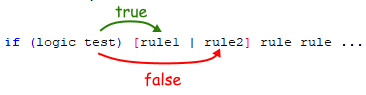 Red[]block: [6 3 7]print parse block [integer! integer! if (1 = 1) [integer! | string!]] ; 7 is an integer! -> trueprint parse block [integer! integer! if (1 = 2) [integer! | string!]] ; 7 is not a string! falsetruefalseOutro exemplo simples:Red[]block: [1 2]print parse block [set value integer! if (value = 1) to end]block: [2 2]print parse block [set value integer! if (value = 1) to end]truefalsePARSE  thenIndependentemente da falha ou sucesso do que segue, pule a próxima regra alternativa. Ou seja, quando um then for encontrado, a próxima regra alternativa será desativada.Não achei bons exemplos para isso.PARSE  intoMuda o input para uma série (string or block) e faz o parse com a regra.Não achei bons exemplos para isso.PARSE  failForça a regra corrent a falhar e faz um backtrack (volta para o input anterior).Não achei bons exemplos para isso. Acho que é relaciodado com matching loops (any, some and while) apenas.PARSE  break Sai de um matching loop, retornando success.Não achei bons exemplos para isso. Acho que é relaciodado com matching loops (any, some and while) apenas, especificamente para oferecer uma maneira de evitar loops infinitos.PARSE  rejectSai de um matching loop, retornando failure.Não achei bons exemplos para isso. Acho que é relaciodado com matching loops (any, some and while) apenas.
Created with the Standard Edition of HelpNDoc: Easily create PDF Help documentsUso do parse - Validando inputsValidando entradas alfanuméricas:Antes de prosseguir, devo avisá-lo que o datatyping do Red pode causar alguns problemas à programação. Por exemplo, um número de um único dígito em Red pode ser um integer!, um string!, um char! , ou qualquer outra coisa. Portanto, se você tiver alguns erros inexplicáveis ​​em seu script, verifique se os datatypes são compatíveis.Esse é um script que solicita ao usuário que digite 4 números de um dígito e verifica se a entrada está OK até que a entrada seja "q":Red []entry: ""while [entry <> "q"] [	entry: ask "Enter four digits in the 1-8 range: "	either (parse entry [some ["1" | "2" | "3" | "4" | "5" | "6" | "7" | "8"]]) and ((length? entry) = 4) [		print "OK"]		[		print "Not OK!"		]]Isso funciona, mas ["1" | "2" | "3" | "4" | "5" | "6" | "7" | "8"] pode ser substituido por charset ["12345678"]:Red []entry: ""validchar: charset ["12345678"]while [entry <> "q"] [	entry: ask "Enter four digits in the 1-8 range: "	either (parse entry [some validchar]) and ((length? entry) = 4) [		print "OK"]		[		print "Not OK!"		]]Como o parse verifica caracter por caracter, charset ["12345678"] também pode ser escrito como charset [#"1" - #"8"] ! Red entende que essa é uma seqüência de caracteres. Assim, seu programa pode aceitar qualquer caractere ASCII numérico e minúsculo usando charset [#"0" - #"9" #"a" - #"z"].Simples validador de número de telefone (do manual da Rebol / Core) - Regras referindo-se a outras regras:Red []digits: charset "0123456789"area-code: ["(" 3 digits ")"]phone-num: [3 digits "-" 4 digits]print parse "(707)467-8000" [[area-code | none] phone-num]trueSimples validador de e-mail (do blog do Red):Red []digit:   charset "0123456789"letters: charset [#"a" - #"z" #"A" - #"Z"]special: charset "-"chars:   union union letters special digitword:    [some chars]host:    [word]domain:  [word some [dot word]]email:   [host "@" domain]print parse "john@doe.com" emailprint parse "n00b@lost.island.org" emailprint parse "h4x0r-l33t@domain.net" emailtruetruetrueValidando expressões matemáticas escritas como texto (do manual do Rebol/Core):Observe que este exemplo usa regras recursivas (uma regra que se refere a si mesma).Red []expr:    [term ["+" | "-"] expr | term]term:    [factor ["*" | "/"] term | factor]factor:  [primary "**" factor | primary]primary: [some digit | "(" expr ")"]digit:   charset "0123456789"print parse "1+2*(3-2)/4" expr        ; vai retornar trueprint parse "1-(3/)+2" expr           ; vai retornar falsetruefalse
Created with the Standard Edition of HelpNDoc: Easily create HTML Help documentsUso do parse - Extraindo dadosContando palavras no texto:Red []a: "Not great Britain nor small Britain, just Britain"count: 0parse a [any [thru "Britain" (count: count + 1)]] print count3Explicando o programa:Enquanto thru "Britain" encontrar um "Britain", any vai repetir a regra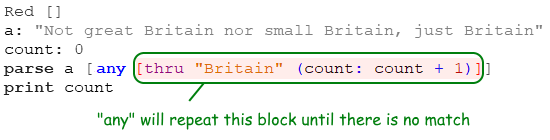 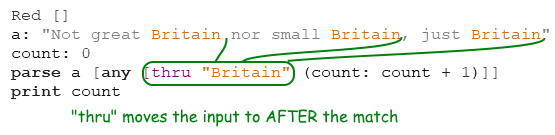 Observe que, se você tivesse utilizado to em vez de thru , o input seria movido para ANTES do match, criando um loop infinito , já que o parse ficaria repetindo sempre o match com "Britain".Extraindo uma parte de um texto:Para extrair a parte restante de um texto a partir de um determinado ponto, você pode usar word:, como explicado no capítulo Guardando o Input . Para extrair texto entre dois matches do parse, você pode usar copy :Red []txt: "They are one person, they are two together"parse txt [thru "person, " copy b to " two"]print bthey areExtraindo dados da Internet:Este é um exemplo muito básico. Eu criei uma página html em helpin.red: http://helpin.red/samples/samplehtml1.html . O html é muito simples e você pode vê-lo digitando print read http://helpin.red/samples/samplehtml1.html no console.Como conhecemos o html, podemos extrair algumas informações com o código abaixo:Red []txt: read http://helpin.red/samples/samplehtml1.htmlparse txt [	thru "today" 	2 thru ">" 	copy weather1 to "<"	thru "tomorrow" 	2 thru ">" 	copy weather2 to "<"	thru "week" 	2 thru ">" 	copy weather3 to "<"]print {Acording to helpin.red website weather will be: }print [] ; just adding an empty lineprint ["Today:     "  weather1]print ["Tomorrow:  "  weather2]print ["Next week: "  #"^(tab)"  weather3] ; just showing the use of tabAcording to helpin.red website weather will be: Today:      sunnyTomorrow:   horribleNext week:  	really really horribleMostrarei como o parse funciona para extrair o tempo de "today" para a variável "weather1":thru "today" ; pula todo o texto até achar o texto "today". border="1" cellpadding="2" cellspacing="2">  <tbody>    <tr>      <td style="color: black;">weather today:</td>      <td style="color: black;">sunny</td>    </tr>    <tr>2 thru ">" ; isso faz pular o texto até (depois do) caracter ">". faz isso duas vezes! border="1" cellpadding="2" cellspacing="2">  <tbody>    <tr>      <td style="color: black;">weather today:</td>        ; 1      <td style="color: black;">sunny</td>                 ; 2    </tr>    <tr>copy weather1 to "<" ; isso copia para "weather1" tudo que encontra até (antes de) um "<". border="1" cellpadding="2" cellspacing="2">  <tbody>    <tr>      <td style="color: black;">weather today:</td>      <td style="color: black;">sunny</td>                  ; ==> weather1    </tr>    <tr>
Created with the Standard Edition of HelpNDoc: News and information about help authoring tools and softwareUso do parse - Manipulando textoInserindo palavras no texto:Red []a: "Not great Britain nor small Britain, just Britain"parse a [any [to "Britain" insert "blue " skip]] print aNot great blue Britain nor small blue Britain, just blue BritainObserve que skip foi adicionado à regra para evitar um loop infinito: to leva o input para antes do match, portanto, "Britain" seria correspondido ininterruptamente se não usássemos o skip.Removendo palavras do texto:Red []a: "Not great Britain nor small Britain, just Britain"parse a [ any [to remove "Britain"]] ;seems to work the same as [to "Britain" remove "Britain"] print aNot great  nor small , just Explicando o código:Primeiro: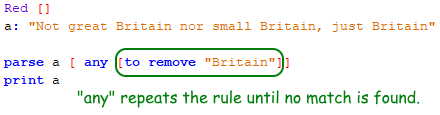 ; "any" repete a regra até que não encontre mais um matchEntão: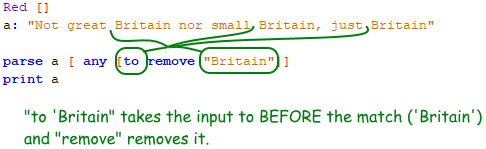 ; "to 'Britain" leva o input até ANTES do match ('Britain')  e remove esse matchMudando palavras do texto:Red []a: "Not great Britain nor small Britain, just Britain"parse a [ any [to "Britain" change "Britain" "Australia"]] ;[to change "Britain" "Australia"] também funciona!print aNot great Australia nor small Australia, just Australia
Created with the Standard Edition of HelpNDoc: Free Qt Help documentation generatorLinks para páginas que podem te ajudar a entender parse:Links específicos do Red:http://www.red-by-example.org/parse.html - talvez a melhor fonte de informação disponível.http://www.red-lang.org/2013/11/041-introducing-parse.htmlhttp://www.michaelsydenham.com/reds-parse-dialect/https://github.com/red/red/issues/3478 - não exatamente o que você espera, mas informativo de qualquer forma. Discute problemas do parse.Os links a seguir se referem ao parse em Rebol :http://video.respectech.com - com editor interativo.http://www.rebol.com/docs/core23/rebolcore-15.htmlhttp://www.codeconscious.com/rebol/parse-tutorial.htmlhttp://www.codeconscious.com/rebol/r2-to-r3-parse.htmlhttp://www.rebol.com/r3/docs/concepts/parsing-summary.html - muito informativo.http://www.rebol.com/r3/docs/functions/parse.htmlhttp://blog.hostilefork.com/why-rebol-red-parse-cool/https://en.wikibooks.org/wiki/Rebol_Programming/Language_Features/Parse/Parse_expressionshttp://rebol2.blogspot.com/2012/05/text-extraction-with-parse.htmlhttps://github.com/revault/rebol-wiki/wiki/Parse-Projecthttp://www.colellachiara.com/soft/Misc/parse-rep.html - propostas de melhoria no parse.
Created with the Standard Edition of HelpNDoc: Easily create HTML Help documentsDrawDraw é usado para criar gráficos 2D. Assim como o Parse e Vid, Draw  é uma DSL, ou seja, um dialeto do Red, uma linguagem dentro da linguagem.Para usar o draw, você tem que usar também a VID, então todo script que usa draw tem que ter um bloco  view , e dentro deste bloco view , é preciso ter uma face base para desenhar. Os próximos examplos mostram todas os elementos básicos de draw.Lembrando: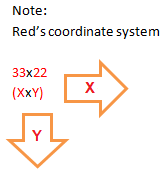 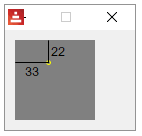 DRAW  lineRed [needs: view]view [	base draw [line 60x10 10x60]]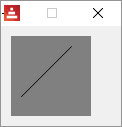 Red [needs: view]view [	base draw [line 60x10 10x60 60x60 60x40]]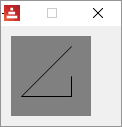 A importância de  native! compose para DRAWSuponha que você queira realizar avaliações nos argumentos do DRAW, como:Red [needs: view]view [	base draw [line 60x10 (2 * 10x30)]]Esta é uma situação muito comum, mas o Red vai te dar um error porque o DRAW não avalia expressões.Então você precisa usar compose, normalmente com o refinamento /deep , para uma execução bem-sucedida.Red [needs: view]view compose/deep [	base draw [line 60x10 (2 * 10x30)]]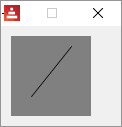 DRAW  triangleRed [needs: view]view [	base draw [triangle 10x10 50x50 50x10]	]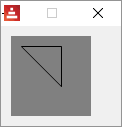 DRAW  boxRed [needs: view]view [	base draw [box  10x10     50x50];                   top left	bottom-right]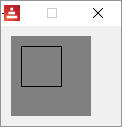 	com cantos arredondados:Red [needs: view]view [	base draw [box     10x10        50x50      10]    ;                 top left   bottom-right    corner-radius]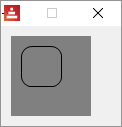 DRAW  polygonRed [needs: view]view [	base draw [polygon 10x10 30x10 40x20 30x30 10x50]	; it closes the polygon automatically]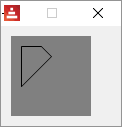 DRAW  circleRed [needs: view]view [	base draw [circle  40x40     30]                 ;      center   radius]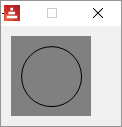 modo elipse:Red [needs: view]view [	base draw [circle  40x40     30        15 ]                 ;     center  radius-x  radius-y]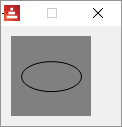 DRAW   ellipseA ellipse é desenhada dentro de retângulo imáginário. Os argumentos são o canto superior esquerdo e e o outro extremo deste retângulo. Red [needs: view]view [	base draw [ellipse 10x10 20x50]]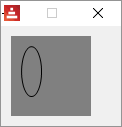 DRAW   arcDesenha o arco de um círculo do centro (pair!) e raio (também um pair!). O arco é definido por dois ângulos fornecidos em graus. A palavra opcional closed pode ser usada para desenhar um arco fechado, com duas linhas partindo do centro.Red [needs: view]view [	base draw [arc 40x40       20x20            45             180]              ;     center  radius-x/radius-y   start angle  finish angle	base draw [arc 40x40 30x30 0 290]	base draw [arc 40x40 20x40 0 270]	base draw [arc 40x40 20x20 45 180 closed]]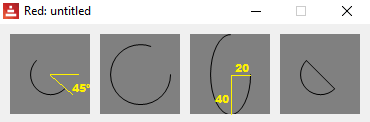 DRAW   curveDesenha uma curva de Bezier de 3 ou de 4 pontos:3 pontos: 2 pontos extremos, 1 ponto de controle.4 pontos: 2 pontos extremos, 2 pontos de controle.A opção de 4 pontos permite a criação de curvas mais complexas.Red [needs: view]view [	;primeiro mostramos os quatro pontos:	base draw [circle 10x60 1 circle 25x15 1 circle 40x15 1 circle 70x60 1]	;então desenhamos as curvas:	;4 pontos-  ponto de partida; ponto de controle 1; ponto de controle2; ponto de chegada	base draw [curve 10x60 25x15 40x15 70x60]	; pontos-  ponto de partida; ponto de controle; ponto de chegada	base draw [curve 10x60 25x15       70x60]]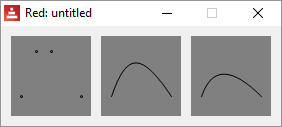 Curvas BezierCurvas Bezieer tem um ponto de partida, um ponto de chegada e um ou dois pontos de controle. Se tiver um ponto de controle é uma curva quadrática, se tiver dois é uma curva cúbica.Os gifs animados abaixo foram feitos por Phil Tregoning e colocados em domínio público (obrigado) no Wikimedia Commons. Se você não puder ver a animação, olhe na página da  Wikipedia sobre curvas de Bezier : Bezier quadrática: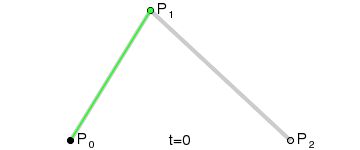 Veja também esta ótima demonstração interativa.Bezier cúbica: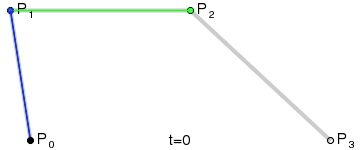 DRAW   splineFaz uma curva que segue uma sequência de pontos.Red [needs: view]view [	;primeiro a nos mostramos quatro pontos:	base draw [circle 10x60 1 circle 25x15 1 circle 40x15 1 circle 70x60 1]	;depois desenhamos a curva:	base draw [spline 10x60 25x15 40x15 70x60] 	base draw [spline 10x60 25x15 40x15 70x60 closed] ]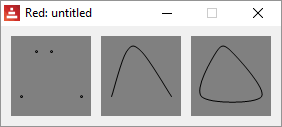 DRAW   imageColoca uma imagem usando uma posição e largura dadas.Red [needs: view]; O comando image espera uma image! não um file!; então você precisa primeiro carregar o arquivopicture: load %smallballoon.jpegview [	base draw [image picture]	base draw [image picture 30x30]	base draw [image picture 30x30 70x70]	base draw [image picture crop 30x30 60x60]	base draw [image picture 5x5 crop 30x30 60x60]]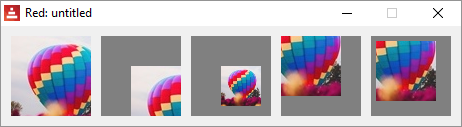 Existe também o comando  color e o comando  border , mas não consegui fazê-los funcionar.	;base draw [image picture 30x30 70x30 30x70 70x70]	;base draw [image picture 30x30 70x70 red]	;base draw [image picture 30x30 70x70 blue border]DRAW   textRed [needs: view]view [	base draw [text 40x40 "hello"]]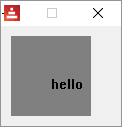 DRAW   font?DRAW   anti-aliasAnti-alias dá uma imagem mais suave, mas exige mais computaçao e, portando, diminui a performance do script. Pode ser  on (default) ou off.Red [needs: view]view [	base draw [		anti-alias off		text 10x5 "No"		text 10x15 "anti-alias"		circle 40x50 20		ellipse 10x60 60x15	]	base draw [		anti-alias on ; this is the default		text 10x5 "With"		text 10x15 "anti-alias"		circle 40x50 20		ellipse 10x60 60x15	]]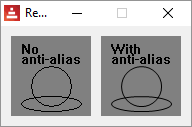 DRAW   shapeVeja  sub-dialeto Shape.
Created with the Standard Edition of HelpNDoc: Easily create PDF Help documentsDRAW - Propriedade das linhas:DRAW  line-widthRed [needs: view]view [	base draw [		line-width 1		line 10x10 70x10		line-width 5		line 10x30 70x30		line-width 20		line 10x60 70x60	]	]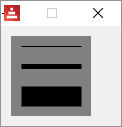 DRAW  line-joinPode ser miter, round , bevel ou miter-bevel*. miter é o defaultRed [needs: view]view [	base draw [		line-width 15		line-join miter		line 60x10 30x60 60x60	]	base draw [		line-width 15		line-join round		line 60x10 30x60 60x60	]	base draw [		line-width 15		line-join bevel		line 60x10 30x60 60x60	]]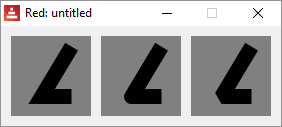 * não consegui fazer a miter-bevel funcionar.DRAW  line-capDefine o modo de terminação das linhas. Pode ser flat (default) square ou round.Red [needs: view]view [	base draw [		line-width 15		line-cap flat ;default		line 10x20 70x20		line-cap square		line 10x40 70x40		line-cap round		line 10x60 70x60	]		base draw [		line-width 15		line-cap flat ;default		line 60x10 30x60 60x60	]	base draw [		line-width 15		line-cap square		line 60x10 30x60 60x60	]	base draw [		line-width 15		line-cap round		line 60x10 30x60 60x60	]]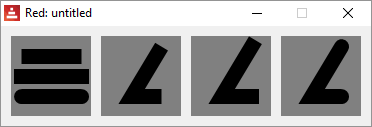 
Created with the Standard Edition of HelpNDoc: Full-featured Kindle eBooks generatorDRAW - Cor, gradientes e padrõesDRAW  pen <cor>Red [needs: view]view [	base draw [		pen yellow ; cor como nome		triangle 10x10 50x50 50x10		pen 255.10.10 ; cor como tuple!		circle 40x40 20	]	]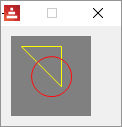 DRAW  fill-pen <color>Red [needs: view]view [	base draw [		fill-pen yellow ; cor como nome		triangle 10x10 50x50 50x10		fill-pen 255.10.10 ; cor como tuple!		circle 40x40 20	]	]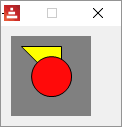 Desligando o pen e o fill-pen:Red [needs: view]view [	base draw [		pen off		fill-pen yellow 		triangle 10x10 50x50 50x10		fill-pen off		circle 40x40 20	]	]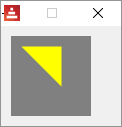 DRAW  linear - gradiente linear de corFrom Red's official documentation (with eventual minor changes):Syntax<pen/fill-pen> linear <color1> <offset> ... <colorN> <offset> <start> <end> <spread> 

<color1/N> 	: list of colors for the gradient (tuple! word!). 
<offset>		: (optional) offset of gradient color (float!). 
<start> 		: (optional) starting point (pair!). 
<end> 		: (optional unless <start>) ending point (pair!). 
<spread> 		: (optional) spread method (word!).DescriptionSets a linear gradient to be used for drawing operations. The following values are accepted for the spread method: pad, repeat, reflect (currently pad is same as repeat for Windows platform).When used, the start/end points define a line where the gradient paints along. If they are not used, the gradient will be paint along a horizontal line inside the shape currently drawing.PenRed [needs: view]view [	base draw [		pen linear blue green red 0x0 80x80		line-width 5		line 0x0 80x80	]		base draw [		pen linear blue green 0x0 40x40 pad		line-width 5		line 0x0 80x80	]		base draw [		pen linear blue green 0x0 40x40 reflect		line-width 5		line 0x0 80x80	]]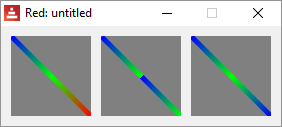 Fill-penRed [needs: view]view [	base draw [		fill-pen linear blue green red 18x18 62x62		circle 40x40 30	]]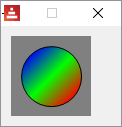 DRAW  radial - gradiente radial de corFrom Red's official documentation (with eventual minor changes):Syntax<pen/fill-pen> radial <color1> <offset> ... <colorN> <offset> <center> <radius> <focal> <spread> 

<color1/N> : list of colors for the gradient (tuple! word!). 
<offset> : (optional) offset of gradient color (float!). 
<center> : (optional) center point (pair!). 
<radius> : (optional unless <center>) radius of the circle to paint along (integer! float!). 
<focal> : (optional) focal point (pair!). 
<spread> : (optional) spread method (word!).DescriptionSets a radial gradient to be used for drawing operations. The following values are accepted for the spread method: pad, repeat, reflect (currently pad is same as repeat for Windows platform).The radial gradient will be painted from focal point to the edge of a circle defined by center point and radius. The start color will be painted in focal point and the end color will be painted in the edge of the circle.PenRed [needs: view]view [	base draw [		pen radial blue green red 40x40 40 ; colors center radius		line-width 20		line 10x30 70x30	]]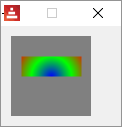 Fill-penRed [needs: view]view [	base draw [		fill-pen radial blue green red 40x40 40 ; colors center radius		triangle 20x70 60x70 40x20	]]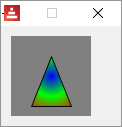 DRAW  diamond - gradiente de cor em forma de diamanteFrom Red's official documentation (with eventual minor changes):Syntax<pen/fill-pen> diamond <color1> <offset> ... <colorN> <offset> <upper> <lower> <focal> <spread> 

<color1/N> : list of colors for the gradient (tuple! word!). 
<offset> : (optional) offset of gradient color (float!). 
<upper> : (optional) upper corner of a rectangle. (pair!). 
<lower> : (optional unless <upper>) lower corner of a rectangle (pair!). 
<focal> : (optional) focal point (pair!). 
<spread> : (optional) spread method (word!).DescriptionSets a diamond-shaped gradient to be used for drawing operations. The following values are accepted for the spread method: pad, repeat, reflect (currently pad is same as repeat for Windows platform).The diamond gradient will be painted from focal point to the edge of a rectangle defined by upper and lower. The start color will be painted in focal point and the end color will be painted in the edge of the diamond.Red [needs: view]view [	base draw [		fill-pen diamond  blue green red ; just centers the gradient		circle 40x40 35	]	base draw [		fill-pen diamond  blue green red 10x10 50x50 ;added coordinates of the gradient "box"		circle 40x40 35	]	base draw [		fill-pen diamond  blue green red 10x10 50x50 30x48; added a point of focus		circle 40x40 35	]	base draw [		pen diamond  blue green red 10x10 50x50 30x48 		; a line over the last gradient:		line-width 10		line 10x10 70x70	]]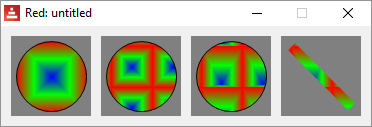 DRAW  bitmap - preenchimento bitmapFrom Red's official documentation (with eventual minor changes):Syntax<pen/fill-pen> bitmap <image> <start> <end> <mode> 

<image> : image used for tiling (image!). 
<start> : (optional) upper corner for crop section within image (pair!). 
<end> : (optional) lower corner for crop section within image (pair!). 
<mode> : (optional) tile mode (word!).DescriptionSets an image as pattern to be used for filling operations. The following values are accepted for the tile mode: tile (default), flip-x, flip-y, flip-xy, clamp.Starting default point is 0x0 and ending point is image’s size.O bitmap usado dos exemplos é: 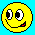 Red [needs: view]myimage: load %asprite.bmp  ; primeiro carrega o bitmapview [	base draw [		fill-pen bitmap myimage tile ; padrão (default)		box 0x0 79x79	]	base draw [		fill-pen bitmap myimage flip-x		box 0x0 79x79	]	base draw [		fill-pen bitmap myimage flip-y		box 0x0 79x79	]	base draw [		fill-pen bitmap myimage flip-xy		box 0x0 79x79	]	base draw [		fill-pen bitmap myimage clamp		box 0x0 79x79	]		base draw [		pen bitmap myimage		line-width 15		line 0x0 80x80	]]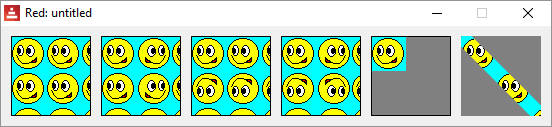 DRAW  pattern  - preenchimento com padrão desenhadoFrom Red's official documentation (with eventual minor changes):Syntax<pen-fill-pen> pattern <size> <start> <end> <mode> [<commands>] 

<size> : size of the internal image where <commands> will be drawn (pair!). 
<start> : (optional) upper corner for crop section within internal image (pair!). 
<end> : (optional) lower corner for crop section within internal image (pair!). 
<mode> : (optional) tile mode (word!). 
<commands> : block of Draw commands to define the pattern.DescriptionSets a custom shape as pattern to be used for filling operations. The following values are accepted for the tile mode: tile (default), flip-x, flip-y, flip-xy, clamp.Starting default point is 0x0 and ending point is <size>.Red [needs: view]view [	; first we draw a filled box:	base draw [		fill-pen pattern 10x10 [			circle 5x5 4 			line 3x3 7x7		]		box 0x0 79x79	]	; then we draw a line:	base draw [		pen pattern 10x10 [			circle 5x5 4 			line 3x3 7x7		]		line-width 15		line 0x0 79x79	]]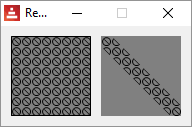 
Created with the Standard Edition of HelpNDoc: Easily create HTML Help documentsDRAW - 2D transformsDRAW  rotateExemplo de uma rotação de 30º centrada em 0x0: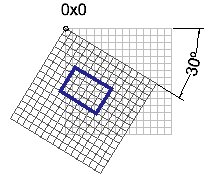 Da Documentação oficial do Red (com eventuais pequenas mudanças):Sintaxerotate <ângulo> <centro> [<commands>] 
rotate 'pen <ângulo> rotate 'fill-pen <ângulo> 

<ângulo> :  ângulo em graus (integer! float!). 
<centro> : (opcional) centro de rotação (pair!). 
<commands> : (opcional) Comandos do dialeto Draw.DescriçãoDefine a rotação no sentido horário em um determinado ponto, em graus. Se o centro opcional não for fornecido, a rotação é sobre a origem do atual sistema de coordenadas do usuário. Números negativos podem ser usados ​​para rotação no sentido anti-horário. Quando um bloco é fornecido como último argumento, a rotação será aplicada apenas aos comandos nesse bloco.Quando as palavras-chave 'pen' ou 'fill-pen' são usadas, a rotação é aplicada respectivamente à caneta atual ou à caneta de preenchimento atual.Red [needs: view]view [	base draw [	    pen red		box 20x20 50x40 ; retângulo horizontal		rotate 30 40x40 ; Rotação de 30 graus centrada em 40x40		pen yellow		box 20x20 50x40 ; mesmo comando, outro retângulo		]]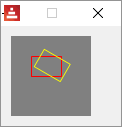 DRAW  scaleExemplo de um scale de 1.2 em ambos os eixos, x e y: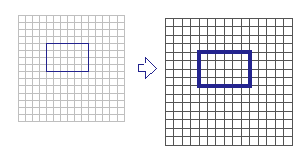 Da Documentação oficial do Red (com eventuais pequenas mudanças):Sintaxescale <scale-x> <scale-y> [<commands>] 
scale 'pen <scale-x> <scale-y> 
scale 'fill-pen <scale-x> <scale-y> 

<scale-x> : escala em X (number!). 
<scale-y> : escala em Y (number!). 
<commands> : (opcional) Comandos do dialeto Draw.DescriçãoDefine os valores da escala. Os valores dados são multiplicadores; use valores maiores que um para aumentar a escala; use valores menores que um para diminuí-lo. Quando um bloco é fornecido como último argumento, o scaling será aplicado apenas aos comandos desse bloco.Quando as palavras-chave 'pen' ou 'fill-pen' são usadas, a escala será aplicada, respectivamente, à caneta atual ou à caneta de preenchimento atual.Red [needs: view]view [	base draw [	    pen red		box 20x20 50x40 ; horizontal rectangle		scale 1.3 1.3 ;30% bigger in both x and y		pen yellow		box 20x20 50x40 ; same command, different box		]]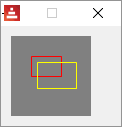 DRAW  translateExemplo de uma translação nos eixos x e y: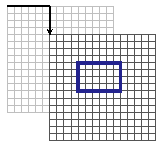 A translação leva todo o sistema de coordenadas para a nova posição.Da Documentação oficial do Red (com eventuais pequenas mudanças):Sintaxetranslate <offset> [<commands>] 
translate 'pen <offset> 
translate 'fill-pen <offset> 

<offset> : quantidades de translação (pair!). 
<commands> : (opcional) Comandos do dialeto Draw.DescriçãoDefine a origem para os comandos de desenho. Vários comandos de conversão terão um efeito cumulativo. Quando um bloco é fornecido como último argumento, a translação será aplicada apenas aos comandos desse bloco.Quando as palavras-chave 'pen' ou 'fill-pen' são usadas, a translação é aplicada respectivamente à caneta atual ou à caneta de preenchimento atual.Red [needs: view]view [	base draw [	    pen red		box 20x20 50x40 ; horizontal rectângulo		translate 25x25		pen yellow		box 20x20 50x40 ; same command, different box		]]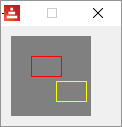 DRAW  skewUm sistema de coordenadas skewed é quando os eixos não são ortogonais.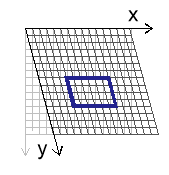 O comando skew inclina os eixos x e/ou y um dado número de graus.Da Documentação oficial do Red (com eventuais pequenas mudanças):Sintaxeskew <skew-x> <skew-y> [<commands>] 
skew 'pen <skew-x> <skew-y> 
skew 'fill-pen <skew-x> <skew-y> 

<skew-x> : inclinação do eixo X em graus (integer! float!). 
<skew-y> : (opcional) inclinação do eixo Y em graus (integer! float!). 
<commands> : (opcional) Comandos do dialeto Draw.DescriptionDefine um sistema de coordenadas inclinado do original pelo número de graus fornecido. Se <skew-y> não for fornecido, será considerado zero. Quando um bloco é fornecido como último argumento, a inclinação será aplicada somente aos comandos nesse bloco. Quando as palavras-chave 'pen' ou 'fill-pen' são usadas, a inclinação é aplicada respectivamente à caneta atual ou à caneta de preenchimento atual.Red [needs: view]view [	base draw [		pen yellow		; só desenha duas flechas	    line 30x30 30x60 25x55		line 30x60 35x55		line 30x30 60x30 55x35		line 60x30 55x25		pen black		; só desenha uma grade		box 0x0 80x80		line 0x20 80x20 0x20 0x40 80x40 80x60 0x60 		line 20x0 20x80 20x0 40x0 40x80 60x80 60x0		text 45x5 "X"			text 10x40 "Y"	]	base draw [		skew 20 0 ;inclina o eixo x 20 graus		pen yellow	    line 30x30 30x60 25x55		line 30x60 35x55		line 30x30 60x30 55x35		line 60x30 55x25		pen black		box 0x0 80x80		line 0x20 80x20 0x20 0x40 80x40 80x60 0x60 		line 20x0 20x80 20x0 40x0 40x80 60x80 60x0		text 45x5 "X" ;the text does not follow skew!		text 10x40 "Y"	]	base draw [		skew 0 20 ; inclina o eixo y 20 graus		pen yellow	    line 30x30 30x60 25x55		line 30x60 35x55		line 30x30 60x30 55x35		line 60x30 55x25		pen black		box 0x0 80x80		line 0x20 80x20 0x20 0x40 80x40 80x60 0x60 		line 20x0 20x80 20x0 40x0 40x80 60x80 60x0		text 45x5 "X"		text 10x40 "Y"	]	base draw [		skew 20 20 ; inclina os dois eixos 20 graus		pen yellow	    line 30x30 30x60 25x55		line 30x60 35x55		line 30x30 60x30 55x35		line 60x30 55x25		pen black		box 0x0 80x80		line 0x20 80x20 0x20 0x40 80x40 80x60 0x60 		line 20x0 20x80 20x0 40x0 40x80 60x80 60x0		text 45x5 "X"		text 10x40 "Y"	]]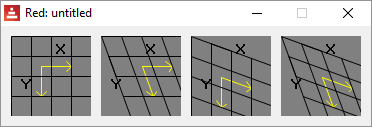 DRAW  transform
Executa a translação, rotação e escala em um único comando. A transformação abaixo usa 0x0 como ponto de ancoragem (ponto de referência), gira 20º, escala para 1,5 em ambos os eixos e translada 20 unidades nos eixos x e y:Red [needs: view]view [	base 120x120 draw [	    pen red		box 20x20 50x40 ; retângulo horizontal		transform 0x0 20 1.5 1.5 20x20 		pen yellow		box 20x20 50x40 ; mesmo comando, outro retângulo		]]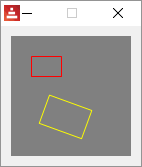 
Se um bloco for fornecido como último argumento, essas transformações serão aplicadas apenas aos comandos nesse bloco.Red [needs: view]view [	base 120x120 draw [	    pen red		box 20x20 50x40 ; primeiro retângulo, vermelho		transform 0x0 20 1.5 1.5 20x20 [			pen yellow			box 20x20 50x40 ; segundo retângulo, amarelo		] 		pen blue		box 25x25 55x45 ; terceiro retângulo, azul		]]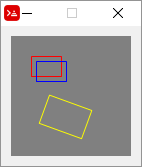 Da Documentação oficial do Red (com eventuais pequenas mudanças):Sintaxetransform <centro> <ângulo> <scale-x> <scale-y> <translation> [<commands>] 
transform 'pen <centro> <ângulo> <scale-x> <scale-y> <translation> 
transform 'fill-pen <centro> <ângulo> <scale-x> <scale-y> <translation> 

<centro> : (opcional) centro de rotação (pair!). 
<ângulo> : ângulo de rotação em graus (integer! float!). 
<scale-x> : escala em X (number!). 
<scale-y> : escala em Y (number!). 
<translation> : valores de translação (pair!). 
<commands> : (opcional) Comandos do dialeto Draw.DescriçãoDefine uma transformação, como translação, escala e rotação. Quando um bloco é fornecido como último argumento, a transformação será aplicada apenas aos comandos nesse bloco.Quando as palavras-chave 'pen' ou 'fill-pen' são usadas, a transformação é aplicada respectivamente à caneta atual ou à caneta de preenchimento atual.DRAW  clipLimita a área de desenho a um retângulo.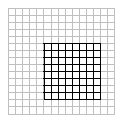 Red [needs: view]view [	base 	draw [	   	pen black		fill-pen red circle 15x40 30		fill-pen blue circle 30x40 30		fill-pen yellow circle 45x40 30		fill-pen cyan circle 60x40 30		fill-pen purple circle 75x40 30	]	base 	draw [		clip 10x40 60x70		pen black		fill-pen red circle 15x40 30		fill-pen blue circle 30x40 30		fill-pen yellow circle 45x40 30		fill-pen cyan circle 60x40 30		fill-pen purple circle 75x40 30	]]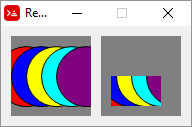 
Se um bloco é fornecido como último argumento, o recorte é aplicado apenas aos comandos nesse bloco, ou seja, após o bloco, toda a área se torna novamente uma tela.Da Documentação oficial do Red (com eventuais pequenas mudanças):Sintaxeclip <start> <end> <mode> [<commands>] 
clip [<shape>] <mode> [<commands>] 

<start> : canto superior esquerdo da área de recorte (pair!) 
<end> : canto inf. direito da área de recorte (pair!) 
<mode> : (opcional) modo de mistura das áreas recortadas (word!) 
<commands> : (opcional) Comandos do dialeto Draw. 
<shape> : Comandos do dialeto Shape.DescriçãoDefine uma região retangular de recorte definida com dois pontos (início e fim) ou uma região com formato arbitrário definida por um bloco de comandos de sub-dialetos Shape. Esse recorte se aplica a todos os comandos subseqüentes do Draw. Quando um bloco é fornecido como último argumento, o recorte será aplicado apenas aos comandos nesse bloco.Além disso, o modo de combinação entre uma nova região de recorte e a anterior pode ser definido como um dos seguintes:replace (default)intersectunionxorexcludeDe todos este modos, eu só consegui entender  replace e exclude. Você pode tentar os outros.Red [needs: view]view [	base 	draw [		line-width 5		pen red line 0x70 10x80 80x80 80x70 10x0		pen blue line 0x60 20x80 80x80 80x60 20x0		pen yellow line 0x50 30x80 80x80 80x50 30x0		pen cyan line 0x40 40x80 80x80 80x40 40x0		pen green line 0x30 50x80 80x80 80x30 50x0		pen purple line 0x20 60x80 80x80 80x20 60x0		pen gold line 0x10 70x80 80x80 80x10 70x0		pen pink line 0x0 80x80 80x80		clip 10x40 60x70 replace ;default		pen red line 0x10 10x0 80x0 80x10 10x80		pen blue line 0x20 20x0 80x0 80x20 20x80		pen yellow line 0x30 30x0 80x0 80x30 30x80		pen cyan line 0x40 40x0 80x0 80x40 40x80		pen green line 0x50 50x0 80x0 80x50 50x80		pen purple line 0x60 60x0 80x0 80x60 60x80		pen gold line 0x70 70x0 80x0 80x70 70x80		pen pink line 0x80 80x0 80x80	]	base 	draw [		line-width 5		pen red line 0x70 10x80 80x80 80x70 10x0		pen blue line 0x60 20x80 80x80 80x60 20x0		pen yellow line 0x50 30x80 80x80 80x50 30x0		pen cyan line 0x40 40x80 80x80 80x40 40x0		pen green line 0x30 50x80 80x80 80x30 50x0		pen purple line 0x20 60x80 80x80 80x20 60x0		pen gold line 0x10 70x80 80x80 80x10 70x0		pen pink line 0x0 80x80 80x80		clip 10x40 60x70 exclude		pen red line 0x10 10x0 80x0 80x10 10x80		pen blue line 0x20 20x0 80x0 80x20 20x80		pen yellow line 0x30 30x0 80x0 80x30 30x80		pen cyan line 0x40 40x0 80x0 80x40 40x80		pen green line 0x50 50x0 80x0 80x50 50x80		pen purple line 0x60 60x0 80x0 80x60 60x80		pen gold line 0x70 70x0 80x0 80x70 70x80		pen pink line 0x80 80x0 80x80	]]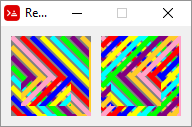 Ou, usando uma imagem:Red [needs: view]picture: load %smallballoon.jpegview [	base 	draw [		line-width 5		pen red line 0x70 10x80 80x80 80x70 10x0		pen blue line 0x60 20x80 80x80 80x60 20x0		pen yellow line 0x50 30x80 80x80 80x50 30x0		pen cyan line 0x40 40x80 80x80 80x40 40x0		pen green line 0x30 50x80 80x80 80x30 50x0		pen purple line 0x20 60x80 80x80 80x20 60x0		pen gold line 0x10 70x80 80x80 80x10 70x0		pen pink line 0x0 80x80 80x80		clip 10x40 60x70 replace ;default		image picture	]	base 	draw [		line-width 5		pen red line 0x70 10x80 80x80 80x70 10x0		pen blue line 0x60 20x80 80x80 80x60 20x0		pen yellow line 0x50 30x80 80x80 80x50 30x0		pen cyan line 0x40 40x80 80x80 80x40 40x0		pen green line 0x30 50x80 80x80 80x30 50x0		pen purple line 0x20 60x80 80x80 80x20 60x0		pen gold line 0x10 70x80 80x80 80x10 70x0		pen pink line 0x0 80x80 80x80		clip 10x40 60x70 exclude		image picture	]]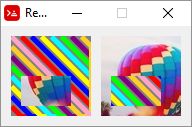 
Created with the Standard Edition of HelpNDoc: Full-featured EBook editorDRAW - sub-dialeto ShapeO sub-dialeto Shape permite criar formas (desenhos, shapes) como blocos.Alguns aspectos me lembram de "gráficos de tartaruga" ("turtle-graphics"). Você pode mover a caneta sem desenhar e as coordenadas podem ser absolutas (em relação à face) ou relativas (em relação à última posição).O sub-dialeto shape também "fecha" as formas para você, permitido o uso de  fill-pen para adicionar cores e padrões.Você pode usar  fill-pen , pen , line-width , line-join e line-cap como comandos no bloco de shape, mas apenas o último comando vai ser usado para toda a forma.O sub-dialeto Shape é baseado em gráficos SVG. Eu achei os links abaixo úteis para entender alguns conceitos:https://developer.mozilla.org/en-US/docs/Web/SVG/Tutorial/Pathshttp://www.w3.org/TR/SVG11/paths.html lineO exemplo mais básico:Red [needs: view]myshape: [line 10x10 70x70]view compose/deep/only [	base draw [	    shape (myshape)	]]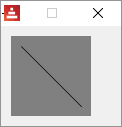 Note o compose/deep/only e os parentesis ao redor do nome da shape. Pelo que eu sei, você precisa usá-los quando trabalha com Shapes.Fechamento automáticoNo exemplo abaixo, apenas duas linhas são, de fato, desenhadas. A terceira linha, de fechamento, é automática. Eu adicionei o fill-pen para ilustrar o conceito melhor:Red [needs: view]myshape: [	line 10x70 40x10 70x70 ;só duas linhas]view compose/deep/only [base draw [ fill-pen blue shape (myshape)]]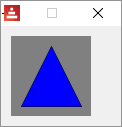  moveExemplo mais basico:Red [needs: view]myshape: [	line 10x10 70x70 ;linha de 10x10 para 70x70	move 10x70 ;move a pen sem desenhar para 10x70	line 10x10 ;desenha uma linha da posição corrente (10x70) até 10x10]view compose/deep/only [base draw [shape (myshape)]]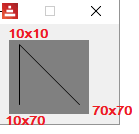 posições relativasAs coordenadas se tornam relativas se você adicionar um apóstrofe (') antes do comando:Red [needs: view]myshape: [	line 10x40 40x40 ;linha horizontal no meio	'move 0x-10 ;nova posição corrente RELATIVA à antiga (acima do meio)	'line 20x0 ;desenha uma pequena linha horizontal RELATIVA a posição corrente]view compose/deep/only [base draw [shape (myshape)]]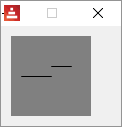  hline e  vlineDesenham linhas horizontais ou verticais a partir da posição corrente.Red [needs: view]myshape: [	move 10x10 ; coloca a caneta em 10x10	hline 30 ;linha horizontal X =30	vline 30 ;linha vertical Y = 30	'hline 30 ;linha horizontal de 30 pixels (maior que a hline acima)	'vline 30 ;linha vertical de 30 pixels	'hline -20 ; só para mostrar o uso de distâncias negativas RELATIVAS	; o dialeto shape vai fechar a forma agora.]view compose/deep/only [base draw [shape (myshape)]]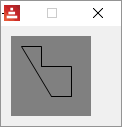  arcDa Documentação oficial do Red (com eventuais pequenas mudanças):Sintaxearc <end> <radius-x> <radius-y> <angle> sweep large (absolute) 
'arc <end> <radius-x> <radius-y> <angle> sweep large (relative) 

<end> : arc's end point (pair!). 
<radius-x> : radius of the circle along x axis (integer! float!). 
<radius-y> : radius of the circle along y axis (integer! float!). 
<angle> : angle between the starting and ending points of the arc in degrees (integer! float!). 
sweep : (optional) draw the arc in the positive angle direction. 
large : (optional) produces an inflated arc (goes with 'sweep option).DescriçãoDesenha o arco de um círculo entre a posição atual da caneta e o ponto final, usando valores de raio. O arco é definido por um valor de ânguloAqui está uma explicação sobre como o arco funciona. Como você define sua linha (dois pontos) e sua elipse (raio-x, raio-y e ângulo), existem apenas duas posições para a elipse que fazem de sua linha um acorde para ela. As opções sweep, large e sweep large definem qual arco dessas elipses aparecerá em seu desenho. Observe que na ilustração abaixo, o ângulo da elipse é zero.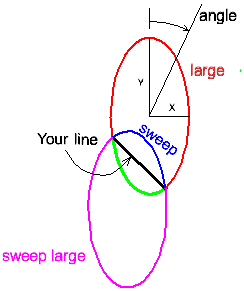 In the arc definition you only inform the arc's end position. That is because the start position is the current pen position. So, if arc is your first command in a shape, you must first move to the position you want to start at.Na definição do arc, você só informa a posição final do arco. Isso porque a posição inicial é a posição atual da caneta. Então, se arc é seu primeiro comando em uma forma, você deve primeiro ir para a posição onde deseja começar.Red [needs: view]myshape_1: [    move 35x50    arc  55x70 15 30 0]myshape_2: [    move 35x50    arc  55x70 15 30 0 large sweep]myshape_3: [    move 35x50    arc  55x70 15 30 0 sweep]myshape_4: [    move 35x50    arc  55x70 15 30 0 large]view compose/deep/only [	base 100x120 draw [fill-pen blue shape (myshape_1)]	base 100x120 draw [fill-pen blue shape (myshape_2)]	base 100x120 draw [fill-pen blue shape (myshape_3)]	base 100x120 draw [fill-pen blue shape (myshape_4)]]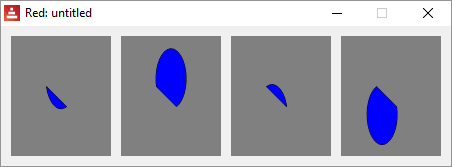 Com um ângulo:Red [needs: view]myshape_1: [    move 35x50    arc  55x70 15 30 30]myshape_2: [    move 35x50    arc  55x70 15 30 30 large sweep]view compose/deep/only [	base 100x120 draw [fill-pen blue shape (myshape_1)]	base 100x120 draw [fill-pen blue shape (myshape_2)]]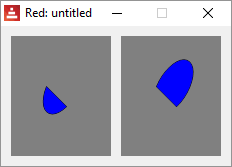 Um círculo:Red [needs: view]myshape_1: [    move 56x40    arc  56x41 16 16 0 large]view compose/deep/only [base  draw [fill-pen blue shape (myshape_1)]]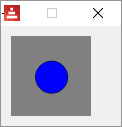  qcurveDa Documentação oficial do Red (com eventuais pequenas mudanças):Sintaxeqcurve <point> <point> ... (absolute) 
'qcurve <point> <point> ... (relative) 

<point> : coordinates of a point (pair!).DescriçãoDesenha uma curva quadrática de Bézier a partir de uma sequência de pontos, a partir da posição atual da caneta. Pelo menos 2 pontos são necessários para produzir uma curva (o primeiro ponto é o ponto de partida implícito).Desenha uma curva Bezier quadrática a partir de uma sequência de 3 pontos. O script a seguir desenha duas curvas uasndo <ponto de partida>  <ponto de controle > <ponto de chegada/ponto de partidat> <ponto de controle > <ponto de chegada>. Permite cordenadas apsolutas ou relativas  (para relativas usar 'qcurve) .Red [needs: view]myshape: [    move 5x40    qcurve  20x20 40x76 60x20 76x40]view compose/deep/only [	base  draw [		pen blue		circle 5x40 2 ;mostra ponto de partida 1		circle 40x76 2 ;mostra ponto de chegada 1/ponto de partida 2		circle 76x40 2 ;mostra ponto de chegada 2		pen green 		circle 20x20 2 ;mostra ponto de controle 1		circle 60x20 2 ;mostra ponto de controle 2		pen yellow 		shape (myshape)		]]Eu adicionei a localização aproximada dos pontos fixos (azul) e os pontos de controle (verde) na imagem abaixo. Eles não são gerados pelo programa, eu editei a imagem.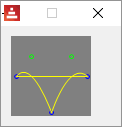  curveDa Documentação oficial do Red (com eventuais pequenas mudanças):Sintaxecurve <point> <point> <point> ... (absolute) 
'curve <point> <point> <point> ... (relative) 

<point> : coordinates of a point (pair!).DescriçãoDesenha uma curva cúbica de Bezier a partir de uma sequência de pontos, a partir da posição atual da caneta. Pelo menos 3 pontos são necessários para produzir uma curva (o primeiro ponto é o ponto de partida implícito).Desenha uma curva Bezier cúbica usando <ponto de partida (posição corrente)> <ponto de controle 1 (argumento)> <controlponto de controle 2 (argument0)> <ponto de chegada (argumento)> . Permite coordenadas absolutas ou relativas (para relativa 'curve).Red [needs: view]myshape_1: [	move 10x70 ; ponto de partida	curve 30x20 50x20 70x70 ; ponto de controle; ponto de controle; ponto de chegada]view compose/deep/only [base draw [ pen yellow shape (myshape_1)]]Eu adicionei a localização aproximada dos pontos fixos (azul) e os pontos de controle (verde) nas imagens abaixo. Eles não são gerados pelo programa, eu os editei.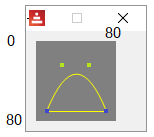 Você pode adicionar mais pontos ao comando curve eles vão criar uma nova curva independente:Red [needs: view]myshape_1: [	move 10x70 ; ponto de partida	curve	30x20 ;primeiro ponto de controle			50x20 ;segundo ponto de controle			70x70 ;ponto de chegada da primeira curva/ponto de partida da segunda curva			90x40 ;primeiro ponto de controle da segunda curva			110x100 ;segundo ponto de controle da segunda curva			130x70 ponto de chegada da segunda curva]view compose/deep/only [base 150x100 draw [ pen yellow shape(myshape_1)]]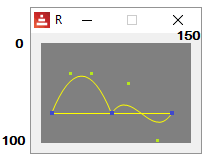  qcurvSintaxeqcurv <point> (absolute) 
'qcurv <point> (relative) 

<point> : coordenadas do ponto de chegada (pair!).qcurv desenha um Bezier quadrático suave da posição atual da caneta até o ponto especificado.Você não precisa fornecer o ponto de controle entre o ponto de partida e o ponto final, qcurv cria esses pontos de controle como um reflexo do último ponto de controle dado no bloco de shape, portanto, você deve ter um comando que use um ponto de controle antes de usar o qcurv.Red [needs: view]myshape_1: [	move 30x60 ;ponto de partida da qcurve	qcurve 50x30 70x60 ;ponto de controle; ponto de chegada da qcurve	qcurv 110x60 ; ponto de chegada da qcurv]view compose/deep/only [	base 300x240 draw [ 		scale 2 2 ; só aumenta a escala para visualisar melhor		pen yellow 		shape (myshape_1)		]]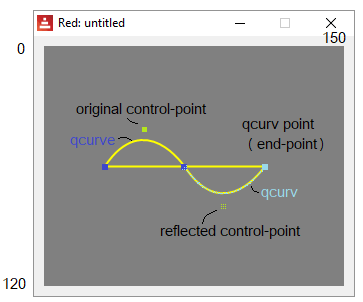 Pelo menos até abril de 2018, qcurv só funciona com um ponto de chegada como argumento. curvDesenha uma curva Bezier cúbica suave a partir de uma sequência de pontos.Assim como o qcurv, o curv cria pontos de controle refletidos em relação ao último ponto de controle no bloco de forma. Mas como os Béziers cúbicos requerem 2 pontos de controle, você deve fornecer o segundo para cada segmento. Este segundo ponto de controle será refletido como o primeiro ponto de controle do próximo segmento.Da Documentação oficial do Red (com eventuais pequenas mudanças):Sintaxecurv <point> <point> ... (absolute) 
'curv <point> <point> ... (relative) 

<point> : coordinates of a point (pair!).DescriçãoDesenha uma curva Bezier cúbica suave a partir de uma sequência de pontos, a partir da posição atual da caneta. Pelo menos 2 pontos são necessários para produzir uma curva (o primeiro ponto é o ponto de partida implícito)."O primeiro ponto de controle é considerado o reflexo do segundo ponto de controle no comando anterior em relação ao ponto atual. (Se não houver um comando de curva anterior, o primeiro ponto de controle será o ponto atual.)"Então, curv desenha uma Bezier usando <posição corrente como ponto de partida >< ponto de controle 1 criado automaticamente><ponto de controle 2> <ponto de chegada>.Assim, os argumentos que você efetivamente passa para curv são só:  <ponto de controle 2> <ponto de chegada>[...]Red [needs: view]myshape_1: [	move 30x60 ;ponto de partida da qcurve	qcurve 50x30 70x60 ;ponto de controle; ponto de chegada	curv 100x40 110x60 ; segundo ponto de controle da curv e ponto de chegada]view compose/deep/only [	base 300x240 draw [ 		scale 2 2 ; aumentando só para visualização		pen yellow 		shape (myshape_1)		]]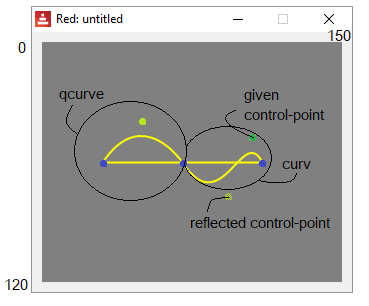 curv pode usar muitos pontos de controle e pontos consecutivos:Red [needs: view]	;segundo ponto de controle    pontomyshape_1: [	move 10x40 	qcurve 30x10 50x40 	curv  70x10 90x40 110x10 130x40 150x10 170x40	move 10x40]view compose/deep/only [base 200x80 draw [ pen yellow shape (myshape_1)]]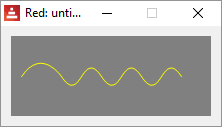 
Created with the Standard Edition of HelpNDoc: Easily create Help documentsDRAW - Desenhos e animação programáticos Executar desenhos usando ferramentas de programação Red (loops, matemática, ramificações, etc.) requer alguma estruturação do script. Eu sugiro a seguinte estrutura como regra geral:Red [needs: view]draw-changing: function [  ]view compose/deep/only [	face focus	draw[commands (arguments)]	on-event [ draw-changing ]]draw-changing - Estas são as funções a serem chamadas de um event para fazer cálculos e, em seguida, alterar o campo "draw" do objeto da face. Você deve alterar este campo daqui porque não pode mudá-lo de dentro do bloco do dialeto draw.face focus -  Alguns events (como key) parecem só ser gerado se houver  focus nas faces como base ou box, cuidado.draw - Executa o dialeto draw. Qualquer argumento calculado (variável) deve estar entre parênteses para ser computado por compose/deep/only.  on-event - Chama a função apropriada de draw-changing, considerando o tipo de evento.Animação simples:Red [needs 'view]position: 0x0	update-canvas: func [] [	    position: position + 1x1     canvas/draw:  reduce ['circle position 5] ]view [    canvas: base 100x100  rate 25     on-time [update-canvas] ]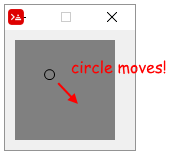 Explicando o código:Red [needs 'view]{ "position" é o centro do círculo que vai se moveraqui ele está no canto superior esquerdo} position: 0x0	{a função "update-canvas" faz todo oprocessamento necessário e "passa" arotina de draw para o objeto de "canvas". Observe três coisas no código abaixo:1- Sim, draw é um campo de um objeto!2- Você deve usar "reduce" para enviar ovalor atual da posição;3- Deve haver um apóstrofo antes"circle". "circle" é um comando dodialeto draw, e por isso deve ser passado "como é"}update-canvas: func [] [	    position: position + 1x1     canvas/draw:  reduce ['circle position 5] ]{A rotina do view cria uma base chamada"canvas" que se atualiza 25 vezespor segundo}view [    canvas: base 100x100  rate 25     on-time [update-canvas] ]Para mostrar que a canvas é um objeto!, feche a visualização gráfica depois uns instantes, mas deixe o console aberto. Digite ? canvas no console. Você vai ter:>> ? canvasCANVAS is an object! with the following words and values:     type             word!         base     offset           pair!         10x10     size             pair!         100x100     text             none!         none     image            none!         none     color            tuple!        128.128.128     menu             none!         none     data             none!         none     enabled?         logic!        true     visible?         logic!        true     selected         none!         none     flags            none!         none     options          block!        length: 6  [style: base vid-align: top at-o...     parent           object!       [type offset size text image color menu dat...     pane             none!         none     state            none!         none     rate             integer!      25     edge             none!         none     para             none!         none     font             none!         none     actors           object!       [on-time]     extra            none!         none     draw             block!        length: 3  [circle 37x37 5]     on-change*       function!     [word old new /local srs same-pane? f saved]     on-deep-change*  function!     [owner word target action new index part]No próximo exemplo, em vez de alterar o bloco de draw , vamos fazer um append  com novos comandos de draw . O resultado é que todos os desenhos anteriores são mantidos (na verdade, são redesenhados, mas ...), criando um rastro de desenhos:Red [ needs 'view ]position: 0x0command: []	; initialized to prevent error.update-canvas: func [] [    position: position + 1x1    append command reduce ['circle position 5]    canvas/draw:  command]view [    canvas: base 100x100  rate 25     on-time [update-canvas]]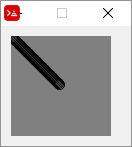 Note que se você fechar a janela gráfica e digitar ? canvas no console, você verá um longo bloco como o valor de draw:>> ? canvas...     draw     block!   length: 84  [circle 1x1 5 circle 2x2 5 circle 3x3 5 circle 4x4 5 ......Um exemplo de programa desenhado:Red [needs: view]drawcircles: does [    command: [pen red fill-pen blue]    repeat x 8 [        repeat y 8 [            position:(x * 11x0) + (y * 0x11)            append command reduce ['circle position 4]        ]    ]	    canvas/draw:  command]view [		    canvas: base 100x100    do [drawcircles]]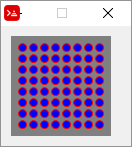 Você poderia ter escrito o programa acima sem usar uma função, mas você precisaria do refinamento no-wait para view , assim:Red [needs: view]command: [pen red fill-pen blue]view/no-wait [		    canvas: base 100x100 ]{o refinamento "no-wait" acima permitescript criar a view (base) e, em seguidacontinuar direto para o bloco do"repeat".Sem "no-wait", o script permaneceria nobloco do "view"}repeat x 8 [    repeat y 8 [        position:(x * 11x0) + (y * 0x11)        append command reduce ['circle position 4]    ]]canvas/draw:  commandprobe command {apenas para mostrar o que foi enviado para draw.Você deve usar o probe em vez de print, porque printtenta computar (avaliar), e "caneta" e "círculo" não têmvalor, o que gera um erro}[pen red fill-pen blue circle 11x11 4 circle 11x22 4 circle 11x33 4 circle 11x44 4 circle 11x55 4 circle 11x66 4 circle 11x77 4 circle 11x88 4 circle 22x11 4 circle 22x22 4 circle 22x33 4 circle 22x44 4 circle 22x55 4 circle 22x66 4 circle ...Você vê que Red atualiza automaticamente a base com os desenhos gerados pelo bloco do draw , mesmo depois que a face já foi criada por View. Isso acontece porque no Red, ao contrário do Rebol, o padrão é que sempre que você alterar algum campo do objeto face, esta é atualizada automaticamente. Isso não teria acontecido se você adicionasse a instrução system/view/auto-sync?: off no início do script, conforme descrito aqui .O programa Paint mais simples do mundo:Red [needs: view]newposition: 40x40		;desculpe, mas sempre começa no centro.linedraw: func [offset] [	;func, não function. Variáveis são globais.    oldposition: newposition    newposition: offset 		; agora vamos adicionando linhas ao bloco de draw:    append canvas/draw reduce['line oldposition newposition]]view [canvas: base draw[]		;crea um campo draw no objeto.    on-down [			;quando um botão é clicado...        do [linedraw event/offset]  ;envia a posição do mouse.    ]	]Toda vez que você clica no mouse na base, um novo segmento de linha é desenhado: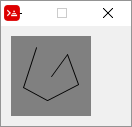 Aqui está uma versão muito melhorada do script que, no entanto, não usa a estrutura "regra geral":Red [needs: view]EnableWrite: falseview [    canvas: base 150x150 white all-over     draw[]    on-down [			      ;quando clica o mouse...        EnableWrite: true	      ;... habilita desenho...        startpoint: event/offset    ;...e pega a posição do cursor    ]    on-up [EnableWrite: false]	;quando o botão é solto, desabilita o desenho    on-over [			      ;quando o cursor está sobre a base...        if EnableWrite [	            endpoint: event/offset 	;pega a posição atual			; agora vai adicionando linhas...            append canvas/draw reduce['line startpoint endpoint]            startpoint: endpoint        ]      ]	]Observe que o flag all-over permite que o evento over crie eventos para cada movimento do mouse, conforme explicado aqui .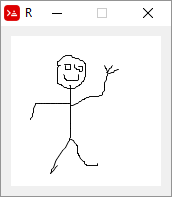 Movimentando um shape com as setas do tecladoEsse script desenha um "alien" no centro de uma  base  e permite que as teclas de seta movam a shape para cima, para baixo, para a esquerda e para a direita. Ele usa a transformação translate para fazer o movimento. Observe o uso da compose para computar o que está entre parênteses.Red [needs: view]pos: 28x31		; This is the initial position of the "alien"{O seguinte bloco é apenas a forma de um "alien"}alien: [line 4x0 4x2  'hline 2 'vline 2 'hline -2 'vline 2  'hline -2 'vline 2 'hline -2 'vline 6 'hline 2 'vline -4 'hline 2 'vline 4  'hline 2 'vline 2 'hline 4 'vline -2  'hline -4 'vline -2 'hline 10 'vline 2  'hline -4 'vline 2 'hline 4 'vline -2 'hline 2 'vline -4 'hline 2 'vline 4  'hline 2 'vline -6 'hline -2  'vline -2 'hline -2 'vline -2 'hline -2 'vline -2  'hline 2 'vline -2 'hline -2 'vline 2 'hline -2 'vline 2 'hline -6 'vline -2  'hline -2 'vline -2 'hline -2 move 6x6 'hline 2 'vline 2 'hline -2 'vline -2 move 14x6 'hline 2 'vline 2 'hline -2 'vline -2]{A próxima função atualiza o bloco 'draw' do objeto cosmos.Remove a palavra 'translate e o par seguinte!a partir do início do bloco e, em seguida, insere 'translate novamente e o par da posição atualizado!}update-cosmos: func [] [	remove/part cosmos/draw 2    	insert cosmos/draw reduce ['translate pos]]		view compose/deep/only [	cosmos: base black focus ; use focus para ter evento on-key	draw [		translate (pos)	 ; translação inicial. Centraliza o "alien"		pen white			fill-pen white	    shape (alien)	]	on-key  [		switch event/key [			up 	[pos: pos - 0x1]	; decreases y axis			down 	[pos: pos + 0x1]	; increases y axis			left 	[pos: pos - 1x0]	; decreases x axis			right [pos: pos + 1x0]	; increases x axis		]	      update-cosmos	]]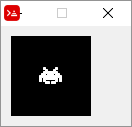 Sugiro você alterar o program para testar a transformação  rotate .Movendo duas ou mais shapes separadamenteO script a seguir usa a seta para a esquerda e para a direita para mover a  "nave espacial", e "z" e "x" para mover o "alien".Observe o escopo de reduce e compose :Red [needs: view];======= initial positions: ========alienposition: 28x15shipposition: 32x60;======= just the shapes ===========alien: [line 4x0 4x2  'hline 2 'vline 2 'hline -2 'vline 2  'hline -2 'vline 2 'hline -2 'vline 6 'hline 2 'vline -4 'hline 2 'vline 4  'hline 2 'vline 2 'hline 4 'vline -2  'hline -4 'vline -2 'hline 10 'vline 2  'hline -4 'vline 2 'hline 4 'vline -2 'hline 2 'vline -4 'hline 2 'vline 4  'hline 2 'vline -6 'hline -2  'vline -2 'hline -2 'vline -2 'hline -2 'vline -2  'hline 2 'vline -2 'hline -2 'vline 2 'hline -2 'vline 2 'hline -6 'vline -2  'hline -2 'vline -2 'hline -2 move 6x6 'hline 2 'vline 2 'hline -2 'vline -2 move 14x6 'hline 2 'vline 2 'hline -2 'vline -2]spaceship: [move 0x12 'hline 14 'vline -6 'hline -2 'vline -2 'hline -4 'vline -4 'hline -2 'vline 4  'hline -4 'vline 2 'hline -2 'vline 6];======= The draw block updating function ======; this time we create the whole block and just replace; the original cosmos/drawupdate-cosmos: does[    drawblock: reduce compose/deep[        'pen white        'fill-pen white        'translate alienposition [shape [(alien)]]        'translate shipposition [shape [(spaceship)]]    ]    ;probe drawblock ;uncomment if you want to see it    cosmos/draw: drawblock]view compose/deep/only [    cosmos: base black focus;this "draw" be "executed" only once:    draw [                 pen white        fill-pen white        translate (alienposition) [shape (alien)]        translate (shipposition) [shape (spaceship)]    ]; now the draw block will be recreated on every key press    on-key  [		switch event/key [			#"z" 	[alienposition: alienposition - 1x0]	; decreases x axis			#"x" 	[alienposition: alienposition + 1x0]	; increases x axis			left [shipposition: shipposition - 1x0]	    ; decreases x axis			right [shipposition: shipposition + 1x0]	; increases x axis        ]       update-cosmos ; calls the "draw block recreating function"	]]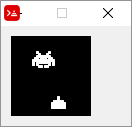 
Created with the Standard Edition of HelpNDoc: Easy CHM and documentation editorO que existe em "system"Se você digitar ? system no console, você obtém:>> ? systemSYSTEM is an object! with the following words and values:     version     tuple!        0.6.3     build       object!       [date git config]     words       object!       [datatype! unset! none! logic!...     platform    function!     Return a word identifying the operating system.     catalog     object!       [datatypes actions natives accessors errors]     state       object!       [interpreted? last-error trace]     modules     block!        length: 0  []     codecs      block!        length: 8  [png make object! [title:...     schemes     object!       []     ports       object!       []     locale      object!       [language language* locale locale* months days]     options     object!       [boot home path script cache thru-cache ...     script      object!       [title header parent path args]     standard    object!       [header error file-info]     lexer       object!       [pre-load throw-error make-hm make-msf...     console     object!       [prompt result history size running? catch? ...     view        object!       [screens event-port metrics fonts platform ...     reactivity  object!       [relations stack queue eat-events? debug? ...Você pode explorar esses paths usando tanto  ? como probe.Coisas interessantes que você pode fazer:Acessar words, não só as do sistema, mas as suas próprias.Se você digitar ? system/words, você obtém um lista muito, muito longa de todas as palavras da sua sessão Red:>> ? system/wordsSYSTEM/WORDS is an object! with the following words and values:     datatype!                datatype!     datatype!     unset!                   datatype!     unset!     none!                    datatype!     none!   ...   ...     right-command            unset!             caps-lock                unset!             num-lock                 unset!        Digite uma nova palavra no seu console, como banana , aperte enter (dá um erro) então digite  ? system/words novamente. Você verá que banana foi adicionada à lista de palavras de sua sessão:>> banana*** Script Error: banana has no value*** Where: catch*** Stack:  >> ? system/wordsSYSTEM/WORDS is an object! with the following words and values:     datatype!                datatype!     datatype!     unset!                   datatype!     unset!      ...   ...     caps-lock                unset!             num-lock                 unset!             banana                   unset! Se você atribuir um valor a banana e repetir ? system/words você verá que o valor foi vinculado à palavra (word): >> banana: "hello"   ...   ...     caps-lock                unset!             num-lock                 unset!             banana                   string!       "Hello"Mudar o prompt do console:>> ? system/console/promptSYSTEM/CONSOLE/PROMPT is a string! value: ">> ">> system/console/prompt: "@*=> "== "@*=> "@*=>                   ;este é o novo prompt agoraVer o histórico dos comandos:>> probe system/console/history["probe system/console/history" "? system/console" {system/console/prompt: "@*=> "} " " {system/console/prompt: "@*"} "? system/console/prompt" "? console/prompt" "? system" "? system/standard/error" "? system" "probe last system/word" "probe last system" "probe last a" "a: [a b c]" "probe last sys ...Alterar as mensagens de erro:>> ? system/catalog/errors/scriptSYSTEM/CATALOG/ERRORS/SCRIPT is an object! with the following words and values:     code                integer!      300     type                string!       "Script Error"     no-value            block!        length: 2  [:arg1 "has no value"]    ...     lib-invalid-arg     block!        length: 2  ["LIBRED - invalid argument for" :arg1]>> system/catalog/errors/script/type: "Don't be silly!! "== "Don't be silly!! ">> nono*** Don't be silly!! : nono has no value*** Where: catch*** Stack: Escolher caminhos conforme o Sistema Operacional:>> either system/platform = 'Windows [print "Do this"] [print "Do that"]Do thisNote o apóstrofo antes de "Windows". É uma word! não uma string!Obter o tamanho da tela:>> print system/view/screens/1/size
1366x768Debugar View:Use system/view/debug?: yes , como explicado em GUI Tópicos Avançados .
Created with the Standard Edition of HelpNDoc: Easy EPub and documentation editorApêndice I - Enquanto esperamos pela porta serial...(capítulo temporário)Aviso 1: Esta informação é principalmente para usuários do Windows;Aviso 2: A comunicação serial pode ser complicada, com caracteres ocultos e detalhes de configuração. Se você não estiver familiarizado com o assunto, sugiro que você comece com um tutorial mais amigável.O Red ainda não  suporta o acesso à porta serial (outubro de 2018). Isso pode ser decepcionante se você planeja usar o Red com Arduino, IoT, ESP8266 e hardware em geral. Assim, enquanto esperamos pelo suporte da porta serial, descrevo aqui alguns truques e dicas que achei úteis. Eles estão relacionados principalmente ao envio de comandos para o cmd do Windows usando  call , mas os usuários do Linux também podem encontrar informações interessantes aqui.Como funciona em Rebol. Red deverá ser parecido:Veja a doucumentação do Rebol;Parece-me que em Rebol você tem que dizer qual é a sua porta COM, criar uma "coisa serial" (chamada "ser" no exemplo abaixo) e configurá-la. Então, para enviar mensagens para serial, você insert suas mensagens nessa "coisa", e para ler o que é recebido, você  copy , pick ou first  essa "coisa".Rebol []System/ports/serial: [ com7 ]ser: open/direct/no-wait serial://port1/9600/none/8/1ser/rts-cts: falseview/title layout [	f: field 200	btn "TX" [insert ser f/text update ser]	t: area  	rate 20 feel[engage: [append t/text copy ser show t]]] "My Serial Test"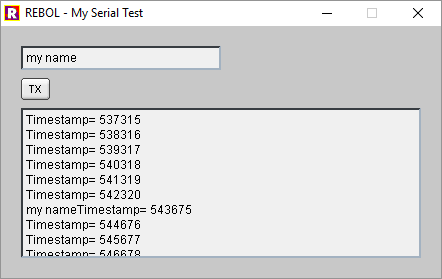 Neste exemplo, o que é enviado pelo dispositivo é mostrado na area e, quando você pressiona TX, o que quer que tenha escrito no field será enviado para o dispositivo.Eu testei com um programa ESP8266 que envia um timestamp a cada segundo, mas também transmite de volta o que recebe. O programa também envia um ctrl-z (0x1A) a cada 10 mensagens. Caso você esteja interessado, aqui está o sketch do Arduino:long interval = 1000;     //milliseconds between sending timestampslong previousMillis = 0;long count = 0;void setup(){  Serial.begin(9600);}void loop(){ // this first part "echoes" whatever is sent   // when characters arrive over the serial port...  if (Serial.available()) {    // ...wait a second and send them back.    delay(1000);    while (Serial.available() > 0) {    Serial.write(Serial.read());    }  }  // this second part sends a timestamp every interval  long currentMillis = millis();  if(currentMillis - previousMillis > interval) {      if (count > 10){        count =  0;        Serial.print("stop\x1A"); // string "stop" & ctrl-z      }    previousMillis = currentMillis;    Serial.print("Timestamp= ");    Serial.println(currentMillis);    count = count +1;   }}E agora, algumas dicas para usar o Red como está...Uma função para obter as portas COM disponíveis::Envia o commando mode para o cmd e faz o parsing (sem usar parse) do valor retornado:Red []funcGetComPorts: ; Usa o  cmd do Windows para obter as COM ports disponíveis	has[cmdOutput com-ports b c i] [                                           	cmdOutput: ""	;aqui fica a resposta do cmd, como texto   	com-ports: []   ;esta série vai ter as COM ports; agora mandamos o comando "mode" para o cmd; guardamos a resposta do sistema em "cmdOutput"	call/output "mode" cmdOutput ; retiramos todos os "-"	trim/with cmdOutput "-"; dividimos o cmdOutput em uma série		cmdOutput: split cmdOutput " " ; fazemos um pouco de edição para ter um bom formato	foreach i cmdOutput [          		b: copy/part i 3		if b = "COM" [			c: copy/part i 4			append com-ports c		]	]	return com-ports]probe funcGetComPorts["COM7" "COM3"]Configurando uma porta serial:O comando completo do cmd para configurar uma porta COM seria:mode COM7 BAUD=9600 PARITY=n DATA=8Então, essa seria uma função de configuração de porta COM:Red []SerialConfig: function [COMport baud parity datasize][	command: ""	command: rejoin [command "mode " COMport " BAUD=" baud " PARITY=" parity " DATA=" datasize]	print command	call/shell form command]SerialConfig "COM7" "9600" "n" "8"Você pode verificar se funciona digitando  mode cmd antes e depois de executar o script acima. mode mostra a configuração atual de suas portas.Using ComPrinter.exe and SerialSend.exe : Esses pequenos programas (disponíveis para download aqui) podem ser acessados usando um comando  call dentro de um script Red para enviar e receber dados da porta serial. Eles são programas open source feitos por Ted Burke (obrigado!). Eles são ótimos programas que, com um pouco de criatividade, podem permitir fazer muitas coisas com Red! Os exemplos dados aqui assumem que esses executáveis estão na mesma pasta que o script. Simplesmente copie e cole lá.ComPrinter **procure pela versão atualizada que você encontra nos comentários da página do ComPrinter (link de download direto).Da página da Web: "O ComPrinter é um aplicativo de console (ou seja, um programa de linha de comando) que abre uma porta serial e exibe caracteres de texto recebidos no console. Ele apresenta várias opções muito úteis."Opções de ComPrinter.exe:/devnum  - Use para especificar uma porta COM. O padrão é a porta de número mais alto, incluindo portas> = 10. Por exemplo, para definir COM7 use /devnum 7/baudrate  - Use para especificar a taxa de transmissão. O padrão é 2400 bits por segundo. Por exemplo, para definir a taxa de transmissão para 9600, use /baudrate 9600/keystrokes - Use para simular um pressionamento de tecla para cada caractere de entrada, por exemplo, para digitar texto em um aplicativo../debug - Use para exibir informações adicionais ao abrir a porta COM../quiet - Use  para suprimir o texto da mensagem de boas vindas e outras informações. Apenas texto recebido pela porta COM será exibido.As seguintes opções estão disponíveis apenas na versão atualizada:/charcount  - Para sair de um certo número de caracteres. Por exemplo, para sair após 6 caracteres, use /charcount 6/timeout - Sair após um tempo limite - ou seja, nenhum dado recebido por um número especificado de milissegundos. Por exemplo, para sair após 2 segundos sem dados, use /timeout 2000/endchar  - Sair quando um determinado personagem é recebido. Por exemplo, para sair quando a letra 'x' for recebida, use /endchar x/endhex  - Sair quando um determinado byte hexadecimal for recebido. Por exemplo, para sair quando o valor hexadecimal 0xFF for recebido, use /endhex FFExemplo:O exemplo abaixo envia o que recebe em COM7 em 9600 baud para o arquivo "input.txt" até que ele receba um ctrl-z. Cria o arquivo automaticamente ou faz append de um arquivo existente. O esboço do Arduino acima envia um ctrl-z só de vez em quando, então o arquivo que você vai gerar pode ser maior ou menor:Red[]call/output form "ComPrinter.exe /devnum 7 /baudrate 9600 /endhex 1A" %"input.txt";	ComPrinter.exe	- o executável chamado;	/devnum 7 		- seleciona COM7;	/baudrate 9600	- seleciona baud rate 9600 ;	/endhex 1A		- pára o ComPrinter quando recebe um ctrl-z (0x1A);	%"input.txt"	- o arquivo de output (lembra do refinamento /output ?)Conteúdo do arquivo input.txt após rodar o script: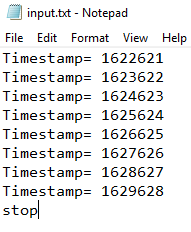 Caso você queira que seu script Red faça outra coisa enquanto cmd lê a porta serial, você pode usar um redirecionamento cmd (">") para enviar a saída para um arquivo. Nesse caso, parece funcionar apenas com call/shell:Red[]call/shell form "ComPrinter.exe /devnum 7 /baudrate 9600 /endhex 1A > input.txt"print "This is printed immediately, while the input.txt file is still being created"Infelizmente, você não pode escrever na porta serial enquanto o cmd estiver recebendo dados. E, a propósito, o Windows leva alguns segundos para atualizar o arquivo, então se você abrir "input.txt" muito rapidamente, pode estar vazio. Claro, também pode estar vazio porque algo deu errado ...SerialSendDa página web: "SerialSend é um pequeno aplicativo de linha de comando que criei para enviar strings de texto através de uma porta serial. Eu o uso principalmente para enviar informações para circuitos de microcontroladores através de um conversor USB para serial, então ele foi projetado para funcionar bem nesse contexto "O seguinte comando envia os caracteres “abc 123” através da porta serial mais alta disponível na taxa de transmissão padrão (38400 baud).SerialSend.exe "abc 123"Opções par SerialSend.exe:/devnum  - Use para especificar uma porta COM. O padrão é a porta com maior disponibilidade, incluindo portas> = 10. Por exemplo, para definir COM7 use /devnum 7/baudrate  - Use para especificar a taxa de transmissão. O padrão é 38400 bits por segundo. Por exemplo, para definir a taxa de transmissão para 9600, use /baudrate 9600/hex  - Bytes arbitrários, incluindo caracteres não imprimíveis, podem ser incluídos na string como valores hexadecimais usando a opção de linha de comando “/ hex” e a seqüência de escape “\ x” no texto especificado. Por exemplo, o comando a seguir envia a string “abc” seguida por um caractere de alimentação de linha (valor hexadecimal 0x0A) - ou seja, 4 bytes no total:  SerialSend.exe /hex "abc\x0A"Exemplo:Red[]call form {SerialSend.exe /devnum 7 /baudrate 9600 "abc 123"}Exemplo que envia variáveis ​​e funções:Red[]myVariable: "Time now is: "	; a string txt: rejoin [{"} myVariable now {"}] ; now returns time and datecommand: form rejoin ["SerialSend.exe /devnum 7 /baudrate 115200 " txt]print command 	;just to help you see what will be sent to cmdcall commandNote que eu aumentei o baudrate para 115200 neste segundo exemplo. Isso porque eu estava tendo problemas em 9600 baud: por algum motivo, a mensagem estava sendo truncada para cerca de uma dúzia de caracteres. Depois de muitas horas tentando isolar o bug (um null modem cable teria ajudado, mas não tenho um no momento), desisti e aumentei a velocidade, tanto no script Red quanto no sketch do Arduino. Isso não resolveu completamente, mas eu consigo enviar strings com mais de 200 caracteres, o que é bom o suficiente por enquanto.Um utilitário semelhante ao SerialSend e ComPrinter, baseado no trabalho de Ted Burke, é o comsniff - Este utilitário não apenas imprime o que recebe no console do cmd, mas também envia o que você digita, conforme você digita, para a porta serial. Eu tive muitos problemas tentando usá-lo, mas é open source e vale a pena mencionar aqui.Outras informações úteis (?) Caso você não queira usar executáveis ​​externos:Enviando caracteres para uma porta COM: (não extensivamente testado)Eu encontrei informações úteis sobre o envio de caracteres para a porta serial no Windows aqui. asicamente, você pode enviar dados para a porta serial usando:echo hello > COM1Mas este comando também envia um espaço extra, um CR e um LF. Além disso, não reconhece números de porta mais altos (acima de 9?). Você pode optar por enviar um comando mais universal como este:set /p x="hello" <nul >\\.\COM22Aqui está uma função que usa o primeiro comando:Red []SerialSender: function [stringtosend COMport][	command: []	append command "e "	append command stringtosend	append command " > "	append command COMport	call/shell form command]SerialSender "hello world" "COM7"Você pode enviar arquivos inteiros para a porta serial usando copy yourfile.txt com1, ou, para portas de número >= 10, copy yourfile.txt \\.\COM21(Supostamente deveria) redirecionar o input serial para um arquivo: (bem, testado mas...)Estes comandos deveriam enviar os dados recebidos da porta serial para um arquivo:COPY COM4 data.txttype com1: >> data.txtEu tive resultados muito ruins com isso. O cmd do Windows parece começar a ler quando quer e isso pode levar dezenas de segundos, até minutos, ou nunca. De qualquer forma, se você for corajoso, não se esqueça de combinar a taxa de transmissão, a paridade e o tamanho dos dados primeiro!A propósito, para fazer o cmd parar de gravar dados, o dispositivo tem que enviar um ctrl-z. Você consegue isso no Arduino usando Serial.write ("26") ou Serial.print("<Stuff>\x1A") . Isso parece funcionar com  copy (quando copy funciona) mas não com type.Terminais:Terminal - com port development tool - Muito bom e completo, mas tem que se acostumar um pouco.PuTTY  pode ser configurado para funcionar como um terminal serial. Permite salvar a sessão em um arquivo de log.Para ser honesto, eu uso quase sempre o Serial Monitor da IDE do Arduino.
Created with the Standard Edition of HelpNDoc: Produce Kindle eBooks easilyApêndice II -CGI e RSP usando o servidor CheyenneO Red não tem suporte completo ao CGI (novembro de 2018). Os primeiros capítulos aqui cobrem os passos básicos usando o Rebol. Eu acredito que o comportamento do Red será muito similar, se não o mesmo. Isso não significa que você não pode usar Red para CGI. Você pode encontrar uma boa referência de como usá-lo aquiHá muitas informações sobre CGI na Internet. No entanto, eu tive dificuldade com os primeiros passos, especialmente como usar o servidor Cheyenne  no meu próprio computador, como "cobaia" para meus testes. Então eu escrevi este texto como um "guia para iniciantes". Não é um tutorial completo sobre CGI e RSP.O que é CGI?Common Gateway Interface (CGI), é um protocolo que permite aos servidores executar programas que geram páginas web dinamicamente, isto é: programas que geram código HTML em tempo real, "adaptados" à entrada do usuário.O CGI foi substituído por uma grande variedade de tecnologias de programação web. Atualmente, a maioria dos desenvolvedores usa linguagens de script como o PHP para fazer o que o CGI faz.Então por que você deveria se interessar? Bem, talvez você não queira ser um desenvolvedor da Web, apenas conectar seus scripts Red / Rebol a navegadores da Web, criar alguns aplicativos da Web, ou qualquer coisa assim. Os navegadores da Web são uma ótima maneira de exibir informações e fazer interface com o usuário. E, claro, você também pode acessar a Internet.O que é o RSP?Eu posso estar errado sobre isso, mas acredito que o RSP é uma coisa só do Cheyenne. É uma maneira simplificada de fazer CGI, usando o Rebol embutido no código HTML. O que acontece é que Cheyenne tem um interpretador Rebol embutido em seu código, então, ao contrário do CGI normal, no qual tem que chamar algum interpretador de script (um executável) para rodar seu script e criar o HTML, RSP são arquivos interpretados por uma espécie de Rebol nativo em Cheyenne. Além disso, Cheyenne oferece  APIs de RSP para trabalhar com seus scripts.Por que Cheyenne?Porque é incrivelmente pequeno, cerca de 500 KB! Tem um único arquivo de configuração e é totalmente portátil. Além disso, foi escrito em Rebol por Nenad Rakocevic e, como mencionado, interpreta essa linguagem nativamente. Você pode facilmente empacotar tudo e seus scripts em um projeto e ainda assim ficar em menos de 1 MB.Link básico de informações HTTP:Um primer sobre HTTP - Muito bom, e tem links para informações mais detalhadas..
Created with the Standard Edition of HelpNDoc: Easily create PDF Help documentsInstalando e configurando o CheyenneVá para https://www.cheyenne-server.org/download.shtml e baixe o zip. Eu escolhi Cheyenne Pro porque é menor, mas você pode receber Cheyenne Command se você quiser alguns extras.Descompacte-o em qualquer lugar no seu computador. Eu descompactei em uma pasta chamada RED, então eu tenho isso: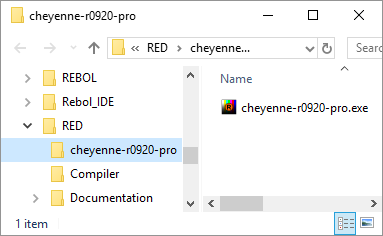 Agora crie uma pasta chamada "www" dentro da pasta do Cheyenne, assim: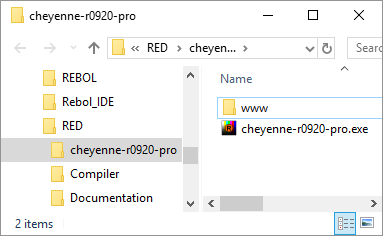 Agora copie o HTML abaixo em algum editor de texto e salve-o como index.html dentro da pasta www :<!DOCTYPE html PUBLIC "-//W3C//DTD HTML 4.01//EN" "http://www.w3.org/TR/html4/strict.dtd"><html><head>  <meta content="text/html; charset=ISO-8859-1" http-equiv="content-type">  <title></title></head><body><h2 style="text-align: center;">Congratulations! YourCheyenne server is working!</h2><div style="text-align: center;">Have a nice day!</div></body></html>Fica assim: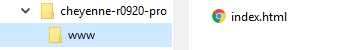 Agora dê um duplo clique no executável Cheyenne. Eu tive um par de avisos do Windows Defender e escolhi mais informações / executar de qualquer maneira .Na barra de tarefas, um pequeno ícone do Rebol avisa que Cheyenne está a funcionar: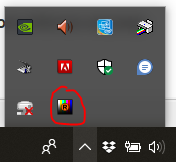 Agora abra seu navegador favorito, digite "localhost" na barra de endereços e pressione enter. O browser deve ir para a página html que você acabou de criar: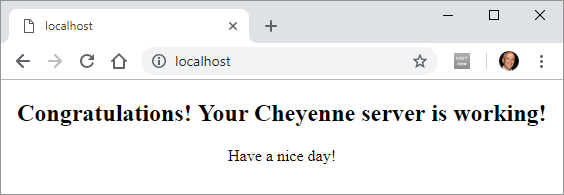 Após essa primeira execução, Cheyenne cria alguns arquivos e pastas extras e deve ficar assim: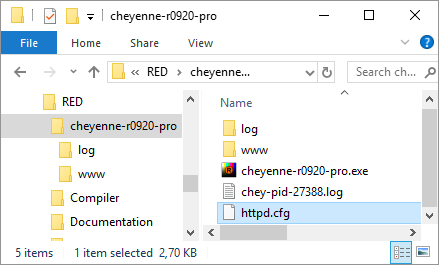 Você pode sair do Cheyenne clicando com o botão direito do mouse no ícone da barra de tarefas e escolhendo Quit :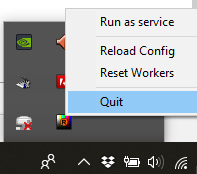 Portas são os "canais" da comunicação do computador. Por padrão, o Cheyenne escuta a porta 80, mas você pode querer mudar isso, seja para evitar conflitos ou, talvez (?), adicionar alguma segurança extra. Um número de porta é um inteiro  de 16 bits, variando de 0 a 65535, mas sugiro que você escolha um número aleatório em torno de 30000.A propósito, usar o Cheyenne como descrito neste texto deve ser seguro, a menos que você abra explicitamente suas portas no modem DSL e no firewall no seu PC.Para alterar a porta que o Cheyenne escuta para, por exemplo, 32852, abra o arquivo httpd.cfg com um editor de texto simples e adicione a seguinte linha:	...;--- define alternative and/or multiple listen ports (by default, cheyenne will run on 80)	;listen [80 10443]	listen [32852]	bind SSI to [.shtml .shtm]	bind php-fcgi to [.php .php3 .php4]	...Ou você pode apenas descomentar a linha de cima e mudar os números das portas (Cheyenne pode ouvir mais de uma porta).Agora você pode acessar seu index.html digitando na barra de endereços do seu host localhost: <número da porta> :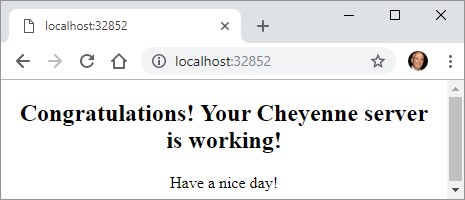 Apenas lembrando que os números de porta comuns (evite-os) são:20: Transferência de dados do protocolo de transferência de arquivos (FTP)21: Controle de Comando do Protocolo de Transferência de Arquivo (FTP)22: Login Seguro do Secure Shell (SSH)23: serviço de login remoto Telnet, mensagens de texto não criptografadas25: roteamento de email SMTP (Simple Mail Transfer Protocol)53: serviço Sistema de Nomes de Domínio (DNS)80: HTTP (Hypertext Transfer Protocol) usado na World Wide Web - padrão Cheyenne110: protocolo postal (POP3)119: Protocolo de transferência de notícias de rede (NNTP)123: protocolo de tempo de rede (NTP)143: IMAP (Internet Message Access Protocol) Gerenciamento de correio digital161: Protocolo simples de gerenciamento de rede (SNMP)194: Internet Relay Chat (IRC)443: HTTP Seguro (HTTPS) HTTP sobre TLS / SSLSe você removesse todas as linhas comentadas do arquivo httpd.cfg (não faça isso), você obteria o texto abaixo, que eu acho que é uma configuração simples e auto-explicativa:modules [	userdir	internal	extapp	static	upload	action	fastcgi	rsp	ssi	alias	socket]globals [	bind SSI to [.shtml .shtm]	bind php-fcgi to [.php .php3 .php4]	bind-extern CGI to [.cgi]	bind-extern RSP to [.j .rsp .r]]default [	root-dir %www/	default [%index.html %index.rsp %index.php]	on-status-code [		404	  "/custom404.html"	]	socket-app "/ws.rsp" 	ws-test-app	socket-app "/chat.rsp" 	chat	webapp [		virtual-root "/testapp"		root-dir %www/testapp/		auth "/testapp/login.rsp"	]] 
Created with the Standard Edition of HelpNDoc: Generate EPub eBooks with easeRSP "Hello world"Veja também a página do Cheyenne's sobre RSPNos scripts RSP, o Cheyenne interpreta tudo que está entre "<%"  e "%>"  como código de Rebol ! Abra seu index.html (aquele que você criou no capítulo "Instalando e configurando ...") com um editor de texto simples, adicione as seguintes linhas destacadas e salve-o na pasta www como myindex . rsp .<!DOCTYPE html PUBLIC "-//W3C//DTD HTML 4.01//EN" "http://www.w3.org/TR/html4/strict.dtd"><% print "Hello world" %><html><head>  <meta content="text/html; charset=ISO-8859-1" http-equiv="content-type">  <title></title></head><body><h2 style="text-align: center;">Congratulations! YourCheyenne server is working!</h2><div style="text-align: center;">Have a nice day!</div><% print 55 + 88 %></br></body></html><% print rejoin ["Time now is " now/time] %>Com o Cheyenne em execução (ouvindo a porta padrão 80), digite localhost/myindex.rsp na barra de endereços do seu navegador. Você deve ver isso: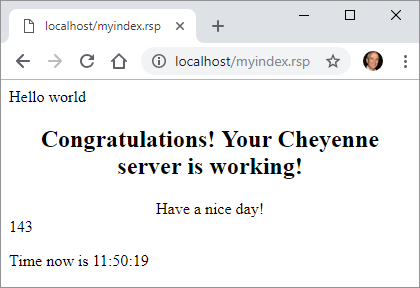 
Created with the Standard Edition of HelpNDoc: Easily create PDF Help documentsRSP - Request e ResponseUse essa página como referência para este texto.Requests:Use um editor de texto simples para criar o script abaixo e salve na pasta www como reqres.rsp.<%print {<font face="courier">}print "content ...... = " probe request/content      print "<br>"print "method ....... = " probe request/method       print "<br>"print "posted ....... = " probe request/posted       print "<br>"print "client-ip .... = " probe request/client-ip    print "<br>"print "server-port .. = " probe request/server-port  print "<br>"print "translated ... = " probe request/translated   print "<br>"print "query-string . = " probe request/query-string print "<br>"%><br><br><HTML><TITLE>Simple Web Form</TITLE><BODY><FORM ACTION="reqres.rsp"><INPUT TYPE="TEXT" NAME="Field" SIZE="25"><BR><INPUT TYPE="SUBMIT" NAME="Submit" VALUE="Submit"></FORM></BODY></HTML>Com o Cheyenne rodando (porta 80), digite localhost/reqres.rsp na barra de endereços do navegador. Você deve ver isso: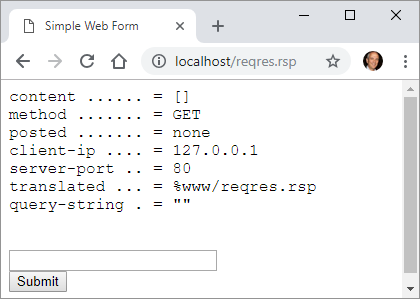 Digite alguma coisa no campo e aperte o botão "Submit". Seu navegador deve mostrar isso: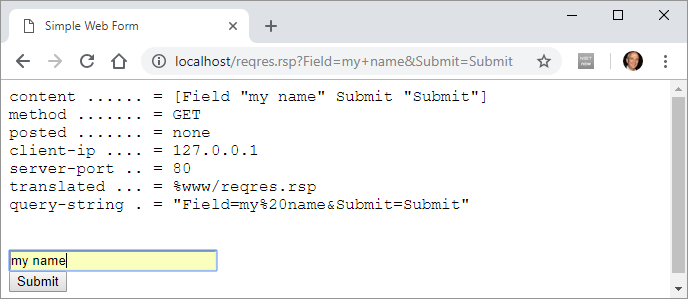 O que acontece:Parece claro que o Cheyenne pega o request do cliente (navegador), decodifica-o e armazena todos os valores importantes nas variáveis ​​internas do objeto request.Quando você clica em "Submit", ACTION="reqres.rsp" remete você para a mesma página, mas atualizada! Mas, para fazer isso, o navegador envia um request que é dividido e armazenado nas variáveis do objeto request , que são mostradas na página atualizada.Responses:Da mesma forma que os requests têm o objeto request, as responses têm o objeto response. No entanto, a maioria dos campos deste objeto são funções (ações). A exceção mais relevante é o response/buffer, que é onde o RSP do Cheyenne armazena tudo o que deve ser enviado ao cliente. É um bloco, e você pode manipulá-lo como qualquer série.Se você mudar o código do reqres.rsp para: <%append response/buffer "<HTML>"append response/buffer "<h3>This text is in the response buffer</h3>"append response/buffer "<h4>This text is in the response buffer too</h4>"append response/buffer "<p>So is this</p>"%>Você obtém: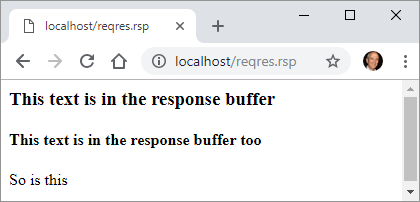 Exemplo legal:Crie e salve o seguinte script RSP como coolexample.rsp na pasta www do Cheyenne . Abra localhost/coolexample.rsp no seu navegador e clique em um botão. Se o seu navegador suporta SVG HTML (a maioria suporta), uma imagem correspondente deve aparecer sob o botão.<%print {<font face="courier">}print "content ...... = " probe request/content      print "<br>"%><HTML><br><br><TITLE>Cool Example</TITLE><BODY><b>Cool Example</b><p><FORM ACTION="coolexample.rsp"><INPUT TYPE="SUBMIT" NAME="Triangle" VALUE="Triangle"><br><br><% if not empty? request/content [    if (first request/content) = 'Triangle  [        print {<svg width="100" height="100">        <polygon points="0,100 50,0 100,100"        style="fill:lime;stroke:purple;stroke-width:5;fill-rule:evenodd;" />        </svg> <br>}      ]] %><INPUT TYPE="SUBMIT" NAME="Square" VALUE="Square"><br><br><% if not empty? request/content [    if (first request/content) = 'Square  [        print {<svg width="100" height="100">        <rect width="100" height="100" style="fill:rgb(0,0,255);stroke-width:10;stroke:rgb(0,0,0)" />        </svg> <br>}      ]] %><INPUT TYPE="SUBMIT" NAME="Circle" VALUE="Circle"><br><br><% if not empty? request/content [    if (first request/content) = 'Circle  [        print {<svg width="100" height="100">        <circle cx="50" cy="50" r="40" stroke="green" stroke-width="4" fill="yellow" />        </svg> <br>}      ]] %></FORM></BODY></HTML>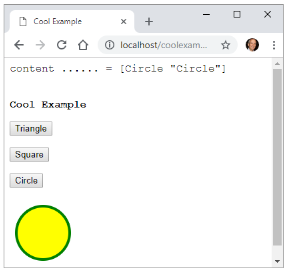 
Created with the Standard Edition of HelpNDoc: Produce online help for Qt applicationsCGI "Hello world"Veja também: Quick and Easy CGI - A Beginner's Tutorial and GuideFaça o download do interpretador "rebol core" da página de downloads do Rebol . Salve esse executável na pasta www do seu Cheyenne.Agora crie o seguinte script em um editor de texto simples e salve-o como myfirst.cgi na mesma pasta www.#!www/rebol.exe -cREBOL []print "Hello world!"print "<br/>"print ["Date/time is:" now]Sua pasta www agora deve estar assim: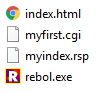 Agora, se o seu servidor está rodando (porta 80) e você digitar localhost/myfirst.cgi na barra de endereço do seu navegador, você obtém: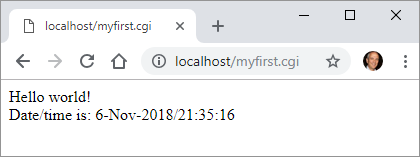 Explicando o script:#!www/rebol.exe -c		; Essa linha é importante ; ela diz ao servido o ; path do interpretador.; A opção -c diz ao Rebol ; para funcionar no modo CGI.REBOL []		print "Hello world!"		; Manda "Hello world!" para o browser.print "<br/>"			; carriage return.print ["Date/time is:" now]	; Manda data e hora.
Created with the Standard Edition of HelpNDoc: Easily create Qt Help filesCGI - Processing web formsVeja também: Creating and Processing Web Forms with CGI (Tutorial)Crie o seguinte arquivo form1.html na pasta www:<HTML><TITLE>Simple Web Form</TITLE><BODY><b>Simple Web Form</b><p><FORM ACTION="formhandler.cgi"><INPUT TYPE="TEXT" NAME="Field" SIZE="25"><BR><INPUT TYPE="SUBMIT" NAME="Submit" VALUE="Submit"></FORM></BODY></HTML>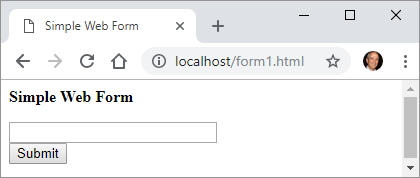 Agora crie e salve na mesma pasta o script formhandler.cgi:#!www/rebol.exe -cRebol []print [<HTML><PRE> mold system/options/cgi </HTML>]Quando você escreve "My Name" no campo e aperta o botão "Submit", o seu form1.html vai chamar o formhandler.cgi, e este script vai imprimir o que o protocolo CGI passa para o Rebol e este armazena em system/options/cgi: make object! [
    server-software: "Cheyenne/1.0"
    server-name: "Ungaretti"
    gateway-interface: "CGI/1.1"
    server-protocol: "HTTP/1.1"
    server-port: "80"
    request-method: "GET"
    path-info: "/formhandler.cgi"
    path-translated: "www\formhandler.cgi"
    script-name: "/formhandler.cgi"
    query-string: "Field=My+Name&Submit=Submit"
    remote-host: none
    remote-addr: "127.0.0.1"
    auth-type: none
    remote-user: none
    remote-ident: none
    Content-Type: none
    content-length: "0"
    other-headers: ["HTTP_ACCEPT" {text/html,application/xhtml+xml,application/...
] É bom saber isso, mas o Rebol oferece uma função para decodificar o CGI, chamada decode-cgi que converte os dados brutos em um bloco de Rebol que contém palavras seguidas pelos seus valores. A informação que queremos (o conteúdo do campo) estão na variável query-string. Então, altere script formhandler.cgi como se segue:#!www/rebol.exe -cRebol []print [<HTML><PRE> decode-cgi system/options/cgi/query-string </HTML>]O navegador agora vai mostrar : Field My Name Submit SubmitExemplo legal de CGIEsta é a versão CGI do exemplo legal de RSP. Salve como coolexample.cgi  na pasta www do Cheyenne. Abra com o navegador usando localhost/coolexample.cgi.#!www/rebol.exe -cRebol []; First, a not very elegant way of avoiding crashes:either system/options/cgi/query-string = none [    system/options/cgi/query-string: ""    decoded: ""    ][    decoded: second decode-cgi system/options/cgi/query-string]; Lets show what's in "decoded":print {<font face="courier">}print "decoded = " probe decoded      print "<br>"; Here we start HTML print {     <HTML>    <br><br>    <TITLE>Cool Example</TITLE>    <BODY>    <b>Cool Example</b><p>    <FORM ACTION="coolexample.cgi">}print {<INPUT TYPE="SUBMIT" NAME="Triangle" VALUE="Triangle"><br><br>} if decoded = "Triangle"  [     print {<svg width="120" height="120">    <polygon points="0,100 50,0 100,100"    style="fill:lime;stroke:purple;stroke-width:5;fill-rule:evenodd;" />    </svg> <br>}  ]print {<INPUT TYPE="SUBMIT" NAME="Square" VALUE="Square"><br><br>}if decoded = "Square"  [    print {<svg width="120" height="120">    <rect width="100" height="100" style="fill:rgb(0,0,255);stroke-width:10;stroke:rgb(0,0,0)" />    </svg> <br>}  ]print {<INPUT TYPE="SUBMIT" NAME="Circle" VALUE="Circle"><br><br>}if decoded = "Circle"  [    print {<svg width="120" height="120">    <circle cx="50" cy="50" r="40" stroke="green" stroke-width="4" fill="yellow" />    </svg> <br>}  ]; Now we finish HTMLprint {    </FORM>    </BODY>    </HTML>}
Created with the Standard Edition of HelpNDoc: Easily create Help documentsCGI usando RedHello World!Veja também: Using Red as CGIFaça uma cópia do interpretador Red e salve esse executável na pasta www do seu Cheyenne, assim como você fez com a Rebol.Renomeie o executável do Red para algo como redcgi.exe . Eu descobri que isso é importante porque eu já tenho o Red "instalado" no meu computador (onde meu servidor está rodando - localhost), e o sistema operacional tenta apenas executar o script normalmente, não como CGI.Abra o arquivo httpd.cfg em um editor de texto simples e inclua .red no bloco "bind-extern CGI to", conforme mostrado:globals [	;--- define alternative and/or multiple listen ports (by default, cheyenne will run on 80)	;listen [80 10443]	bind SSI to [.shtml .shtm]	bind php-fcgi to [.php .php3 .php4]	bind-extern CGI to [.cgi .red]	bind-extern RSP to [.j .rsp .r]Agora crie o seguinte script em um editor de texto simples e salve-o como myfirst.red na mesma pasta www .  --cli é importante, se não usá-lo, o Red pode tentar compilar e abrir o console GUI.#!www/redcgi.exe --cli Red []print "Hello world!"print "<br/>"print ["Date/time is:" now]Agora, se o seu servidor está em execução (porta 80) e você digitar localhost/myfirst.red na barra de endereços do seu navegador, você obtém: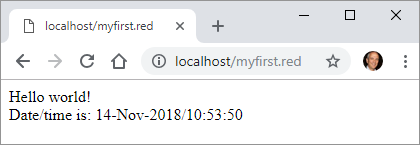 Processando web forms.Como mencionado, o Red ainda não tem suporte completo para o CGI. No entanto, acredito que seja possível recuperar e decodificar mensagens HTTP no Linux , usando o http-tools.red de Boleslav Březovský . Eu não sei como fazer isso no Windows.
Created with the Standard Edition of HelpNDoc: Free Qt Help documentation generatorApêndice III -MQTT usando RedO MQTT se tornou protocolo mais popular para comunicação de IoT (Internet of Things). No  Internet Protocol Stack, ela funciona na mesma camada que o HTTP, mas o MQTT é mais leve, usa menos banda e permite manter uma conexão fixa com dispositivos e comunicação quase em tempo real.Ao contrário do suporte para porta serial ou CGI, o MQTT não é uma prioridade no desenvolvimento do Red, e dependerá da comunidade para criar bibliotecas nativas. No entanto, é possível publicar e subscrever tópicos (como cliente) usando Red e alguns executáveis ​​e DLLs externos.Não vou entrar em detalhes sobre o MQTT, presumo que você saiba o básico disso. Caso você não saiba , a melhor informação que encontrei está nos tutoriais tutoriais do Hivemq .Para monitorar mensagens MQTT, você pode usar qualquer uma das ferramentas listadas aqui . Eu uso o MQTT-spy, mas qualquer utilitário do cliente serve, incluindo alguns aplicativos Android que você pode instalar no seu telefone (pesquise o Google-Play).Eu usei uma conta gratuita "Cute cat" no CloudMQTT para meus testes.O que você precisa:Você precisa ter os seguintes arquivos dentro da pasta do seu script::mosquitto_pub.exemosquitto_sub.exemosquitto.dlllibssl-1_1.dlllibcrypto-1_1.dllEu obtive mosquitto_pub.exe, mosquitto_sub.exe e mosquitto.dll instalando o mosquitto obtido aqui. Eu usei a instalação 32 bits. Esses arquivos estão na pasta "mosquitto" criada na instalação.Durante a instalação, você recebe o seguinte aviso: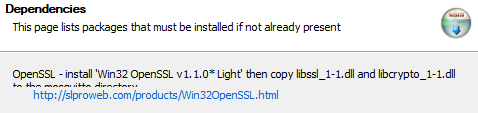 Os arquivos libssl-1_1.dll e libcrypto-1_1.dll pertencem ao  OpenSSL toolkit. Assim, conforme recomendado, eu baixei o OpenSSL de http://slproweb.com/products/Win32OpenSSL.html e instalei. Durante a instalação, você deve optar por colocar as DLLs na pasta do OpeSSL, vai ser mais fácil encontrá-las depois: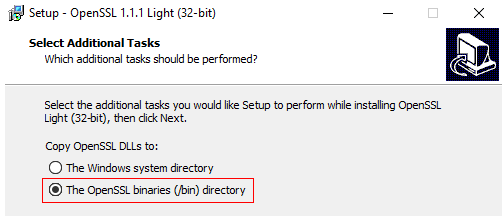 Então copiei libssl-1_1.dll e libcrypto-1_1.dll não apenas para o diretório do mosquitto, mas também para a pasta do meu script. Para entender o uso do mosquitto_pub.exe olhe esta página, e para o  mosquitto_sub.exe existe esta outra página. Uma boa página com exemplos é Using The Mosquitto_pub and Mosquitto_sub MQTT Client Tools- Examples, e o respectivo video.Publicando:O script a seguir é um simples "publicador" de MQTT. Não oferece muitas opções, mas é suficiente mostrar como criar uma linha de comando para o mosqutto_pub :Red [needs view]view [    text "broker:" 50 right broker: field "m12.cloudmqtt.com" 150    text "port:" 30 right port: field "13308" 50    text "user:" 30 right user: field "qenkXXX"    text "password:" 60 right password: field "CRfa8kuXXX" 120    return    text "topic:" 50 right topic: field 200 "/test"    text "message" 60 right message: field 300 "Hello World!"    return    button "Publish" [        call rejoin ["mosquitto_pub.exe -h " broker/text " -p " port/text " -u " user/text         " -P " password/text { -t "} topic/text {"} { -m "} message/text {"}        ]    ]]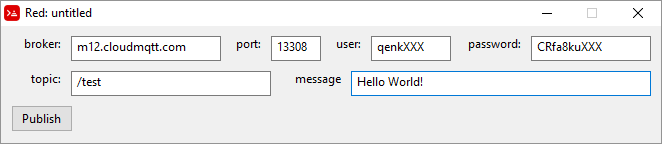 Você pode usar print no lugar de call no script acima para ver o comando completo enviado para mosquitto_pub.exe.Subscrevendo:Subscrever usando o mosquitto_sub.exe é um pouco mais complexo, porque as mensagens recebidas são escritas no console CLI do cmd. Eu não descobri como repassar isso constantemente para um script de Red. Minha solução até agora é redirecionar a saída do mosquitto_sub.exe para um arquivo de texto e verificar constantemente para detectar qualquer alteração no tamanho do arquivo. Se ele mudar, o script o lê para obter as novas mensagens.Este script subscreve o tópico e redireciona as saídas para mqttlog.txt usando o comando de redirecionamento do cmd ">":Red [needs view]view [    text "broker:" 50 right broker: field "m12.cloudmqtt.com" 150    text "port:" 30 right port: field "13308" 50    text "user:" 30 right user: field "qenkXXXX"    text "password:" 60 right password: field "CRfa8kuXXXX" 120    return    text "topic:" 50 right topic: field 200 "/test"    return    button "Subscribe" [        call/shell rejoin ["mosquitto_sub.exe -h " broker/text " -p " port/text " -u " user/text         " -P " password/text { -t "} topic/text {" > mqttlog.txt}         ]    ]]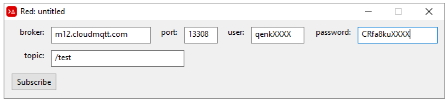 E este script constantemente verifica se houve alteração no tamanho de mqttlog.txt e, se houver, copia o texto do arquivo para uma area:Red [needs: view]oldsize: 0view [    mqttlog: area rate 2 ;verifica o arquivo texto duas vezes por segundo    on-time [        newsize: size? %"mqttlog.txt"        if newsize <> oldsize [            mqttlog/text: read %"mqttlog.txt"            oldsize: newsize        ]    ]]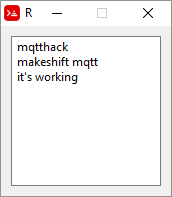 
Created with the Standard Edition of HelpNDoc: Easily create HTML Help documentsArquivo:Tamanho: MD5 Hash (veja abaixo como checar)REDEDITOR ***Novo! Execute o script clicando em  "play"3428778C9660E2CF7DC267758D2F4B107358D68helpin.red-pt no formato PDF--helpin.red-pt no formato MS Word--helpin.red-pt HelpNDoc project--NotaçãoSignificadopalavraObtém o valor natural da palavra. (se o valor for uma função, avalia a função, senão, retorna o valor).palavra:Associa o valor da palavra (como atribuição) a um valor.:palavraObtém o valor da palavra sem computar o resultado (Útil par obter o valor de uma função)'palavraTrata a palavra como um valor em si própria (um símbolo). Não avalia o seu valor./palavraTrata a palavra como um refinamento. Usado para argumentos opcionais.00011011270011001050and000100101800011011270011001050or001110115900011011270011001050xor0010100141CaracterDefinição#"^(null)" or #"^@"null (zero)#"^(line)", or #"^/"nova linha#"^(tab)" or #"^-"tab horizontal#"^(page)"new page (and page eject)#"^(esc)"escape#"^(back)"backspace#"^(del)"delete#"^^"caret character#"^""aspas#"(0)" to #"(FFFF)"caracteres em hex CaracterFunção^"imprime um " (aspas)^}insere um } (chave - fechar)^^insere um ^ (caret?)^/começa nova linha^(line)começa nova linha^- insere um tab^(tab)insere um tab^(page)nova página (?)^(letter)insere control-letter (A-Z)^(back)apaga um caracter atrás^(null)insere um carcter "null"^(esc)insere um caracter "escape"^(XX)insere um ASCII pelo número hexadecimal deleDatatypeO que fazinteger!Determina a largura da face.pair!Determina a largura e altura face.tuple!Especifica a cor de fundo da face.issue!Especifica a cor de fundo usando notação hex (#rgb, #rrggbb, #rrggbbaa).string!Especifica o texto a ser mostrado pela face.percent!Determina a facet data (útil para progress e slider ).logic!Determina a facet data (útil para check e radiotypes).image!Determina a imagem de fundo.url!Carrega o conteúdo apontado pela URL.block!Determina a ação para o evento default da face.get-word!Usa uma função existente como ator.FacetDatatypeObrigatório?AplicaçãoDescriptiontypeword!yesallTipo de componente gráficooffsetpair!yesallPosição de offset partindo do topo esquerdo da janela-mãe.sizepair!yesallTamanho da face.textstring!noallTexto mostrado na face.imageimage!nosomeImagem mostrada no fundo da face.colortuple!nosomeCor de fundo no formato R.G.B ou R.G.B.A.menublock!noallBarra de menu ou menu contextual.dataany-type!noallContent data da face.enabled?logic!yesallHabilitar ou desabilitar eventos de input na face.visible?logic!yesallMostras ou ocultar a face.selectedinteger!nosomePara listas, o índice do elemento escolhido corrente.flagsblock!, word!nosomeLista de palavras chaves alterando a exibição ou o comportamento da face.optionsblock!nosomePropriedes extras da face no formato [name: value].parentobject!noallRetro-referência à face-mãe (se houver).paneblock!nosomeLista de faces-filhas exibidas dentro da face.stateblocknoallInformação interna sobre o estado da face (usada só pelo View engine).rateinteger!, time!noallTimer da face. Um integer! determina frequencia, um time! determina duração, none encerra.edgeobject!noall(reservado)paraobject!noallReferência para o objeto de posicionamento de texto.fontobject!noallReferência para o objeto de formatação da fonte.actorsobject!noallHandler de eventos fornecido pelo usuário.extraany-type!noallUso livre - dados opcionais do usuário ligados à face.drawblock!noallLista de comandos de Draw a serem desenhados na face.NameOrigemCausadownmouseBotão esquerdo do mouse pressionado.upmouseBotão esquerdo do mouse solto.mid‑downmouseBotão central do mouse pressionado.mid‑upmouseBotão central do mouse solto.alt‑downmouseBotão direito do mouse pressionado.alt‑upmouseBotão direito do mouse solto.aux‑downmouseBotão auxiliar do mouse pressionado.aux‑upmouseBotão auxiliar do mouse solto.drag‑startmouseInício do arrastar (drag) de uma face.dragmouseFace sendo arrastada.dropmouseUma face arrastada foi solta.clickmouseClick do botão esquerdo do mouse (apenas na face button).dbl‑clickmouseDuplo-click esquerdo do mouse.overmouseCursor do mouse passando sobre uma face. Este evento é disparado uma vez quando o cursor entra na face e outra vez quando o cursor sai da face. Se a facet flags tem a flag all‑over , então todos os eventos intermediários são criados também.movemouseUma janela foi movimentada.resizemouseUma janela foi redimensionada.movingmouseUma janela está sendo movimentada.resizingmouseUma janela está sendo redimensionada.wheelmouseA roda do mouse está sendo movimentada.zoomtouchUm gesto de zoom (pinching) foi reconhecido.pantouchUm gesto de pan (sweeping) foi reconhecido.rotatetouchUm gesto de rotação foi reconhecido.two‑taptouchUm gesto de duplo toque (double tapping) for reconhecido.press‑taptouchUm gesto de  press-and-tap foi reconhecido.key‑downkeyboardUma tecla foi pressionada.keykeyboardFoi dada entrada em um caracter ou uma tecla especial foi pressionada (exceto control, shift ou menu).key‑upkeyboardUma tecla pressionad foi solta.enterkeyboardTecla Enter foi pressionada.focusanyA face recebeu o foco.unfocusanyA face perdeu o foco.selectanyUma seleção foi feita em uma face com múltiplas escolhas.changeanyUma mudança ocorreu em uma face que aceita entradas de dados do usuário (input de texot ou seleção em uma lista).menuanyUma entrada do menu foi escolhida..closeanyUma janela foi fechada.timetimerO delay determinado para o rate de uma face expirou.CampoValor retornadotypeTipo de evento (word!).faceObjeto da face onde o evento ocorreu (object!).windowJanela onde o evento ocorreu (object!).offsetOffset do cursor do mouse relativa à face quando o evento ocorreu (pair!). Para eventos de gestos, retorna as coordenadas do ponto central.keyTecla pressionada (char! word!).pickedNovo item selecionado em uma face (integer! percent!). Para um evento down do mouse em um text-list, ele retorna o index do item embaixo do mouse ou  none. Para um evento  wheel retorna o número de passos de rotação, um número positivo indica rotação para frente, e vice-versa. Para um evento menu, retonra o ID correspondente do menu (word!). Para um gesto de zoom, retonra o percentual representando o aumento/redução. Para outros gestos o valor depende do sistema (por enquanto).flagsRetorna uma lista de uma ou mais (block!).away?Retorna true se o cursor sai dos limites da face(logic!). Só funciona se o evento  over estiver ativo.down?Retonra true se  o botão esquerdo do mouse foi pressionado (logic!).mid-down?Retonra true se o botão central do mouse foi pressionado (logic!).alt-down?Retonra true se o botão direito do mouse foi pressionado (logic!).ctrl?Retonra true se  CTRL foi pressionado (logic!).shift?Retonra true se  SHIFT foi pressionado (logic!).Palavra-chave ou valorDescrição3 <regra>repita a regra 3 vezes1 3 <regra>repita a regra de 1 a 3 vezes0 3 <regra>repita a regra de 0 a 3 vezessomerepita sua (s) regra (s) enquanto (e se) obtiver um true (match) da regra. Retorna false se não obtiver pelo menos uma correspondência (faz com que a análise seja false ).anyrepita sua (s) regra (s) até obter um false (sem correspondência) da regra. Sempre retorna true para a expressão de análise.whileveja o texto abaixo.